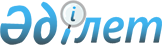 О размещении государственного образовательного заказа на подготовку кадров с техническим и профессиональным, послесредним образованием на 2020-2021 учебный годПостановление акимата Туркестанской области от 22 июля 2020 года № 150. Зарегистрировано Департаментом юстиции Туркестанской области 22 июля 2020 года № 5728
      В соответствии с пунктом 2 статьи 27 Закона Республики Казахстан от 23 января 2001 года "О местном государственном управлении и самоуправлении в Республике Казахстан" и подпунктом 8-1) пункта 2 статьи 6 Закона Республики Казахстан от 27 июля 2007 года "Об образовании", акимат Туркестанской области ПОСТАНОВЛЯЕТ:
      1. Разместить государственный образовательный заказ на подготовку кадров с техническим и профессиональным, послесредним образованием на 2020-2021 учебный год за счет средств областного бюджета согласно приложению к настоящему постановлению.
      2. Государственным учреждениям "Управление развития человеческого потенциала Туркестанской области", "Управление общественного здоровья Туркестанской области", "Управление координации занятости и социальных программ Туркестанской области" в установленном законодательством порядке, обеспечить размещение государственного образовательного заказа на подготовку кадров в учебных заведениях технического и профессионального, послесреднего образования на 2020-2021 учебный год.
      3. Государственному учреждению "Аппарат акима Туркестанской области" в порядке, установленном законодательством Республики Казахстан, обеспечить:
      1) государственную регистрацию настоящего постановления в Республиканском государственном учреждении "Департамент юстиции Туркестанской области Министерства юстиции Республики Казахстан";
      2) размещение настоящего постановления на интернет-ресурсе акимата Туркестанской области после его официального опубликования.
      4. -Контроль за исполнением настоящего постановления возложить на заместителя акима области Калкаманова С.А.
      5. Настоящее постановление вводится в действие по истечении десяти календарных дней после дня его первого официального опубликования.
      К постановлению акимата Туркестанской области от "___"_________ 2020 года №____ "О размещении государственного образовательного заказа на подготовку кадров с техническим и профессиональным, послесредним образованием на 2020-2021 учебный год" Размещение государственного образовательного заказа на подготовку кадров с техническим и профессиональным, послесредним образованием на 2020-2021 учебный год за счет средств областного бюджета
					© 2012. РГП на ПХВ «Институт законодательства и правовой информации Республики Казахстан» Министерства юстиции Республики Казахстан
				
      Аким области

У. Шукеев

      Айтмухаметов К.К.

      Тургумбеков А.Е.

      Аманбаев Ж.Е.

      Калкаманов С.А.

      Мырзалиев М.И.

      Тажибаев У.К.

      Абдуллаев А.А.

      Тасыбаев А.Б .
Приложение к постановлению
акимата Туркестанской области
от 22 июля 2020 года № 150
Наименование организации образования
код
Специальность/ квалификация
Специальность/ квалификация
Специальность/ квалификация
Специальность/ квалификация
Специальность/ квалификация
На основе 9 класса
На основе 9 класса
На основе 9 класса
На основе 9 класса
На основе 9 класса
На основе 9 класса
На основе 11 класса
На основе 11 класса
На основе 11 класса
На основе 11 класса
На основе 11 класса
Всего
Всего
Администратор бюджетной программы
Государственное коммунальное казенное предприятие "Колледж № 1" управления развития человеческого потенциала Туркестанской области
1114000
Сварочное дело (по видам)
Сварочное дело (по видам)
Сварочное дело (по видам)
Сварочное дело (по видам)
Сварочное дело (по видам)
Сварочное дело (по видам)
Сварочное дело (по видам)
Сварочное дело (по видам)
Сварочное дело (по видам)
Сварочное дело (по видам)
Сварочное дело (по видам)
Сварочное дело (по видам)
Сварочное дело (по видам)
Сварочное дело (по видам)
Сварочное дело (по видам)
Сварочное дело (по видам)
Сварочное дело (по видам)
Сварочное дело (по видам)
Государственное учреждение "Управление развития человеческого потенциала Туркестанской области"
Государственное коммунальное казенное предприятие "Колледж № 1" управления развития человеческого потенциала Туркестанской области
1114022
Газорезчик
Газорезчик
Газорезчик
Газорезчик
Газорезчик
25
25
25
25
25
25
25
25
Государственное учреждение "Управление развития человеческого потенциала Туркестанской области"
Государственное коммунальное казенное предприятие "Колледж № 1" управления развития человеческого потенциала Туркестанской области
1211000
Швейное производство и моделирование одежды
Швейное производство и моделирование одежды
Швейное производство и моделирование одежды
Швейное производство и моделирование одежды
Швейное производство и моделирование одежды
Швейное производство и моделирование одежды
Швейное производство и моделирование одежды
Швейное производство и моделирование одежды
Швейное производство и моделирование одежды
Швейное производство и моделирование одежды
Швейное производство и моделирование одежды
Швейное производство и моделирование одежды
Швейное производство и моделирование одежды
Швейное производство и моделирование одежды
Швейное производство и моделирование одежды
Швейное производство и моделирование одежды
Швейное производство и моделирование одежды
Швейное производство и моделирование одежды
Государственное учреждение "Управление развития человеческого потенциала Туркестанской области"
Государственное коммунальное казенное предприятие "Колледж № 1" управления развития человеческого потенциала Туркестанской области
1211062
Портной
Портной
Портной
Портной
Портной
25
25
25
25
25
25
25
25
Государственное учреждение "Управление развития человеческого потенциала Туркестанской области"
Государственное коммунальное казенное предприятие "Колледж № 1" управления развития человеческого потенциала Туркестанской области
1504000
Фермерское хозяйство (по профилю)
Фермерское хозяйство (по профилю)
Фермерское хозяйство (по профилю)
Фермерское хозяйство (по профилю)
Фермерское хозяйство (по профилю)
Фермерское хозяйство (по профилю)
Фермерское хозяйство (по профилю)
Фермерское хозяйство (по профилю)
Фермерское хозяйство (по профилю)
Фермерское хозяйство (по профилю)
Фермерское хозяйство (по профилю)
Фермерское хозяйство (по профилю)
Фермерское хозяйство (по профилю)
Фермерское хозяйство (по профилю)
Фермерское хозяйство (по профилю)
Фермерское хозяйство (по профилю)
Фермерское хозяйство (по профилю)
Фермерское хозяйство (по профилю)
Государственное учреждение "Управление развития человеческого потенциала Туркестанской области"
Государственное коммунальное казенное предприятие "Колледж № 1" управления развития человеческого потенциала Туркестанской области
1504082
Водитель автомобиля
Водитель автомобиля
Водитель автомобиля
Водитель автомобиля
Водитель автомобиля
25
25
25
25
25
25
25
25
Государственное учреждение "Управление развития человеческого потенциала Туркестанской области"
Государственное коммунальное казенное предприятие "Колледж № 1" управления развития человеческого потенциала Туркестанской области
1109000
Токарное дело и металлообработка (по видам)
Токарное дело и металлообработка (по видам)
Токарное дело и металлообработка (по видам)
Токарное дело и металлообработка (по видам)
Токарное дело и металлообработка (по видам)
Токарное дело и металлообработка (по видам)
Токарное дело и металлообработка (по видам)
Токарное дело и металлообработка (по видам)
Токарное дело и металлообработка (по видам)
Токарное дело и металлообработка (по видам)
Токарное дело и металлообработка (по видам)
Токарное дело и металлообработка (по видам)
Токарное дело и металлообработка (по видам)
Токарное дело и металлообработка (по видам)
Токарное дело и металлообработка (по видам)
Токарное дело и металлообработка (по видам)
Токарное дело и металлообработка (по видам)
Токарное дело и металлообработка (по видам)
Государственное учреждение "Управление развития человеческого потенциала Туркестанской области"
Государственное коммунальное казенное предприятие "Колледж № 1" управления развития человеческого потенциала Туркестанской области
1109012
Токарь
Токарь
Токарь
Токарь
Токарь
25
25
25
25
25
25
25
25
Государственное учреждение "Управление развития человеческого потенциала Туркестанской области"
Государственное коммунальное казенное предприятие "Колледж № 1" управления развития человеческого потенциала Туркестанской области
Всего
Всего
Всего
Всего
Всего
Всего
100
100
100
100
100
100
100
100
Государственное учреждение "Управление развития человеческого потенциала Туркестанской области"
Государственное коммунальное казенное предприятие "Туркестанский индустриально-строительный колледж" управления развития человеческого потенциала Туркестанской области
1114000
Сварочное дело (по видам)
Сварочное дело (по видам)
Сварочное дело (по видам)
Сварочное дело (по видам)
Сварочное дело (по видам)
Сварочное дело (по видам)
Сварочное дело (по видам)
Сварочное дело (по видам)
Сварочное дело (по видам)
Сварочное дело (по видам)
Сварочное дело (по видам)
Сварочное дело (по видам)
Сварочное дело (по видам)
Сварочное дело (по видам)
Сварочное дело (по видам)
Сварочное дело (по видам)
Сварочное дело (по видам)
Сварочное дело (по видам)
Государственное учреждение "Управление развития человеческого потенциала Туркестанской области"
Государственное коммунальное казенное предприятие "Туркестанский индустриально-строительный колледж" управления развития человеческого потенциала Туркестанской области
1114042
Электрогазосварщик
Электрогазосварщик
Электрогазосварщик
Электрогазосварщик
Электрогазосварщик
Электрогазосварщик
25
25
25
25
25
25
50
50
50
50
50
75
Государственное учреждение "Управление развития человеческого потенциала Туркестанской области"
Государственное коммунальное казенное предприятие "Туркестанский индустриально-строительный колледж" управления развития человеческого потенциала Туркестанской области
1112000
Эксплуатация машин и оборудования промышленности
Эксплуатация машин и оборудования промышленности
Эксплуатация машин и оборудования промышленности
Эксплуатация машин и оборудования промышленности
Эксплуатация машин и оборудования промышленности
Эксплуатация машин и оборудования промышленности
Эксплуатация машин и оборудования промышленности
Эксплуатация машин и оборудования промышленности
Эксплуатация машин и оборудования промышленности
Эксплуатация машин и оборудования промышленности
Эксплуатация машин и оборудования промышленности
Эксплуатация машин и оборудования промышленности
Эксплуатация машин и оборудования промышленности
Эксплуатация машин и оборудования промышленности
Эксплуатация машин и оборудования промышленности
Эксплуатация машин и оборудования промышленности
Эксплуатация машин и оборудования промышленности
Эксплуатация машин и оборудования промышленности
Государственное учреждение "Управление развития человеческого потенциала Туркестанской области"
Государственное коммунальное казенное предприятие "Туркестанский индустриально-строительный колледж" управления развития человеческого потенциала Туркестанской области
1112032
Слесарь-ремонтник
Слесарь-ремонтник
Слесарь-ремонтник
Слесарь-ремонтник
Слесарь-ремонтник
Слесарь-ремонтник
50
50
50
50
50
50
Государственное учреждение "Управление развития человеческого потенциала Туркестанской области"
Государственное коммунальное казенное предприятие "Туркестанский индустриально-строительный колледж" управления развития человеческого потенциала Туркестанской области
1402000
Техническая эксплуатация дорожно-строительных машин (по видам)
Техническая эксплуатация дорожно-строительных машин (по видам)
Техническая эксплуатация дорожно-строительных машин (по видам)
Техническая эксплуатация дорожно-строительных машин (по видам)
Техническая эксплуатация дорожно-строительных машин (по видам)
Техническая эксплуатация дорожно-строительных машин (по видам)
Техническая эксплуатация дорожно-строительных машин (по видам)
Техническая эксплуатация дорожно-строительных машин (по видам)
Техническая эксплуатация дорожно-строительных машин (по видам)
Техническая эксплуатация дорожно-строительных машин (по видам)
Техническая эксплуатация дорожно-строительных машин (по видам)
Техническая эксплуатация дорожно-строительных машин (по видам)
Техническая эксплуатация дорожно-строительных машин (по видам)
Техническая эксплуатация дорожно-строительных машин (по видам)
Техническая эксплуатация дорожно-строительных машин (по видам)
Техническая эксплуатация дорожно-строительных машин (по видам)
Техническая эксплуатация дорожно-строительных машин (по видам)
Техническая эксплуатация дорожно-строительных машин (по видам)
Государственное учреждение "Управление развития человеческого потенциала Туркестанской области"
Государственное коммунальное казенное предприятие "Туркестанский индустриально-строительный колледж" управления развития человеческого потенциала Туркестанской области
1402162
Машинист крана автомобильного
Машинист крана автомобильного
Машинист крана автомобильного
Машинист крана автомобильного
Машинист крана автомобильного
Машинист крана автомобильного
50
50
50
50
50
50
50
Государственное учреждение "Управление развития человеческого потенциала Туркестанской области"
Государственное коммунальное казенное предприятие "Туркестанский индустриально-строительный колледж" управления развития человеческого потенциала Туркестанской области
0402000
Дизайн (по профилю)
Дизайн (по профилю)
Дизайн (по профилю)
Дизайн (по профилю)
Дизайн (по профилю)
Дизайн (по профилю)
Дизайн (по профилю)
Дизайн (по профилю)
Дизайн (по профилю)
Дизайн (по профилю)
Дизайн (по профилю)
Дизайн (по профилю)
Дизайн (по профилю)
Дизайн (по профилю)
Дизайн (по профилю)
Дизайн (по профилю)
Дизайн (по профилю)
Дизайн (по профилю)
Государственное учреждение "Управление развития человеческого потенциала Туркестанской области"
Государственное коммунальное казенное предприятие "Туркестанский индустриально-строительный колледж" управления развития человеческого потенциала Туркестанской области
0402022
Исполнитель художественно-оформительских работ
Исполнитель художественно-оформительских работ
Исполнитель художественно-оформительских работ
Исполнитель художественно-оформительских работ
Исполнитель художественно-оформительских работ
Исполнитель художественно-оформительских работ
50
50
50
50
50
50
50
Государственное учреждение "Управление развития человеческого потенциала Туркестанской области"
Государственное коммунальное казенное предприятие "Туркестанский индустриально-строительный колледж" управления развития человеческого потенциала Туркестанской области
1414000
Мебельное производство (по видам)
Мебельное производство (по видам)
Мебельное производство (по видам)
Мебельное производство (по видам)
Мебельное производство (по видам)
Мебельное производство (по видам)
Мебельное производство (по видам)
Мебельное производство (по видам)
Мебельное производство (по видам)
Мебельное производство (по видам)
Мебельное производство (по видам)
Мебельное производство (по видам)
Мебельное производство (по видам)
Мебельное производство (по видам)
Мебельное производство (по видам)
Мебельное производство (по видам)
Мебельное производство (по видам)
Мебельное производство (по видам)
Государственное учреждение "Управление развития человеческого потенциала Туркестанской области"
Государственное коммунальное казенное предприятие "Туркестанский индустриально-строительный колледж" управления развития человеческого потенциала Туркестанской области
1414012 
Комплектовщик мебели
Комплектовщик мебели
Комплектовщик мебели
Комплектовщик мебели
Комплектовщик мебели
Комплектовщик мебели
25
25
25
25
25
25
50
50
50
50
50
75
Государственное учреждение "Управление развития человеческого потенциала Туркестанской области"
Государственное коммунальное казенное предприятие "Туркестанский индустриально-строительный колледж" управления развития человеческого потенциала Туркестанской области
1401000
Строительство и эксплуатация зданий и сооружений
Строительство и эксплуатация зданий и сооружений
Строительство и эксплуатация зданий и сооружений
Строительство и эксплуатация зданий и сооружений
Строительство и эксплуатация зданий и сооружений
Строительство и эксплуатация зданий и сооружений
Строительство и эксплуатация зданий и сооружений
Строительство и эксплуатация зданий и сооружений
Строительство и эксплуатация зданий и сооружений
Строительство и эксплуатация зданий и сооружений
Строительство и эксплуатация зданий и сооружений
Строительство и эксплуатация зданий и сооружений
Строительство и эксплуатация зданий и сооружений
Строительство и эксплуатация зданий и сооружений
Строительство и эксплуатация зданий и сооружений
Строительство и эксплуатация зданий и сооружений
Строительство и эксплуатация зданий и сооружений
Строительство и эксплуатация зданий и сооружений
Государственное учреждение "Управление развития человеческого потенциала Туркестанской области"
Государственное коммунальное казенное предприятие "Туркестанский индустриально-строительный колледж" управления развития человеческого потенциала Туркестанской области
1401042
Штукатур
Штукатур
Штукатур
Штукатур
Штукатур
Штукатур
25
25
25
25
25
25
25
Государственное учреждение "Управление развития человеческого потенциала Туркестанской области"
Государственное коммунальное казенное предприятие "Туркестанский индустриально-строительный колледж" управления развития человеческого потенциала Туркестанской области
1401032
Столяр строительный
Столяр строительный
Столяр строительный
Столяр строительный
Столяр строительный
Столяр строительный
25
25
25
25
25
25
50
50
50
50
50
75
Государственное учреждение "Управление развития человеческого потенциала Туркестанской области"
Государственное коммунальное казенное предприятие "Туркестанский индустриально-строительный колледж" управления развития человеческого потенциала Туркестанской области
0901000
Электрооборудование электрических станций и сетей (по видам)
Электрооборудование электрических станций и сетей (по видам)
Электрооборудование электрических станций и сетей (по видам)
Электрооборудование электрических станций и сетей (по видам)
Электрооборудование электрических станций и сетей (по видам)
Электрооборудование электрических станций и сетей (по видам)
Электрооборудование электрических станций и сетей (по видам)
Электрооборудование электрических станций и сетей (по видам)
Электрооборудование электрических станций и сетей (по видам)
Электрооборудование электрических станций и сетей (по видам)
Электрооборудование электрических станций и сетей (по видам)
Электрооборудование электрических станций и сетей (по видам)
Электрооборудование электрических станций и сетей (по видам)
Электрооборудование электрических станций и сетей (по видам)
Электрооборудование электрических станций и сетей (по видам)
Электрооборудование электрических станций и сетей (по видам)
Электрооборудование электрических станций и сетей (по видам)
Электрооборудование электрических станций и сетей (по видам)
Государственное учреждение "Управление развития человеческого потенциала Туркестанской области"
Государственное коммунальное казенное предприятие "Туркестанский индустриально-строительный колледж" управления развития человеческого потенциала Туркестанской области
0901012
Электромонтер (всех наименований)
Электромонтер (всех наименований)
Электромонтер (всех наименований)
Электромонтер (всех наименований)
Электромонтер (всех наименований)
Электромонтер (всех наименований)
25
25
25
25
25
25
50
50
50
50
50
75
Государственное учреждение "Управление развития человеческого потенциала Туркестанской области"
Государственное коммунальное казенное предприятие "Туркестанский индустриально-строительный колледж" управления развития человеческого потенциала Туркестанской области
0502000
Обслуживание и ремонт телекоммуникационного оборудования и бытовой техники (по отраслям)
Обслуживание и ремонт телекоммуникационного оборудования и бытовой техники (по отраслям)
Обслуживание и ремонт телекоммуникационного оборудования и бытовой техники (по отраслям)
Обслуживание и ремонт телекоммуникационного оборудования и бытовой техники (по отраслям)
Обслуживание и ремонт телекоммуникационного оборудования и бытовой техники (по отраслям)
Обслуживание и ремонт телекоммуникационного оборудования и бытовой техники (по отраслям)
Обслуживание и ремонт телекоммуникационного оборудования и бытовой техники (по отраслям)
Обслуживание и ремонт телекоммуникационного оборудования и бытовой техники (по отраслям)
Обслуживание и ремонт телекоммуникационного оборудования и бытовой техники (по отраслям)
Обслуживание и ремонт телекоммуникационного оборудования и бытовой техники (по отраслям)
Обслуживание и ремонт телекоммуникационного оборудования и бытовой техники (по отраслям)
Обслуживание и ремонт телекоммуникационного оборудования и бытовой техники (по отраслям)
Обслуживание и ремонт телекоммуникационного оборудования и бытовой техники (по отраслям)
Обслуживание и ремонт телекоммуникационного оборудования и бытовой техники (по отраслям)
Обслуживание и ремонт телекоммуникационного оборудования и бытовой техники (по отраслям)
Обслуживание и ремонт телекоммуникационного оборудования и бытовой техники (по отраслям)
Обслуживание и ремонт телекоммуникационного оборудования и бытовой техники (по отраслям)
Обслуживание и ремонт телекоммуникационного оборудования и бытовой техники (по отраслям)
Государственное учреждение "Управление развития человеческого потенциала Туркестанской области"
Государственное коммунальное казенное предприятие "Туркестанский индустриально-строительный колледж" управления развития человеческого потенциала Туркестанской области
0502012
Радиомеханик по ремонту и обслуживанию радиоэлектронного оборудования (радио-,теле-, аудио- видео)
Радиомеханик по ремонту и обслуживанию радиоэлектронного оборудования (радио-,теле-, аудио- видео)
Радиомеханик по ремонту и обслуживанию радиоэлектронного оборудования (радио-,теле-, аудио- видео)
Радиомеханик по ремонту и обслуживанию радиоэлектронного оборудования (радио-,теле-, аудио- видео)
Радиомеханик по ремонту и обслуживанию радиоэлектронного оборудования (радио-,теле-, аудио- видео)
Радиомеханик по ремонту и обслуживанию радиоэлектронного оборудования (радио-,теле-, аудио- видео)
50
50
50
50
50
50
50
Государственное учреждение "Управление развития человеческого потенциала Туркестанской области"
Государственное коммунальное казенное предприятие "Туркестанский индустриально-строительный колледж" управления развития человеческого потенциала Туркестанской области
1211000
Швейное производство и моделирование одежды
Швейное производство и моделирование одежды
Швейное производство и моделирование одежды
Швейное производство и моделирование одежды
Швейное производство и моделирование одежды
Швейное производство и моделирование одежды
Швейное производство и моделирование одежды
Швейное производство и моделирование одежды
Швейное производство и моделирование одежды
Швейное производство и моделирование одежды
Швейное производство и моделирование одежды
Швейное производство и моделирование одежды
Швейное производство и моделирование одежды
Швейное производство и моделирование одежды
Швейное производство и моделирование одежды
Швейное производство и моделирование одежды
Швейное производство и моделирование одежды
Швейное производство и моделирование одежды
Государственное учреждение "Управление развития человеческого потенциала Туркестанской области"
Государственное коммунальное казенное предприятие "Туркестанский индустриально-строительный колледж" управления развития человеческого потенциала Туркестанской области
1211062
Портной
Портной
Портной
Портной
Портной
Портной
50
50
50
50
50
50
Государственное учреждение "Управление развития человеческого потенциала Туркестанской области"
Государственное коммунальное казенное предприятие "Туркестанский индустриально-строительный колледж" управления развития человеческого потенциала Туркестанской области
Всего
Всего
Всего
Всего
Всего
Всего
Всего
275
275
275
275
275
275
300
300
300
300
300
575
Государственное учреждение "Управление развития человеческого потенциала Туркестанской области"
Государственное коммунальное казенное предприятие "Колледж № 7" управления развития человеческого потенциала Туркестанской области
1114000
Сварочное дело (по видам)
Сварочное дело (по видам)
Сварочное дело (по видам)
Сварочное дело (по видам)
Сварочное дело (по видам)
Сварочное дело (по видам)
Сварочное дело (по видам)
Сварочное дело (по видам)
Сварочное дело (по видам)
Сварочное дело (по видам)
Сварочное дело (по видам)
Сварочное дело (по видам)
Сварочное дело (по видам)
Сварочное дело (по видам)
Сварочное дело (по видам)
Сварочное дело (по видам)
Сварочное дело (по видам)
Сварочное дело (по видам)
Государственное учреждение "Управление развития человеческого потенциала Туркестанской области"
Государственное коммунальное казенное предприятие "Колледж № 7" управления развития человеческого потенциала Туркестанской области
1114012
Сварщик (всех наименований)
Сварщик (всех наименований)
Сварщик (всех наименований)
Сварщик (всех наименований)
Сварщик (всех наименований)
Сварщик (всех наименований)
25
25
25
25
25
25
25
Государственное учреждение "Управление развития человеческого потенциала Туркестанской области"
Государственное коммунальное казенное предприятие "Колледж № 7" управления развития человеческого потенциала Туркестанской области
1115000
Электромеханическое оборудование в промышленности (по видам)
Электромеханическое оборудование в промышленности (по видам)
Электромеханическое оборудование в промышленности (по видам)
Электромеханическое оборудование в промышленности (по видам)
Электромеханическое оборудование в промышленности (по видам)
Электромеханическое оборудование в промышленности (по видам)
Электромеханическое оборудование в промышленности (по видам)
Электромеханическое оборудование в промышленности (по видам)
Электромеханическое оборудование в промышленности (по видам)
Электромеханическое оборудование в промышленности (по видам)
Электромеханическое оборудование в промышленности (по видам)
Электромеханическое оборудование в промышленности (по видам)
Электромеханическое оборудование в промышленности (по видам)
Электромеханическое оборудование в промышленности (по видам)
Электромеханическое оборудование в промышленности (по видам)
Электромеханическое оборудование в промышленности (по видам)
Электромеханическое оборудование в промышленности (по видам)
Электромеханическое оборудование в промышленности (по видам)
Государственное учреждение "Управление развития человеческого потенциала Туркестанской области"
Государственное коммунальное казенное предприятие "Колледж № 7" управления развития человеческого потенциала Туркестанской области
1115042
Электромонтер по ремонту и обслуживанию электрооборудования
Электромонтер по ремонту и обслуживанию электрооборудования
Электромонтер по ремонту и обслуживанию электрооборудования
Электромонтер по ремонту и обслуживанию электрооборудования
Электромонтер по ремонту и обслуживанию электрооборудования
Электромонтер по ремонту и обслуживанию электрооборудования
25
25
25
25
25
25
25
Государственное учреждение "Управление развития человеческого потенциала Туркестанской области"
Государственное коммунальное казенное предприятие "Колледж № 7" управления развития человеческого потенциала Туркестанской области
1109000
Токарное дело и металлообработка (по видам)
Токарное дело и металлообработка (по видам)
Токарное дело и металлообработка (по видам)
Токарное дело и металлообработка (по видам)
Токарное дело и металлообработка (по видам)
Токарное дело и металлообработка (по видам)
Токарное дело и металлообработка (по видам)
Токарное дело и металлообработка (по видам)
Токарное дело и металлообработка (по видам)
Токарное дело и металлообработка (по видам)
Токарное дело и металлообработка (по видам)
Токарное дело и металлообработка (по видам)
Токарное дело и металлообработка (по видам)
Токарное дело и металлообработка (по видам)
Токарное дело и металлообработка (по видам)
Токарное дело и металлообработка (по видам)
Токарное дело и металлообработка (по видам)
Токарное дело и металлообработка (по видам)
Государственное учреждение "Управление развития человеческого потенциала Туркестанской области"
Государственное коммунальное казенное предприятие "Колледж № 7" управления развития человеческого потенциала Туркестанской области
1109102
Станочник широкого профиля
Станочник широкого профиля
Станочник широкого профиля
Станочник широкого профиля
Станочник широкого профиля
Станочник широкого профиля
25
25
25
25
25
25
25
Государственное учреждение "Управление развития человеческого потенциала Туркестанской области"
Государственное коммунальное казенное предприятие "Колледж № 7" управления развития человеческого потенциала Туркестанской области
1401000
Строительство и эксплуатация зданий и сооружений
Строительство и эксплуатация зданий и сооружений
Строительство и эксплуатация зданий и сооружений
Строительство и эксплуатация зданий и сооружений
Строительство и эксплуатация зданий и сооружений
Строительство и эксплуатация зданий и сооружений
Строительство и эксплуатация зданий и сооружений
Строительство и эксплуатация зданий и сооружений
Строительство и эксплуатация зданий и сооружений
Строительство и эксплуатация зданий и сооружений
Строительство и эксплуатация зданий и сооружений
Строительство и эксплуатация зданий и сооружений
Строительство и эксплуатация зданий и сооружений
Строительство и эксплуатация зданий и сооружений
Строительство и эксплуатация зданий и сооружений
Строительство и эксплуатация зданий и сооружений
Строительство и эксплуатация зданий и сооружений
Строительство и эксплуатация зданий и сооружений
Государственное учреждение "Управление развития человеческого потенциала Туркестанской области"
Государственное коммунальное казенное предприятие "Колледж № 7" управления развития человеческого потенциала Туркестанской области
1401032
Столяр строительный
Столяр строительный
Столяр строительный
Столяр строительный
Столяр строительный
Столяр строительный
25
25
25
25
25
25
25
Государственное учреждение "Управление развития человеческого потенциала Туркестанской области"
Государственное коммунальное казенное предприятие "Колледж № 7" управления развития человеческого потенциала Туркестанской области
1401042
Штукатур
Штукатур
Штукатур
Штукатур
Штукатур
Штукатур
25
25
25
25
25
25
Государственное учреждение "Управление развития человеческого потенциала Туркестанской области"
Государственное коммунальное казенное предприятие "Колледж № 7" управления развития человеческого потенциала Туркестанской области
1403000
Монтаж и эксплуатация внутренних санитарно-технических устройств, вентиляции и инженерных систем (по видам)
Монтаж и эксплуатация внутренних санитарно-технических устройств, вентиляции и инженерных систем (по видам)
Монтаж и эксплуатация внутренних санитарно-технических устройств, вентиляции и инженерных систем (по видам)
Монтаж и эксплуатация внутренних санитарно-технических устройств, вентиляции и инженерных систем (по видам)
Монтаж и эксплуатация внутренних санитарно-технических устройств, вентиляции и инженерных систем (по видам)
Монтаж и эксплуатация внутренних санитарно-технических устройств, вентиляции и инженерных систем (по видам)
Монтаж и эксплуатация внутренних санитарно-технических устройств, вентиляции и инженерных систем (по видам)
Монтаж и эксплуатация внутренних санитарно-технических устройств, вентиляции и инженерных систем (по видам)
Монтаж и эксплуатация внутренних санитарно-технических устройств, вентиляции и инженерных систем (по видам)
Монтаж и эксплуатация внутренних санитарно-технических устройств, вентиляции и инженерных систем (по видам)
Монтаж и эксплуатация внутренних санитарно-технических устройств, вентиляции и инженерных систем (по видам)
Монтаж и эксплуатация внутренних санитарно-технических устройств, вентиляции и инженерных систем (по видам)
Монтаж и эксплуатация внутренних санитарно-технических устройств, вентиляции и инженерных систем (по видам)
Монтаж и эксплуатация внутренних санитарно-технических устройств, вентиляции и инженерных систем (по видам)
Монтаж и эксплуатация внутренних санитарно-технических устройств, вентиляции и инженерных систем (по видам)
Монтаж и эксплуатация внутренних санитарно-технических устройств, вентиляции и инженерных систем (по видам)
Монтаж и эксплуатация внутренних санитарно-технических устройств, вентиляции и инженерных систем (по видам)
Монтаж и эксплуатация внутренних санитарно-технических устройств, вентиляции и инженерных систем (по видам)
Государственное учреждение "Управление развития человеческого потенциала Туркестанской области"
Государственное коммунальное казенное предприятие "Колледж № 7" управления развития человеческого потенциала Туркестанской области
1403012
Слесарь-сантехник
Слесарь-сантехник
Слесарь-сантехник
Слесарь-сантехник
Слесарь-сантехник
Слесарь-сантехник
25
25
25
25
25
25
Государственное учреждение "Управление развития человеческого потенциала Туркестанской области"
Государственное коммунальное казенное предприятие "Колледж № 7" управления развития человеческого потенциала Туркестанской области
Всего
Всего
Всего
Всего
Всего
Всего
Всего
100
100
100
100
100
100
50
50
50
50
50
150
Государственное учреждение "Управление развития человеческого потенциала Туркестанской области"
Государственное коммунальное казенное предприятие "Колледж № 8" управления развития человеческого потенциала Туркестанской области
0508000
Организация питания
Организация питания
Организация питания
Организация питания
Организация питания
Организация питания
Организация питания
Организация питания
Организация питания
Организация питания
Организация питания
Организация питания
Организация питания
Организация питания
Организация питания
Организация питания
Организация питания
Организация питания
Государственное учреждение "Управление развития человеческого потенциала Туркестанской области"
Государственное коммунальное казенное предприятие "Колледж № 8" управления развития человеческого потенциала Туркестанской области
0508042
Официант
Официант
Официант
Официант
Официант
Официант
25
25
25
25
25
25
25
Государственное учреждение "Управление развития человеческого потенциала Туркестанской области"
Государственное коммунальное казенное предприятие "Колледж № 8" управления развития человеческого потенциала Туркестанской области
1114000
Сварочное дело (по видам)
Сварочное дело (по видам)
Сварочное дело (по видам)
Сварочное дело (по видам)
Сварочное дело (по видам)
Сварочное дело (по видам)
Сварочное дело (по видам)
Сварочное дело (по видам)
Сварочное дело (по видам)
Сварочное дело (по видам)
Сварочное дело (по видам)
Сварочное дело (по видам)
Сварочное дело (по видам)
Сварочное дело (по видам)
Сварочное дело (по видам)
Сварочное дело (по видам)
Сварочное дело (по видам)
Сварочное дело (по видам)
Государственное учреждение "Управление развития человеческого потенциала Туркестанской области"
Государственное коммунальное казенное предприятие "Колледж № 8" управления развития человеческого потенциала Туркестанской области
1114042
Электрогазосварщик
Электрогазосварщик
Электрогазосварщик
Электрогазосварщик
Электрогазосварщик
Электрогазосварщик
25
25
25
25
25
25
25
Государственное учреждение "Управление развития человеческого потенциала Туркестанской области"
Государственное коммунальное казенное предприятие "Колледж № 8" управления развития человеческого потенциала Туркестанской области
1201000
Техническое обслуживание, ремонт и эксплуатация автомобильного транспорта
Техническое обслуживание, ремонт и эксплуатация автомобильного транспорта
Техническое обслуживание, ремонт и эксплуатация автомобильного транспорта
Техническое обслуживание, ремонт и эксплуатация автомобильного транспорта
Техническое обслуживание, ремонт и эксплуатация автомобильного транспорта
Техническое обслуживание, ремонт и эксплуатация автомобильного транспорта
Техническое обслуживание, ремонт и эксплуатация автомобильного транспорта
Техническое обслуживание, ремонт и эксплуатация автомобильного транспорта
Техническое обслуживание, ремонт и эксплуатация автомобильного транспорта
Техническое обслуживание, ремонт и эксплуатация автомобильного транспорта
Техническое обслуживание, ремонт и эксплуатация автомобильного транспорта
Техническое обслуживание, ремонт и эксплуатация автомобильного транспорта
Техническое обслуживание, ремонт и эксплуатация автомобильного транспорта
Техническое обслуживание, ремонт и эксплуатация автомобильного транспорта
Техническое обслуживание, ремонт и эксплуатация автомобильного транспорта
Техническое обслуживание, ремонт и эксплуатация автомобильного транспорта
Техническое обслуживание, ремонт и эксплуатация автомобильного транспорта
Техническое обслуживание, ремонт и эксплуатация автомобильного транспорта
Государственное учреждение "Управление развития человеческого потенциала Туркестанской области"
Государственное коммунальное казенное предприятие "Колледж № 8" управления развития человеческого потенциала Туркестанской области
1201072
Слесарь по ремонту автомобилей
Слесарь по ремонту автомобилей
Слесарь по ремонту автомобилей
Слесарь по ремонту автомобилей
Слесарь по ремонту автомобилей
Слесарь по ремонту автомобилей
25
25
25
25
25
25
Государственное учреждение "Управление развития человеческого потенциала Туркестанской области"
Государственное коммунальное казенное предприятие "Колледж № 8" управления развития человеческого потенциала Туркестанской области
1211000
Швейное производство и моделирование одежды
Швейное производство и моделирование одежды
Швейное производство и моделирование одежды
Швейное производство и моделирование одежды
Швейное производство и моделирование одежды
Швейное производство и моделирование одежды
Швейное производство и моделирование одежды
Швейное производство и моделирование одежды
Швейное производство и моделирование одежды
Швейное производство и моделирование одежды
Швейное производство и моделирование одежды
Швейное производство и моделирование одежды
Швейное производство и моделирование одежды
Швейное производство и моделирование одежды
Швейное производство и моделирование одежды
Швейное производство и моделирование одежды
Швейное производство и моделирование одежды
Швейное производство и моделирование одежды
Государственное учреждение "Управление развития человеческого потенциала Туркестанской области"
Государственное коммунальное казенное предприятие "Колледж № 8" управления развития человеческого потенциала Туркестанской области
1211062
Портной
Портной
Портной
Портной
Портной
Портной
25
25
25
25
25
25
Государственное учреждение "Управление развития человеческого потенциала Туркестанской области"
Государственное коммунальное казенное предприятие "Колледж № 8" управления развития человеческого потенциала Туркестанской области
1115000
Электромеханическое оборудование в промышленности (по видам)
Электромеханическое оборудование в промышленности (по видам)
Электромеханическое оборудование в промышленности (по видам)
Электромеханическое оборудование в промышленности (по видам)
Электромеханическое оборудование в промышленности (по видам)
Электромеханическое оборудование в промышленности (по видам)
Электромеханическое оборудование в промышленности (по видам)
Электромеханическое оборудование в промышленности (по видам)
Электромеханическое оборудование в промышленности (по видам)
Электромеханическое оборудование в промышленности (по видам)
Электромеханическое оборудование в промышленности (по видам)
Электромеханическое оборудование в промышленности (по видам)
Электромеханическое оборудование в промышленности (по видам)
Электромеханическое оборудование в промышленности (по видам)
Электромеханическое оборудование в промышленности (по видам)
Электромеханическое оборудование в промышленности (по видам)
Электромеханическое оборудование в промышленности (по видам)
Электромеханическое оборудование в промышленности (по видам)
Государственное учреждение "Управление развития человеческого потенциала Туркестанской области"
Государственное коммунальное казенное предприятие "Колледж № 8" управления развития человеческого потенциала Туркестанской области
1115042
Электромонтер по ремонту и обслуживанию электрооборудования
Электромонтер по ремонту и обслуживанию электрооборудования
Электромонтер по ремонту и обслуживанию электрооборудования
Электромонтер по ремонту и обслуживанию электрооборудования
Электромонтер по ремонту и обслуживанию электрооборудования
Электромонтер по ремонту и обслуживанию электрооборудования
25
25
25
25
25
25
25
Государственное учреждение "Управление развития человеческого потенциала Туркестанской области"
Государственное коммунальное казенное предприятие "Колледж № 8" управления развития человеческого потенциала Туркестанской области
1401000
Строительство и эксплуатация зданий и сооружений
Строительство и эксплуатация зданий и сооружений
Строительство и эксплуатация зданий и сооружений
Строительство и эксплуатация зданий и сооружений
Строительство и эксплуатация зданий и сооружений
Строительство и эксплуатация зданий и сооружений
Строительство и эксплуатация зданий и сооружений
Строительство и эксплуатация зданий и сооружений
Строительство и эксплуатация зданий и сооружений
Строительство и эксплуатация зданий и сооружений
Строительство и эксплуатация зданий и сооружений
Строительство и эксплуатация зданий и сооружений
Строительство и эксплуатация зданий и сооружений
Строительство и эксплуатация зданий и сооружений
Строительство и эксплуатация зданий и сооружений
Строительство и эксплуатация зданий и сооружений
Строительство и эксплуатация зданий и сооружений
Строительство и эксплуатация зданий и сооружений
Государственное учреждение "Управление развития человеческого потенциала Туркестанской области"
Государственное коммунальное казенное предприятие "Колледж № 8" управления развития человеческого потенциала Туркестанской области
1401032
Столяр строительный
Столяр строительный
Столяр строительный
Столяр строительный
Столяр строительный
Столяр строительный
50
50
50
50
50
50
Государственное учреждение "Управление развития человеческого потенциала Туркестанской области"
Государственное коммунальное казенное предприятие "Колледж № 8" управления развития человеческого потенциала Туркестанской области
1109000
Токарное дело и металлообработка (по видам)
Токарное дело и металлообработка (по видам)
Токарное дело и металлообработка (по видам)
Токарное дело и металлообработка (по видам)
Токарное дело и металлообработка (по видам)
Токарное дело и металлообработка (по видам)
Токарное дело и металлообработка (по видам)
Токарное дело и металлообработка (по видам)
Токарное дело и металлообработка (по видам)
Токарное дело и металлообработка (по видам)
Токарное дело и металлообработка (по видам)
Токарное дело и металлообработка (по видам)
Токарное дело и металлообработка (по видам)
Токарное дело и металлообработка (по видам)
Токарное дело и металлообработка (по видам)
Токарное дело и металлообработка (по видам)
Токарное дело и металлообработка (по видам)
Токарное дело и металлообработка (по видам)
Государственное учреждение "Управление развития человеческого потенциала Туркестанской области"
Государственное коммунальное казенное предприятие "Колледж № 8" управления развития человеческого потенциала Туркестанской области
1109012
Токарь
Токарь
Токарь
Токарь
Токарь
Токарь
25
25
25
25
25
25
Государственное учреждение "Управление развития человеческого потенциала Туркестанской области"
Государственное коммунальное казенное предприятие "Колледж № 8" управления развития человеческого потенциала Туркестанской области
Всего
Всего
Всего
Всего
Всего
Всего
Всего
75
75
75
75
75
75
125
125
125
125
125
200
Государственное учреждение "Управление развития человеческого потенциала Туркестанской области"
Государственное коммунальное казенное предприятие "Туркестанский многопрофильно-технический колледж" управления развития человеческого потенциала Туркестанской области
0508000 
Организация питания
Организация питания
Организация питания
Организация питания
Организация питания
Организация питания
Организация питания
Организация питания
Организация питания
Организация питания
Организация питания
Организация питания
Организация питания
Организация питания
Организация питания
Организация питания
Организация питания
Организация питания
Государственное учреждение "Управление развития человеческого потенциала Туркестанской области"
Государственное коммунальное казенное предприятие "Туркестанский многопрофильно-технический колледж" управления развития человеческого потенциала Туркестанской области
0508022
Кондитер
Кондитер
Кондитер
Кондитер
Кондитер
Кондитер
25
25
25
25
25
25
25
Государственное учреждение "Управление развития человеческого потенциала Туркестанской области"
Государственное коммунальное казенное предприятие "Туркестанский многопрофильно-технический колледж" управления развития человеческого потенциала Туркестанской области
1504000
Фермерское хозяйство (по профилю)
Фермерское хозяйство (по профилю)
Фермерское хозяйство (по профилю)
Фермерское хозяйство (по профилю)
Фермерское хозяйство (по профилю)
Фермерское хозяйство (по профилю)
Государственное учреждение "Управление развития человеческого потенциала Туркестанской области"
Государственное коммунальное казенное предприятие "Туркестанский многопрофильно-технический колледж" управления развития человеческого потенциала Туркестанской области
1504082
Водитель автомобиля
Водитель автомобиля
Водитель автомобиля
Водитель автомобиля
Водитель автомобиля
Водитель автомобиля
25
25
25
25
25
25
25
Государственное учреждение "Управление развития человеческого потенциала Туркестанской области"
Государственное коммунальное казенное предприятие "Туркестанский многопрофильно-технический колледж" управления развития человеческого потенциала Туркестанской области
1211000
Швейное производство и моделирование одежды
Швейное производство и моделирование одежды
Швейное производство и моделирование одежды
Швейное производство и моделирование одежды
Швейное производство и моделирование одежды
Швейное производство и моделирование одежды
Швейное производство и моделирование одежды
Швейное производство и моделирование одежды
Швейное производство и моделирование одежды
Швейное производство и моделирование одежды
Швейное производство и моделирование одежды
Швейное производство и моделирование одежды
Швейное производство и моделирование одежды
Швейное производство и моделирование одежды
Швейное производство и моделирование одежды
Швейное производство и моделирование одежды
Швейное производство и моделирование одежды
Швейное производство и моделирование одежды
Государственное учреждение "Управление развития человеческого потенциала Туркестанской области"
Государственное коммунальное казенное предприятие "Туркестанский многопрофильно-технический колледж" управления развития человеческого потенциала Туркестанской области
1211062
Портной
Портной
Портной
Портной
Портной
Портной
25
25
25
25
25
25
25
Государственное учреждение "Управление развития человеческого потенциала Туркестанской области"
Государственное коммунальное казенное предприятие "Туркестанский многопрофильно-технический колледж" управления развития человеческого потенциала Туркестанской области
0511000
Туризм (по отраслям)
Туризм (по отраслям)
Туризм (по отраслям)
Туризм (по отраслям)
Туризм (по отраслям)
Туризм (по отраслям)
Государственное учреждение "Управление развития человеческого потенциала Туркестанской области"
Государственное коммунальное казенное предприятие "Туркестанский многопрофильно-технический колледж" управления развития человеческого потенциала Туркестанской области
0511032
Туристический агент
Туристический агент
Туристический агент
Туристический агент
Туристический агент
Туристический агент
25
25
25
25
25
25
25
Государственное учреждение "Управление развития человеческого потенциала Туркестанской области"
Государственное коммунальное казенное предприятие "Туркестанский многопрофильно-технический колледж" управления развития человеческого потенциала Туркестанской области
1219000
Хлебопекарное, макаронное и кондитерское производство
Хлебопекарное, макаронное и кондитерское производство
Хлебопекарное, макаронное и кондитерское производство
Хлебопекарное, макаронное и кондитерское производство
Хлебопекарное, макаронное и кондитерское производство
Хлебопекарное, макаронное и кондитерское производство
Государственное учреждение "Управление развития человеческого потенциала Туркестанской области"
Государственное коммунальное казенное предприятие "Туркестанский многопрофильно-технический колледж" управления развития человеческого потенциала Туркестанской области
1219142
Пекарь
Пекарь
Пекарь
Пекарь
Пекарь
Пекарь
25
25
25
25
25
25
25
Государственное учреждение "Управление развития человеческого потенциала Туркестанской области"
Государственное коммунальное казенное предприятие "Туркестанский многопрофильно-технический колледж" управления развития человеческого потенциала Туркестанской области
Всего
Всего
Всего
Всего
Всего
Всего
Всего
125
125
125
125
125
125
125
Государственное учреждение "Управление развития человеческого потенциала Туркестанской области"
Государственное коммунальное казенное предприятие "Колледж № 11" управления развития человеческого потенциала Туркестанской области
1504000
Фермерское хозяйство (по профилю)
Фермерское хозяйство (по профилю)
Фермерское хозяйство (по профилю)
Фермерское хозяйство (по профилю)
Фермерское хозяйство (по профилю)
Фермерское хозяйство (по профилю)
Фермерское хозяйство (по профилю)
Фермерское хозяйство (по профилю)
Фермерское хозяйство (по профилю)
Фермерское хозяйство (по профилю)
Фермерское хозяйство (по профилю)
Фермерское хозяйство (по профилю)
Фермерское хозяйство (по профилю)
Фермерское хозяйство (по профилю)
Фермерское хозяйство (по профилю)
Фермерское хозяйство (по профилю)
Фермерское хозяйство (по профилю)
Фермерское хозяйство (по профилю)
Государственное учреждение "Управление развития человеческого потенциала Туркестанской области"
Государственное коммунальное казенное предприятие "Колледж № 11" управления развития человеческого потенциала Туркестанской области
1504082
Водитель автомобиля
Водитель автомобиля
Водитель автомобиля
Водитель автомобиля
Водитель автомобиля
Водитель автомобиля
25
25
25
25
25
25
25
25
25
25
25
50
Государственное учреждение "Управление развития человеческого потенциала Туркестанской области"
Государственное коммунальное казенное предприятие "Колледж № 11" управления развития человеческого потенциала Туркестанской области
1201000
Техническое обслуживание, ремонт и эксплуатация автомобильного транспорта
Техническое обслуживание, ремонт и эксплуатация автомобильного транспорта
Техническое обслуживание, ремонт и эксплуатация автомобильного транспорта
Техническое обслуживание, ремонт и эксплуатация автомобильного транспорта
Техническое обслуживание, ремонт и эксплуатация автомобильного транспорта
Техническое обслуживание, ремонт и эксплуатация автомобильного транспорта
Техническое обслуживание, ремонт и эксплуатация автомобильного транспорта
Техническое обслуживание, ремонт и эксплуатация автомобильного транспорта
Техническое обслуживание, ремонт и эксплуатация автомобильного транспорта
Техническое обслуживание, ремонт и эксплуатация автомобильного транспорта
Техническое обслуживание, ремонт и эксплуатация автомобильного транспорта
Техническое обслуживание, ремонт и эксплуатация автомобильного транспорта
Техническое обслуживание, ремонт и эксплуатация автомобильного транспорта
Техническое обслуживание, ремонт и эксплуатация автомобильного транспорта
Техническое обслуживание, ремонт и эксплуатация автомобильного транспорта
Техническое обслуживание, ремонт и эксплуатация автомобильного транспорта
Техническое обслуживание, ремонт и эксплуатация автомобильного транспорта
Техническое обслуживание, ремонт и эксплуатация автомобильного транспорта
Государственное учреждение "Управление развития человеческого потенциала Туркестанской области"
Государственное коммунальное казенное предприятие "Колледж № 11" управления развития человеческого потенциала Туркестанской области
1201092
Мастер по ремонту транспорта
Мастер по ремонту транспорта
Мастер по ремонту транспорта
Мастер по ремонту транспорта
Мастер по ремонту транспорта
Мастер по ремонту транспорта
25
25
25
25
25
25
25
Государственное учреждение "Управление развития человеческого потенциала Туркестанской области"
Государственное коммунальное казенное предприятие "Колледж № 11" управления развития человеческого потенциала Туркестанской области
1211000
Швейное производство и моделирование одежды
Швейное производство и моделирование одежды
Швейное производство и моделирование одежды
Швейное производство и моделирование одежды
Швейное производство и моделирование одежды
Швейное производство и моделирование одежды
Государственное учреждение "Управление развития человеческого потенциала Туркестанской области"
Государственное коммунальное казенное предприятие "Колледж № 11" управления развития человеческого потенциала Туркестанской области
1211062
Портной
Портной
Портной
Портной
Портной
Портной
25
25
25
25
25
25
25
Государственное учреждение "Управление развития человеческого потенциала Туркестанской области"
Государственное коммунальное казенное предприятие "Колледж № 11" управления развития человеческого потенциала Туркестанской области
1401000
Строительство и эксплуатация зданий и сооружений
Строительство и эксплуатация зданий и сооружений
Строительство и эксплуатация зданий и сооружений
Строительство и эксплуатация зданий и сооружений
Строительство и эксплуатация зданий и сооружений
Строительство и эксплуатация зданий и сооружений
Строительство и эксплуатация зданий и сооружений
Строительство и эксплуатация зданий и сооружений
Строительство и эксплуатация зданий и сооружений
Строительство и эксплуатация зданий и сооружений
Строительство и эксплуатация зданий и сооружений
Строительство и эксплуатация зданий и сооружений
Строительство и эксплуатация зданий и сооружений
Строительство и эксплуатация зданий и сооружений
Строительство и эксплуатация зданий и сооружений
Строительство и эксплуатация зданий и сооружений
Строительство и эксплуатация зданий и сооружений
Строительство и эксплуатация зданий и сооружений
Государственное учреждение "Управление развития человеческого потенциала Туркестанской области"
Государственное коммунальное казенное предприятие "Колледж № 11" управления развития человеческого потенциала Туркестанской области
1401042
Штукатур
Штукатур
Штукатур
Штукатур
Штукатур
Штукатур
25
25
25
25
25
25
25
25
25
25
25
50
Государственное учреждение "Управление развития человеческого потенциала Туркестанской области"
Государственное коммунальное казенное предприятие "Колледж № 11" управления развития человеческого потенциала Туркестанской области
Всего
Всего
Всего
Всего
Всего
Всего
Всего
100
100
100
100
100
100
50
50
50
50
50
150
Государственное учреждение "Управление развития человеческого потенциала Туркестанской области"
Государственное коммунальное казенное предприятие "Колледж № 12" управления развития человеческого потенциала Туркестанской области
0503000
Слесарное дело
Слесарное дело
Слесарное дело
Слесарное дело
Слесарное дело
Слесарное дело
Слесарное дело
Слесарное дело
Слесарное дело
Слесарное дело
Слесарное дело
Слесарное дело
Слесарное дело
Слесарное дело
Слесарное дело
Слесарное дело
Слесарное дело
Слесарное дело
Государственное учреждение "Управление развития человеческого потенциала Туркестанской области"
Государственное коммунальное казенное предприятие "Колледж № 12" управления развития человеческого потенциала Туркестанской области
0503022
Электрик автослесарь
Электрик автослесарь
Электрик автослесарь
Электрик автослесарь
Электрик автослесарь
Электрик автослесарь
25
25
25
25
25
25
25
Государственное учреждение "Управление развития человеческого потенциала Туркестанской области"
Государственное коммунальное казенное предприятие "Колледж № 12" управления развития человеческого потенциала Туркестанской области
0508000
Организация питания
Организация питания
Организация питания
Организация питания
Организация питания
Организация питания
Организация питания
Организация питания
Организация питания
Организация питания
Организация питания
Организация питания
Организация питания
Организация питания
Организация питания
Организация питания
Организация питания
Организация питания
Государственное учреждение "Управление развития человеческого потенциала Туркестанской области"
Государственное коммунальное казенное предприятие "Колледж № 12" управления развития человеческого потенциала Туркестанской области
0508042
Официант
Официант
Официант
Официант
Официант
Официант
25
25
25
25
25
25
25
Государственное учреждение "Управление развития человеческого потенциала Туркестанской области"
Государственное коммунальное казенное предприятие "Колледж № 12" управления развития человеческого потенциала Туркестанской области
1211000
Швейное производство и моделирование одежды
Швейное производство и моделирование одежды
Швейное производство и моделирование одежды
Швейное производство и моделирование одежды
Швейное производство и моделирование одежды
Швейное производство и моделирование одежды
Государственное учреждение "Управление развития человеческого потенциала Туркестанской области"
Государственное коммунальное казенное предприятие "Колледж № 12" управления развития человеческого потенциала Туркестанской области
1211062
Портной
Портной
Портной
Портной
Портной
Портной
25
25
25
25
25
25
25
Государственное учреждение "Управление развития человеческого потенциала Туркестанской области"
Государственное коммунальное казенное предприятие "Колледж № 12" управления развития человеческого потенциала Туркестанской области
1504000
Фермерское хозяйство (по профилю)
Фермерское хозяйство (по профилю)
Фермерское хозяйство (по профилю)
Фермерское хозяйство (по профилю)
Фермерское хозяйство (по профилю)
Фермерское хозяйство (по профилю)
Фермерское хозяйство (по профилю)
Фермерское хозяйство (по профилю)
Фермерское хозяйство (по профилю)
Фермерское хозяйство (по профилю)
Фермерское хозяйство (по профилю)
Фермерское хозяйство (по профилю)
Фермерское хозяйство (по профилю)
Фермерское хозяйство (по профилю)
Фермерское хозяйство (по профилю)
Фермерское хозяйство (по профилю)
Фермерское хозяйство (по профилю)
Фермерское хозяйство (по профилю)
Государственное учреждение "Управление развития человеческого потенциала Туркестанской области"
Государственное коммунальное казенное предприятие "Колледж № 12" управления развития человеческого потенциала Туркестанской области
1504082
Водитель автомобиля
Водитель автомобиля
Водитель автомобиля
Водитель автомобиля
Водитель автомобиля
Водитель автомобиля
25
25
25
25
25
25
25
Государственное учреждение "Управление развития человеческого потенциала Туркестанской области"
Государственное коммунальное казенное предприятие "Колледж № 12" управления развития человеческого потенциала Туркестанской области
Всего
Всего
Всего
Всего
Всего
Всего
Всего
100
100
100
100
100
100
100
Государственное учреждение "Управление развития человеческого потенциала Туркестанской области"
Государственное коммунальное казенное предприятие "Колледж № 13" управления развития человеческого потенциала Туркестанской области
1504000
Фермерское хозяйство (по профилю)
Фермерское хозяйство (по профилю)
Фермерское хозяйство (по профилю)
Фермерское хозяйство (по профилю)
Фермерское хозяйство (по профилю)
Фермерское хозяйство (по профилю)
Фермерское хозяйство (по профилю)
Фермерское хозяйство (по профилю)
Фермерское хозяйство (по профилю)
Фермерское хозяйство (по профилю)
Фермерское хозяйство (по профилю)
Фермерское хозяйство (по профилю)
Фермерское хозяйство (по профилю)
Фермерское хозяйство (по профилю)
Фермерское хозяйство (по профилю)
Фермерское хозяйство (по профилю)
Фермерское хозяйство (по профилю)
Фермерское хозяйство (по профилю)
Государственное учреждение "Управление развития человеческого потенциала Туркестанской области"
Государственное коммунальное казенное предприятие "Колледж № 13" управления развития человеческого потенциала Туркестанской области
1504082
Водитель автомобиля
Водитель автомобиля
Водитель автомобиля
Водитель автомобиля
Водитель автомобиля
Водитель автомобиля
25
25
25
25
25
25
25
Государственное учреждение "Управление развития человеческого потенциала Туркестанской области"
Государственное коммунальное казенное предприятие "Колледж № 13" управления развития человеческого потенциала Туркестанской области
1114000
Сварочное дело (по видам)
Сварочное дело (по видам)
Сварочное дело (по видам)
Сварочное дело (по видам)
Сварочное дело (по видам)
Сварочное дело (по видам)
Сварочное дело (по видам)
Сварочное дело (по видам)
Сварочное дело (по видам)
Сварочное дело (по видам)
Сварочное дело (по видам)
Сварочное дело (по видам)
Сварочное дело (по видам)
Сварочное дело (по видам)
Сварочное дело (по видам)
Сварочное дело (по видам)
Сварочное дело (по видам)
Сварочное дело (по видам)
Государственное учреждение "Управление развития человеческого потенциала Туркестанской области"
Государственное коммунальное казенное предприятие "Колледж № 13" управления развития человеческого потенциала Туркестанской области
1114022
Газорезчик
Газорезчик
Газорезчик
Газорезчик
Газорезчик
Газорезчик
25
25
25
25
25
25
25
Государственное учреждение "Управление развития человеческого потенциала Туркестанской области"
Государственное коммунальное казенное предприятие "Колледж № 13" управления развития человеческого потенциала Туркестанской области
0508000
Организация питания
Организация питания
Организация питания
Организация питания
Организация питания
Организация питания
Государственное учреждение "Управление развития человеческого потенциала Туркестанской области"
Государственное коммунальное казенное предприятие "Колледж № 13" управления развития человеческого потенциала Туркестанской области
0508042
Официант
Официант
Официант
Официант
Официант
Официант
25
25
25
25
25
25
25
Государственное учреждение "Управление развития человеческого потенциала Туркестанской области"
Государственное коммунальное казенное предприятие "Колледж № 13" управления развития человеческого потенциала Туркестанской области
1211000
Швейное производство и моделирование одежды
Швейное производство и моделирование одежды
Швейное производство и моделирование одежды
Швейное производство и моделирование одежды
Швейное производство и моделирование одежды
Швейное производство и моделирование одежды
Швейное производство и моделирование одежды
Швейное производство и моделирование одежды
Швейное производство и моделирование одежды
Швейное производство и моделирование одежды
Швейное производство и моделирование одежды
Швейное производство и моделирование одежды
Швейное производство и моделирование одежды
Швейное производство и моделирование одежды
Швейное производство и моделирование одежды
Швейное производство и моделирование одежды
Швейное производство и моделирование одежды
Швейное производство и моделирование одежды
Государственное учреждение "Управление развития человеческого потенциала Туркестанской области"
Государственное коммунальное казенное предприятие "Колледж № 13" управления развития человеческого потенциала Туркестанской области
1211062
Портной
Портной
Портной
Портной
Портной
Портной
25
25
25
25
25
25
25
Государственное учреждение "Управление развития человеческого потенциала Туркестанской области"
Государственное коммунальное казенное предприятие "Колледж № 13" управления развития человеческого потенциала Туркестанской области
Всего
Всего
Всего
Всего
Всего
Всего
Всего
100
100
100
100
100
100
100
Государственное учреждение "Управление развития человеческого потенциала Туркестанской области"
Государственное коммунальное казенное предприятие "Колледж № 14" управления развития человеческого потенциала Туркестанской области
1504000
Фермерское хозяйство (по профилю)
Фермерское хозяйство (по профилю)
Фермерское хозяйство (по профилю)
Фермерское хозяйство (по профилю)
Фермерское хозяйство (по профилю)
Фермерское хозяйство (по профилю)
Фермерское хозяйство (по профилю)
Фермерское хозяйство (по профилю)
Фермерское хозяйство (по профилю)
Фермерское хозяйство (по профилю)
Фермерское хозяйство (по профилю)
Фермерское хозяйство (по профилю)
Фермерское хозяйство (по профилю)
Фермерское хозяйство (по профилю)
Фермерское хозяйство (по профилю)
Фермерское хозяйство (по профилю)
Фермерское хозяйство (по профилю)
Фермерское хозяйство (по профилю)
Государственное учреждение "Управление развития человеческого потенциала Туркестанской области"
Государственное коммунальное казенное предприятие "Колледж № 14" управления развития человеческого потенциала Туркестанской области
1504102
Слесарь-жөндеуші
Слесарь-жөндеуші
Слесарь-жөндеуші
Слесарь-жөндеуші
Слесарь-жөндеуші
Слесарь-жөндеуші
25
25
25
25
25
25
25
Государственное учреждение "Управление развития человеческого потенциала Туркестанской области"
Государственное коммунальное казенное предприятие "Колледж № 14" управления развития человеческого потенциала Туркестанской области
0508000
Организация питания
Организация питания
Организация питания
Организация питания
Организация питания
Организация питания
Государственное учреждение "Управление развития человеческого потенциала Туркестанской области"
Государственное коммунальное казенное предприятие "Колледж № 14" управления развития человеческого потенциала Туркестанской области
0508042
Официант
Официант
Официант
Официант
Официант
Официант
25
25
25
25
25
25
25
Государственное учреждение "Управление развития человеческого потенциала Туркестанской области"
Государственное коммунальное казенное предприятие "Колледж № 14" управления развития человеческого потенциала Туркестанской области
1114000
Сварочное дело (по видам)
Сварочное дело (по видам)
Сварочное дело (по видам)
Сварочное дело (по видам)
Сварочное дело (по видам)
Сварочное дело (по видам)
Сварочное дело (по видам)
Сварочное дело (по видам)
Сварочное дело (по видам)
Сварочное дело (по видам)
Сварочное дело (по видам)
Сварочное дело (по видам)
Сварочное дело (по видам)
Сварочное дело (по видам)
Сварочное дело (по видам)
Сварочное дело (по видам)
Сварочное дело (по видам)
Сварочное дело (по видам)
Государственное учреждение "Управление развития человеческого потенциала Туркестанской области"
Государственное коммунальное казенное предприятие "Колледж № 14" управления развития человеческого потенциала Туркестанской области
1114022
Газорезчик
Газорезчик
Газорезчик
Газорезчик
Газорезчик
Газорезчик
25
25
25
25
25
25
25
Государственное учреждение "Управление развития человеческого потенциала Туркестанской области"
Государственное коммунальное казенное предприятие "Колледж № 14" управления развития человеческого потенциала Туркестанской области
1201000
Техническое обслуживание, ремонт и эксплуатация автомобильного транспорта
Техническое обслуживание, ремонт и эксплуатация автомобильного транспорта
Техническое обслуживание, ремонт и эксплуатация автомобильного транспорта
Техническое обслуживание, ремонт и эксплуатация автомобильного транспорта
Техническое обслуживание, ремонт и эксплуатация автомобильного транспорта
Техническое обслуживание, ремонт и эксплуатация автомобильного транспорта
Государственное учреждение "Управление развития человеческого потенциала Туркестанской области"
Государственное коммунальное казенное предприятие "Колледж № 14" управления развития человеческого потенциала Туркестанской области
1201092
Мастер по ремонту транспорта
Мастер по ремонту транспорта
Мастер по ремонту транспорта
Мастер по ремонту транспорта
Мастер по ремонту транспорта
Мастер по ремонту транспорта
25
25
25
25
25
25
25
Государственное учреждение "Управление развития человеческого потенциала Туркестанской области"
Государственное коммунальное казенное предприятие "Колледж № 14" управления развития человеческого потенциала Туркестанской области
Всего
Всего
Всего
Всего
Всего
Всего
Всего
100
100
100
100
100
100
100
Государственное учреждение "Управление развития человеческого потенциала Туркестанской области"
Государственное коммунальное казенное предприятие "Колледж № 15" управления развития человеческого потенциала Туркестанской области
1504000
1504000
Фермерское хозяйство (по профилю)
Фермерское хозяйство (по профилю)
Фермерское хозяйство (по профилю)
Фермерское хозяйство (по профилю)
Фермерское хозяйство (по профилю)
Фермерское хозяйство (по профилю)
Фермерское хозяйство (по профилю)
Фермерское хозяйство (по профилю)
Фермерское хозяйство (по профилю)
Фермерское хозяйство (по профилю)
Фермерское хозяйство (по профилю)
Фермерское хозяйство (по профилю)
Фермерское хозяйство (по профилю)
Фермерское хозяйство (по профилю)
Фермерское хозяйство (по профилю)
Фермерское хозяйство (по профилю)
Фермерское хозяйство (по профилю)
Государственное учреждение "Управление развития человеческого потенциала Туркестанской области"
Государственное коммунальное казенное предприятие "Колледж № 15" управления развития человеческого потенциала Туркестанской области
1504082
1504082
Водитель автомобиля
Водитель автомобиля
Водитель автомобиля
Водитель автомобиля
Водитель автомобиля
25
25
25
25
25
25
25
Государственное учреждение "Управление развития человеческого потенциала Туркестанской области"
Государственное коммунальное казенное предприятие "Колледж № 15" управления развития человеческого потенциала Туркестанской области
1211000
1211000
Швейное производство и моделирование одежды
Швейное производство и моделирование одежды
Швейное производство и моделирование одежды
Швейное производство и моделирование одежды
Швейное производство и моделирование одежды
Швейное производство и моделирование одежды
Швейное производство и моделирование одежды
Швейное производство и моделирование одежды
Швейное производство и моделирование одежды
Швейное производство и моделирование одежды
Швейное производство и моделирование одежды
Швейное производство и моделирование одежды
Швейное производство и моделирование одежды
Швейное производство и моделирование одежды
Швейное производство и моделирование одежды
Швейное производство и моделирование одежды
Швейное производство и моделирование одежды
Государственное учреждение "Управление развития человеческого потенциала Туркестанской области"
Государственное коммунальное казенное предприятие "Колледж № 15" управления развития человеческого потенциала Туркестанской области
1211062
1211062
Портной
Портной
Портной
Портной
Портной
25
25
25
25
25
25
25
Государственное учреждение "Управление развития человеческого потенциала Туркестанской области"
Государственное коммунальное казенное предприятие "Колледж № 15" управления развития человеческого потенциала Туркестанской области
1201000
1201000
Техническое обслуживание, ремонт и эксплуатация автомобильного транспорта
Техническое обслуживание, ремонт и эксплуатация автомобильного транспорта
Техническое обслуживание, ремонт и эксплуатация автомобильного транспорта
Техническое обслуживание, ремонт и эксплуатация автомобильного транспорта
Техническое обслуживание, ремонт и эксплуатация автомобильного транспорта
Техническое обслуживание, ремонт и эксплуатация автомобильного транспорта
Техническое обслуживание, ремонт и эксплуатация автомобильного транспорта
Техническое обслуживание, ремонт и эксплуатация автомобильного транспорта
Техническое обслуживание, ремонт и эксплуатация автомобильного транспорта
Техническое обслуживание, ремонт и эксплуатация автомобильного транспорта
Техническое обслуживание, ремонт и эксплуатация автомобильного транспорта
Техническое обслуживание, ремонт и эксплуатация автомобильного транспорта
Техническое обслуживание, ремонт и эксплуатация автомобильного транспорта
Техническое обслуживание, ремонт и эксплуатация автомобильного транспорта
Техническое обслуживание, ремонт и эксплуатация автомобильного транспорта
Техническое обслуживание, ремонт и эксплуатация автомобильного транспорта
Техническое обслуживание, ремонт и эксплуатация автомобильного транспорта
Государственное учреждение "Управление развития человеческого потенциала Туркестанской области"
Государственное коммунальное казенное предприятие "Колледж № 15" управления развития человеческого потенциала Туркестанской области
1201092
1201092
Мастер по ремонту транспорта
Мастер по ремонту транспорта
Мастер по ремонту транспорта
Мастер по ремонту транспорта
Мастер по ремонту транспорта
25
25
25
25
25
25
25
Государственное учреждение "Управление развития человеческого потенциала Туркестанской области"
Государственное коммунальное казенное предприятие "Колледж № 15" управления развития человеческого потенциала Туркестанской области
1114000
1114000
Сварочное дело (по видам)
Сварочное дело (по видам)
Сварочное дело (по видам)
Сварочное дело (по видам)
Сварочное дело (по видам)
Государственное учреждение "Управление развития человеческого потенциала Туркестанской области"
Государственное коммунальное казенное предприятие "Колледж № 15" управления развития человеческого потенциала Туркестанской области
1114022
1114022
Газорезчик
Газорезчик
Газорезчик
Газорезчик
Газорезчик
25
25
25
25
25
25
25
Государственное учреждение "Управление развития человеческого потенциала Туркестанской области"
Государственное коммунальное казенное предприятие "Колледж № 15" управления развития человеческого потенциала Туркестанской области
Всего
Всего
100
100
100
100
100
100
100
Государственное учреждение "Управление развития человеческого потенциала Туркестанской области"
Государственное коммунальное казенное предприятие "Колледж № 16" управления развития человеческого потенциала Туркестанской области
1504000
1504000
Фермерское хозяйство (по профилю)
Фермерское хозяйство (по профилю)
Фермерское хозяйство (по профилю)
Фермерское хозяйство (по профилю)
Фермерское хозяйство (по профилю)
Фермерское хозяйство (по профилю)
Фермерское хозяйство (по профилю)
Фермерское хозяйство (по профилю)
Фермерское хозяйство (по профилю)
Фермерское хозяйство (по профилю)
Фермерское хозяйство (по профилю)
Фермерское хозяйство (по профилю)
Фермерское хозяйство (по профилю)
Фермерское хозяйство (по профилю)
Фермерское хозяйство (по профилю)
Фермерское хозяйство (по профилю)
Фермерское хозяйство (по профилю)
Государственное учреждение "Управление развития человеческого потенциала Туркестанской области"
Государственное коммунальное казенное предприятие "Колледж № 16" управления развития человеческого потенциала Туркестанской области
1504082
Водитель автомобиля
Водитель автомобиля
Водитель автомобиля
Водитель автомобиля
Водитель автомобиля
Водитель автомобиля
25
25
25
25
25
25
25
Государственное учреждение "Управление развития человеческого потенциала Туркестанской области"
Государственное коммунальное казенное предприятие "Колледж № 16" управления развития человеческого потенциала Туркестанской области
0902000
Электроснабжение (по отраслям)
Электроснабжение (по отраслям)
Электроснабжение (по отраслям)
Электроснабжение (по отраслям)
Электроснабжение (по отраслям)
Электроснабжение (по отраслям)
Электроснабжение (по отраслям)
Электроснабжение (по отраслям)
Электроснабжение (по отраслям)
Электроснабжение (по отраслям)
Электроснабжение (по отраслям)
Электроснабжение (по отраслям)
Электроснабжение (по отраслям)
Электроснабжение (по отраслям)
Электроснабжение (по отраслям)
Электроснабжение (по отраслям)
Электроснабжение (по отраслям)
Электроснабжение (по отраслям)
Государственное учреждение "Управление развития человеческого потенциала Туркестанской области"
Государственное коммунальное казенное предприятие "Колледж № 16" управления развития человеческого потенциала Туркестанской области
0902012
Электромонтажник по распределительным устройствам
Электромонтажник по распределительным устройствам
Электромонтажник по распределительным устройствам
Электромонтажник по распределительным устройствам
Электромонтажник по распределительным устройствам
Электромонтажник по распределительным устройствам
25
25
25
25
25
25
25
Государственное учреждение "Управление развития человеческого потенциала Туркестанской области"
Государственное коммунальное казенное предприятие "Колледж № 16" управления развития человеческого потенциала Туркестанской области
1414000
Мебельное производство (по видам)
Мебельное производство (по видам)
Мебельное производство (по видам)
Мебельное производство (по видам)
Мебельное производство (по видам)
Мебельное производство (по видам)
Мебельное производство (по видам)
Мебельное производство (по видам)
Мебельное производство (по видам)
Мебельное производство (по видам)
Мебельное производство (по видам)
Мебельное производство (по видам)
Мебельное производство (по видам)
Мебельное производство (по видам)
Мебельное производство (по видам)
Мебельное производство (по видам)
Мебельное производство (по видам)
Мебельное производство (по видам)
Государственное учреждение "Управление развития человеческого потенциала Туркестанской области"
Государственное коммунальное казенное предприятие "Колледж № 16" управления развития человеческого потенциала Туркестанской области
1414012 
Комплектовщик мебели
Комплектовщик мебели
Комплектовщик мебели
Комплектовщик мебели
Комплектовщик мебели
Комплектовщик мебели
25
25
25
25
25
25
25
Государственное учреждение "Управление развития человеческого потенциала Туркестанской области"
Государственное коммунальное казенное предприятие "Колледж № 16" управления развития человеческого потенциала Туркестанской области
1221000
Рыбное производство
Рыбное производство
Рыбное производство
Рыбное производство
Рыбное производство
Рыбное производство
Рыбное производство
Рыбное производство
Рыбное производство
Рыбное производство
Рыбное производство
Рыбное производство
Рыбное производство
Рыбное производство
Рыбное производство
Рыбное производство
Рыбное производство
Рыбное производство
Государственное учреждение "Управление развития человеческого потенциала Туркестанской области"
Государственное коммунальное казенное предприятие "Колледж № 16" управления развития человеческого потенциала Туркестанской области
1221012
Обработчик рыбы
Обработчик рыбы
Обработчик рыбы
Обработчик рыбы
Обработчик рыбы
Обработчик рыбы
25
25
25
25
25
25
Государственное учреждение "Управление развития человеческого потенциала Туркестанской области"
Государственное коммунальное казенное предприятие "Колледж № 16" управления развития человеческого потенциала Туркестанской области
1401000
Строительство и эксплуатация зданий и сооружений
Строительство и эксплуатация зданий и сооружений
Строительство и эксплуатация зданий и сооружений
Строительство и эксплуатация зданий и сооружений
Строительство и эксплуатация зданий и сооружений
Строительство и эксплуатация зданий и сооружений
Строительство и эксплуатация зданий и сооружений
Строительство и эксплуатация зданий и сооружений
Строительство и эксплуатация зданий и сооружений
Строительство и эксплуатация зданий и сооружений
Строительство и эксплуатация зданий и сооружений
Строительство и эксплуатация зданий и сооружений
Строительство и эксплуатация зданий и сооружений
Строительство и эксплуатация зданий и сооружений
Строительство и эксплуатация зданий и сооружений
Строительство и эксплуатация зданий и сооружений
Строительство и эксплуатация зданий и сооружений
Строительство и эксплуатация зданий и сооружений
Государственное учреждение "Управление развития человеческого потенциала Туркестанской области"
Государственное коммунальное казенное предприятие "Колледж № 16" управления развития человеческого потенциала Туркестанской области
1401042
Штукатур
Штукатур
Штукатур
Штукатур
Штукатур
Штукатур
25
25
25
25
25
25
25
25
25
25
25
50
Государственное учреждение "Управление развития человеческого потенциала Туркестанской области"
Государственное коммунальное казенное предприятие "Колледж № 16" управления развития человеческого потенциала Туркестанской области
1405000
Монтаж и эксплуатация оборудования и систем газоснабжения
Монтаж и эксплуатация оборудования и систем газоснабжения
Монтаж и эксплуатация оборудования и систем газоснабжения
Монтаж и эксплуатация оборудования и систем газоснабжения
Монтаж и эксплуатация оборудования и систем газоснабжения
Монтаж и эксплуатация оборудования и систем газоснабжения
Монтаж и эксплуатация оборудования и систем газоснабжения
Монтаж и эксплуатация оборудования и систем газоснабжения
Монтаж и эксплуатация оборудования и систем газоснабжения
Монтаж и эксплуатация оборудования и систем газоснабжения
Монтаж и эксплуатация оборудования и систем газоснабжения
Монтаж и эксплуатация оборудования и систем газоснабжения
Монтаж и эксплуатация оборудования и систем газоснабжения
Монтаж и эксплуатация оборудования и систем газоснабжения
Монтаж и эксплуатация оборудования и систем газоснабжения
Монтаж и эксплуатация оборудования и систем газоснабжения
Монтаж и эксплуатация оборудования и систем газоснабжения
Монтаж и эксплуатация оборудования и систем газоснабжения
Государственное учреждение "Управление развития человеческого потенциала Туркестанской области"
Государственное коммунальное казенное предприятие "Колледж № 16" управления развития человеческого потенциала Туркестанской области
1405022
Слесарь аварийно-восстановительных работ в газовом хозяйстве
Слесарь аварийно-восстановительных работ в газовом хозяйстве
Слесарь аварийно-восстановительных работ в газовом хозяйстве
Слесарь аварийно-восстановительных работ в газовом хозяйстве
Слесарь аварийно-восстановительных работ в газовом хозяйстве
Слесарь аварийно-восстановительных работ в газовом хозяйстве
25
25
25
25
25
25
25
Государственное учреждение "Управление развития человеческого потенциала Туркестанской области"
Государственное коммунальное казенное предприятие "Колледж № 16" управления развития человеческого потенциала Туркестанской области
1505000
Рыбное хозяйство (по видам)
Рыбное хозяйство (по видам)
Рыбное хозяйство (по видам)
Рыбное хозяйство (по видам)
Рыбное хозяйство (по видам)
Рыбное хозяйство (по видам)
Рыбное хозяйство (по видам)
Рыбное хозяйство (по видам)
Рыбное хозяйство (по видам)
Рыбное хозяйство (по видам)
Рыбное хозяйство (по видам)
Рыбное хозяйство (по видам)
Рыбное хозяйство (по видам)
Рыбное хозяйство (по видам)
Рыбное хозяйство (по видам)
Рыбное хозяйство (по видам)
Рыбное хозяйство (по видам)
Рыбное хозяйство (по видам)
Государственное учреждение "Управление развития человеческого потенциала Туркестанской области"
Государственное коммунальное казенное предприятие "Колледж № 16" управления развития человеческого потенциала Туркестанской области
1505012
Рыбовод
Рыбовод
Рыбовод
Рыбовод
Рыбовод
Рыбовод
25
25
25
25
25
25
Государственное учреждение "Управление развития человеческого потенциала Туркестанской области"
Государственное коммунальное казенное предприятие "Колледж № 16" управления развития человеческого потенциала Туркестанской области
Всего
125
125
125
125
125
125
75
75
75
75
75
200
Государственное учреждение "Управление развития человеческого потенциала Туркестанской области"
Государственное коммунальное казенное предприятие "Колледж № 17" управления развития человеческого потенциала Туркестанской области
0508000 
Организация питания
Организация питания
Организация питания
Организация питания
Организация питания
Организация питания
Организация питания
Организация питания
Организация питания
Организация питания
Организация питания
Организация питания
Организация питания
Организация питания
Организация питания
Организация питания
Организация питания
Организация питания
Государственное учреждение "Управление развития человеческого потенциала Туркестанской области"
Государственное коммунальное казенное предприятие "Колледж № 17" управления развития человеческого потенциала Туркестанской области
0508042
Официант
Официант
Официант
Официант
Официант
Официант
Официант
25
25
25
25
25
25
25
Государственное учреждение "Управление развития человеческого потенциала Туркестанской области"
Государственное коммунальное казенное предприятие "Колледж № 17" управления развития человеческого потенциала Туркестанской области
1401000
Строительство и эксплуатация зданий и сооружений
Строительство и эксплуатация зданий и сооружений
Строительство и эксплуатация зданий и сооружений
Строительство и эксплуатация зданий и сооружений
Строительство и эксплуатация зданий и сооружений
Строительство и эксплуатация зданий и сооружений
Строительство и эксплуатация зданий и сооружений
Строительство и эксплуатация зданий и сооружений
Строительство и эксплуатация зданий и сооружений
Строительство и эксплуатация зданий и сооружений
Строительство и эксплуатация зданий и сооружений
Строительство и эксплуатация зданий и сооружений
Строительство и эксплуатация зданий и сооружений
Строительство и эксплуатация зданий и сооружений
Строительство и эксплуатация зданий и сооружений
Строительство и эксплуатация зданий и сооружений
Строительство и эксплуатация зданий и сооружений
Строительство и эксплуатация зданий и сооружений
Государственное учреждение "Управление развития человеческого потенциала Туркестанской области"
Государственное коммунальное казенное предприятие "Колледж № 17" управления развития человеческого потенциала Туркестанской области
1401032
Столяр строительный
Столяр строительный
Столяр строительный
Столяр строительный
Столяр строительный
Столяр строительный
Столяр строительный
25
25
25
25
25
25
25
25
25
25
50
Государственное учреждение "Управление развития человеческого потенциала Туркестанской области"
Государственное коммунальное казенное предприятие "Колледж № 17" управления развития человеческого потенциала Туркестанской области
1108000
Эксплуатация, ремонт и техническое обслуживание подвижного состава железных дорог (по видам)
Эксплуатация, ремонт и техническое обслуживание подвижного состава железных дорог (по видам)
Эксплуатация, ремонт и техническое обслуживание подвижного состава железных дорог (по видам)
Эксплуатация, ремонт и техническое обслуживание подвижного состава железных дорог (по видам)
Эксплуатация, ремонт и техническое обслуживание подвижного состава железных дорог (по видам)
Эксплуатация, ремонт и техническое обслуживание подвижного состава железных дорог (по видам)
Эксплуатация, ремонт и техническое обслуживание подвижного состава железных дорог (по видам)
Эксплуатация, ремонт и техническое обслуживание подвижного состава железных дорог (по видам)
Эксплуатация, ремонт и техническое обслуживание подвижного состава железных дорог (по видам)
Эксплуатация, ремонт и техническое обслуживание подвижного состава железных дорог (по видам)
Эксплуатация, ремонт и техническое обслуживание подвижного состава железных дорог (по видам)
Эксплуатация, ремонт и техническое обслуживание подвижного состава железных дорог (по видам)
Эксплуатация, ремонт и техническое обслуживание подвижного состава железных дорог (по видам)
Эксплуатация, ремонт и техническое обслуживание подвижного состава железных дорог (по видам)
Эксплуатация, ремонт и техническое обслуживание подвижного состава железных дорог (по видам)
Эксплуатация, ремонт и техническое обслуживание подвижного состава железных дорог (по видам)
Эксплуатация, ремонт и техническое обслуживание подвижного состава железных дорог (по видам)
Эксплуатация, ремонт и техническое обслуживание подвижного состава железных дорог (по видам)
Государственное учреждение "Управление развития человеческого потенциала Туркестанской области"
Государственное коммунальное казенное предприятие "Колледж № 17" управления развития человеческого потенциала Туркестанской области
1108072
Помощник машиниста электровоза
Помощник машиниста электровоза
Помощник машиниста электровоза
Помощник машиниста электровоза
Помощник машиниста электровоза
Помощник машиниста электровоза
Помощник машиниста электровоза
25
25
25
25
25
25
25
Государственное учреждение "Управление развития человеческого потенциала Туркестанской области"
Государственное коммунальное казенное предприятие "Колледж № 17" управления развития человеческого потенциала Туркестанской области
1303000
Автоматика, телемеханика и управление движением на железнодорожном транспорте
Автоматика, телемеханика и управление движением на железнодорожном транспорте
Автоматика, телемеханика и управление движением на железнодорожном транспорте
Автоматика, телемеханика и управление движением на железнодорожном транспорте
Автоматика, телемеханика и управление движением на железнодорожном транспорте
Автоматика, телемеханика и управление движением на железнодорожном транспорте
Автоматика, телемеханика и управление движением на железнодорожном транспорте
Автоматика, телемеханика и управление движением на железнодорожном транспорте
Автоматика, телемеханика и управление движением на железнодорожном транспорте
Автоматика, телемеханика и управление движением на железнодорожном транспорте
Автоматика, телемеханика и управление движением на железнодорожном транспорте
Автоматика, телемеханика и управление движением на железнодорожном транспорте
Автоматика, телемеханика и управление движением на железнодорожном транспорте
Автоматика, телемеханика и управление движением на железнодорожном транспорте
Автоматика, телемеханика и управление движением на железнодорожном транспорте
Автоматика, телемеханика и управление движением на железнодорожном транспорте
Автоматика, телемеханика и управление движением на железнодорожном транспорте
Автоматика, телемеханика и управление движением на железнодорожном транспорте
Государственное учреждение "Управление развития человеческого потенциала Туркестанской области"
Государственное коммунальное казенное предприятие "Колледж № 17" управления развития человеческого потенциала Туркестанской области
1303022
Электромонтер по обслуживанию и ремонту устройств сигнализации, централизации, блокировки
Электромонтер по обслуживанию и ремонту устройств сигнализации, централизации, блокировки
Электромонтер по обслуживанию и ремонту устройств сигнализации, централизации, блокировки
Электромонтер по обслуживанию и ремонту устройств сигнализации, централизации, блокировки
Электромонтер по обслуживанию и ремонту устройств сигнализации, централизации, блокировки
Электромонтер по обслуживанию и ремонту устройств сигнализации, централизации, блокировки
Электромонтер по обслуживанию и ремонту устройств сигнализации, централизации, блокировки
25
25
25
25
25
25
25
Государственное учреждение "Управление развития человеческого потенциала Туркестанской области"
Государственное коммунальное казенное предприятие "Колледж № 17" управления развития человеческого потенциала Туркестанской области
1211000
Швейное производство и моделирование одежды
Швейное производство и моделирование одежды
Швейное производство и моделирование одежды
Швейное производство и моделирование одежды
Швейное производство и моделирование одежды
Швейное производство и моделирование одежды
Швейное производство и моделирование одежды
Государственное учреждение "Управление развития человеческого потенциала Туркестанской области"
Государственное коммунальное казенное предприятие "Колледж № 17" управления развития человеческого потенциала Туркестанской области
1211062
Портной
Портной
Портной
Портной
Портной
Портной
Портной
25
25
25
25
25
25
25
Государственное учреждение "Управление развития человеческого потенциала Туркестанской области"
Государственное коммунальное казенное предприятие "Колледж № 17" управления развития человеческого потенциала Туркестанской области
Всего
Всего
Всего
Всего
Всего
Всего
Всего
Всего
125
125
125
125
125
125
25
25
25
25
150
Государственное учреждение "Управление развития человеческого потенциала Туркестанской области"
Государственное коммунальное казенное предприятие "Колледж № 18" управления развития человеческого потенциала Туркестанской области
1114000
Сварочное дело (по видам)
Сварочное дело (по видам)
Сварочное дело (по видам)
Сварочное дело (по видам)
Сварочное дело (по видам)
Сварочное дело (по видам)
Сварочное дело (по видам)
Сварочное дело (по видам)
Сварочное дело (по видам)
Сварочное дело (по видам)
Сварочное дело (по видам)
Сварочное дело (по видам)
Сварочное дело (по видам)
Сварочное дело (по видам)
Сварочное дело (по видам)
Сварочное дело (по видам)
Сварочное дело (по видам)
Сварочное дело (по видам)
Государственное учреждение "Управление развития человеческого потенциала Туркестанской области"
Государственное коммунальное казенное предприятие "Колледж № 18" управления развития человеческого потенциала Туркестанской области
1114022
Газорезчик
Газорезчик
Газорезчик
Газорезчик
Газорезчик
Газорезчик
Газорезчик
25
25
25
25
25
25
25
Государственное учреждение "Управление развития человеческого потенциала Туркестанской области"
Государственное коммунальное казенное предприятие "Колледж № 18" управления развития человеческого потенциала Туркестанской области
1201000
Техническое обслуживание, ремонт и эксплуатация автомобильного транспорта
Техническое обслуживание, ремонт и эксплуатация автомобильного транспорта
Техническое обслуживание, ремонт и эксплуатация автомобильного транспорта
Техническое обслуживание, ремонт и эксплуатация автомобильного транспорта
Техническое обслуживание, ремонт и эксплуатация автомобильного транспорта
Техническое обслуживание, ремонт и эксплуатация автомобильного транспорта
Техническое обслуживание, ремонт и эксплуатация автомобильного транспорта
Техническое обслуживание, ремонт и эксплуатация автомобильного транспорта
Техническое обслуживание, ремонт и эксплуатация автомобильного транспорта
Техническое обслуживание, ремонт и эксплуатация автомобильного транспорта
Техническое обслуживание, ремонт и эксплуатация автомобильного транспорта
Техническое обслуживание, ремонт и эксплуатация автомобильного транспорта
Техническое обслуживание, ремонт и эксплуатация автомобильного транспорта
Техническое обслуживание, ремонт и эксплуатация автомобильного транспорта
Техническое обслуживание, ремонт и эксплуатация автомобильного транспорта
Техническое обслуживание, ремонт и эксплуатация автомобильного транспорта
Техническое обслуживание, ремонт и эксплуатация автомобильного транспорта
Техническое обслуживание, ремонт и эксплуатация автомобильного транспорта
Государственное учреждение "Управление развития человеческого потенциала Туркестанской области"
Государственное коммунальное казенное предприятие "Колледж № 18" управления развития человеческого потенциала Туркестанской области
1201092
Мастер по ремонту транспорта
Мастер по ремонту транспорта
Мастер по ремонту транспорта
Мастер по ремонту транспорта
Мастер по ремонту транспорта
Мастер по ремонту транспорта
Мастер по ремонту транспорта
25
25
25
25
25
25
25
Государственное учреждение "Управление развития человеческого потенциала Туркестанской области"
Государственное коммунальное казенное предприятие "Колледж № 18" управления развития человеческого потенциала Туркестанской области
1304000
Вычислительная техника и программное обеспечение (по видам)
Вычислительная техника и программное обеспечение (по видам)
Вычислительная техника и программное обеспечение (по видам)
Вычислительная техника и программное обеспечение (по видам)
Вычислительная техника и программное обеспечение (по видам)
Вычислительная техника и программное обеспечение (по видам)
Вычислительная техника и программное обеспечение (по видам)
Государственное учреждение "Управление развития человеческого потенциала Туркестанской области"
Государственное коммунальное казенное предприятие "Колледж № 18" управления развития человеческого потенциала Туркестанской области
1304012
Специалист по обработке цифровой информации
Специалист по обработке цифровой информации
Специалист по обработке цифровой информации
Специалист по обработке цифровой информации
Специалист по обработке цифровой информации
Специалист по обработке цифровой информации
Специалист по обработке цифровой информации
25
25
25
25
25
25
25
Государственное учреждение "Управление развития человеческого потенциала Туркестанской области"
Государственное коммунальное казенное предприятие "Колледж № 18" управления развития человеческого потенциала Туркестанской области
1504000
Фермерское хозяйство (по профилю)
Фермерское хозяйство (по профилю)
Фермерское хозяйство (по профилю)
Фермерское хозяйство (по профилю)
Фермерское хозяйство (по профилю)
Фермерское хозяйство (по профилю)
Фермерское хозяйство (по профилю)
Фермерское хозяйство (по профилю)
Фермерское хозяйство (по профилю)
Фермерское хозяйство (по профилю)
Фермерское хозяйство (по профилю)
Фермерское хозяйство (по профилю)
Фермерское хозяйство (по профилю)
Фермерское хозяйство (по профилю)
Фермерское хозяйство (по профилю)
Фермерское хозяйство (по профилю)
Фермерское хозяйство (по профилю)
Фермерское хозяйство (по профилю)
Государственное учреждение "Управление развития человеческого потенциала Туркестанской области"
Государственное коммунальное казенное предприятие "Колледж № 18" управления развития человеческого потенциала Туркестанской области
1504082
Водитель автомобиля
Водитель автомобиля
Водитель автомобиля
Водитель автомобиля
Водитель автомобиля
Водитель автомобиля
Водитель автомобиля
25
25
25
25
25
25
25
Государственное учреждение "Управление развития человеческого потенциала Туркестанской области"
Государственное коммунальное казенное предприятие "Колледж № 18" управления развития человеческого потенциала Туркестанской области
0508000
Организация питания
Организация питания
Организация питания
Организация питания
Организация питания
Организация питания
Организация питания
Организация питания
Организация питания
Организация питания
Организация питания
Организация питания
Организация питания
Организация питания
Организация питания
Организация питания
Организация питания
Организация питания
Государственное учреждение "Управление развития человеческого потенциала Туркестанской области"
Государственное коммунальное казенное предприятие "Колледж № 18" управления развития человеческого потенциала Туркестанской области
0508012
Повар
Повар
Повар
Повар
Повар
Повар
Повар
25
25
25
25
25
25
25
Государственное учреждение "Управление развития человеческого потенциала Туркестанской области"
Государственное коммунальное казенное предприятие "Колледж № 18" управления развития человеческого потенциала Туркестанской области
Всего
Всего
Всего
Всего
Всего
Всего
Всего
Всего
125
125
125
125
125
125
125
Государственное учреждение "Управление развития человеческого потенциала Туркестанской области"
Государственное коммунальное казенное предприятие "Колледж № 19" управления развития человеческого потенциала Туркестанской области
0508000 
Организация питания
Организация питания
Организация питания
Организация питания
Организация питания
Организация питания
Организация питания
Организация питания
Организация питания
Организация питания
Организация питания
Организация питания
Организация питания
Организация питания
Организация питания
Организация питания
Организация питания
Организация питания
Государственное учреждение "Управление развития человеческого потенциала Туркестанской области"
Государственное коммунальное казенное предприятие "Колледж № 19" управления развития человеческого потенциала Туркестанской области
0508042
Официант
Официант
Официант
Официант
Официант
Официант
Официант
25
25
25
25
25
25
25
Государственное учреждение "Управление развития человеческого потенциала Туркестанской области"
Государственное коммунальное казенное предприятие "Колледж № 19" управления развития человеческого потенциала Туркестанской области
1201000
Техническое обслуживание, ремонт и эксплуатация автомобильного транспорта
Техническое обслуживание, ремонт и эксплуатация автомобильного транспорта
Техническое обслуживание, ремонт и эксплуатация автомобильного транспорта
Техническое обслуживание, ремонт и эксплуатация автомобильного транспорта
Техническое обслуживание, ремонт и эксплуатация автомобильного транспорта
Техническое обслуживание, ремонт и эксплуатация автомобильного транспорта
Техническое обслуживание, ремонт и эксплуатация автомобильного транспорта
Техническое обслуживание, ремонт и эксплуатация автомобильного транспорта
Техническое обслуживание, ремонт и эксплуатация автомобильного транспорта
Техническое обслуживание, ремонт и эксплуатация автомобильного транспорта
Техническое обслуживание, ремонт и эксплуатация автомобильного транспорта
Техническое обслуживание, ремонт и эксплуатация автомобильного транспорта
Техническое обслуживание, ремонт и эксплуатация автомобильного транспорта
Техническое обслуживание, ремонт и эксплуатация автомобильного транспорта
Техническое обслуживание, ремонт и эксплуатация автомобильного транспорта
Техническое обслуживание, ремонт и эксплуатация автомобильного транспорта
Техническое обслуживание, ремонт и эксплуатация автомобильного транспорта
Техническое обслуживание, ремонт и эксплуатация автомобильного транспорта
Государственное учреждение "Управление развития человеческого потенциала Туркестанской области"
Государственное коммунальное казенное предприятие "Колледж № 19" управления развития человеческого потенциала Туркестанской области
1201092
Мастер по ремонту транспорта
Мастер по ремонту транспорта
Мастер по ремонту транспорта
Мастер по ремонту транспорта
Мастер по ремонту транспорта
Мастер по ремонту транспорта
Мастер по ремонту транспорта
25
25
25
25
25
25
25
Государственное учреждение "Управление развития человеческого потенциала Туркестанской области"
Государственное коммунальное казенное предприятие "Колледж № 19" управления развития человеческого потенциала Туркестанской области
1504000
Фермерское хозяйство (по профилю)
Фермерское хозяйство (по профилю)
Фермерское хозяйство (по профилю)
Фермерское хозяйство (по профилю)
Фермерское хозяйство (по профилю)
Фермерское хозяйство (по профилю)
Фермерское хозяйство (по профилю)
Фермерское хозяйство (по профилю)
Фермерское хозяйство (по профилю)
Фермерское хозяйство (по профилю)
Фермерское хозяйство (по профилю)
Фермерское хозяйство (по профилю)
Фермерское хозяйство (по профилю)
Фермерское хозяйство (по профилю)
Фермерское хозяйство (по профилю)
Фермерское хозяйство (по профилю)
Фермерское хозяйство (по профилю)
Фермерское хозяйство (по профилю)
Государственное учреждение "Управление развития человеческого потенциала Туркестанской области"
Государственное коммунальное казенное предприятие "Колледж № 19" управления развития человеческого потенциала Туркестанской области
1504082
Водитель автомобиля
Водитель автомобиля
Водитель автомобиля
Водитель автомобиля
Водитель автомобиля
Водитель автомобиля
Водитель автомобиля
25
25
25
25
25
25
25
Государственное учреждение "Управление развития человеческого потенциала Туркестанской области"
Государственное коммунальное казенное предприятие "Колледж № 19" управления развития человеческого потенциала Туркестанской области
1405000
Монтаж и эксплуатация оборудования и систем газоснабжения
Монтаж и эксплуатация оборудования и систем газоснабжения
Монтаж и эксплуатация оборудования и систем газоснабжения
Монтаж и эксплуатация оборудования и систем газоснабжения
Монтаж и эксплуатация оборудования и систем газоснабжения
Монтаж и эксплуатация оборудования и систем газоснабжения
Монтаж и эксплуатация оборудования и систем газоснабжения
Монтаж и эксплуатация оборудования и систем газоснабжения
Монтаж и эксплуатация оборудования и систем газоснабжения
Монтаж и эксплуатация оборудования и систем газоснабжения
Монтаж и эксплуатация оборудования и систем газоснабжения
Монтаж и эксплуатация оборудования и систем газоснабжения
Монтаж и эксплуатация оборудования и систем газоснабжения
Монтаж и эксплуатация оборудования и систем газоснабжения
Монтаж и эксплуатация оборудования и систем газоснабжения
Монтаж и эксплуатация оборудования и систем газоснабжения
Монтаж и эксплуатация оборудования и систем газоснабжения
Монтаж и эксплуатация оборудования и систем газоснабжения
Государственное учреждение "Управление развития человеческого потенциала Туркестанской области"
Государственное коммунальное казенное предприятие "Колледж № 19" управления развития человеческого потенциала Туркестанской области
1405022
Слесарь аварийно-восстановительных работ в газовом хозяйстве
Слесарь аварийно-восстановительных работ в газовом хозяйстве
Слесарь аварийно-восстановительных работ в газовом хозяйстве
Слесарь аварийно-восстановительных работ в газовом хозяйстве
Слесарь аварийно-восстановительных работ в газовом хозяйстве
Слесарь аварийно-восстановительных работ в газовом хозяйстве
Слесарь аварийно-восстановительных работ в газовом хозяйстве
25
25
25
25
25
25
25
Государственное учреждение "Управление развития человеческого потенциала Туркестанской области"
Государственное коммунальное казенное предприятие "Колледж № 19" управления развития человеческого потенциала Туркестанской области
Всего
Всего
Всего
Всего
Всего
Всего
Всего
Всего
100
100
100
100
100
100
100
Государственное учреждение "Управление развития человеческого потенциала Туркестанской области"
Государственное коммунальное казенное предприятие "Колледж № 20 имени Дауренбека Курманбека" управления развития человеческого потенциала Туркестанской области
1504000
Фермерское хозяйство (по профилю)
Фермерское хозяйство (по профилю)
Фермерское хозяйство (по профилю)
Фермерское хозяйство (по профилю)
Фермерское хозяйство (по профилю)
Фермерское хозяйство (по профилю)
Фермерское хозяйство (по профилю)
Фермерское хозяйство (по профилю)
Фермерское хозяйство (по профилю)
Фермерское хозяйство (по профилю)
Фермерское хозяйство (по профилю)
Фермерское хозяйство (по профилю)
Фермерское хозяйство (по профилю)
Фермерское хозяйство (по профилю)
Фермерское хозяйство (по профилю)
Фермерское хозяйство (по профилю)
Фермерское хозяйство (по профилю)
Фермерское хозяйство (по профилю)
Государственное учреждение "Управление развития человеческого потенциала Туркестанской области"
Государственное коммунальное казенное предприятие "Колледж № 20 имени Дауренбека Курманбека" управления развития человеческого потенциала Туркестанской области
1504082
Водитель автомобиля
Водитель автомобиля
Водитель автомобиля
25
25
25
25
25
25
25
25
25
Государственное учреждение "Управление развития человеческого потенциала Туркестанской области"
Государственное коммунальное казенное предприятие "Колледж № 20 имени Дауренбека Курманбека" управления развития человеческого потенциала Туркестанской области
1504092
Электромонтер по обслуживанию электрооборудования
Электромонтер по обслуживанию электрооборудования
Электромонтер по обслуживанию электрооборудования
25
25
25
25
25
25
25
25
25
Государственное учреждение "Управление развития человеческого потенциала Туркестанской области"
Государственное коммунальное казенное предприятие "Колледж № 20 имени Дауренбека Курманбека" управления развития человеческого потенциала Туркестанской области
1201000
Техническое обслуживание, ремонт и эксплуатация автомобильного транспорта
Техническое обслуживание, ремонт и эксплуатация автомобильного транспорта
Техническое обслуживание, ремонт и эксплуатация автомобильного транспорта
Государственное учреждение "Управление развития человеческого потенциала Туркестанской области"
Государственное коммунальное казенное предприятие "Колледж № 20 имени Дауренбека Курманбека" управления развития человеческого потенциала Туркестанской области
1201092
Мастер по ремонту транспорта
Мастер по ремонту транспорта
Мастер по ремонту транспорта
25
25
25
25
25
25
25
25
25
Государственное учреждение "Управление развития человеческого потенциала Туркестанской области"
Государственное коммунальное казенное предприятие "Колледж № 20 имени Дауренбека Курманбека" управления развития человеческого потенциала Туркестанской области
1304000
Вычислительная техника и программное обеспечение (по видам)
Вычислительная техника и программное обеспечение (по видам)
Вычислительная техника и программное обеспечение (по видам)
Вычислительная техника и программное обеспечение (по видам)
Вычислительная техника и программное обеспечение (по видам)
Вычислительная техника и программное обеспечение (по видам)
Вычислительная техника и программное обеспечение (по видам)
Вычислительная техника и программное обеспечение (по видам)
Вычислительная техника и программное обеспечение (по видам)
Вычислительная техника и программное обеспечение (по видам)
Вычислительная техника и программное обеспечение (по видам)
Вычислительная техника и программное обеспечение (по видам)
Вычислительная техника и программное обеспечение (по видам)
Вычислительная техника и программное обеспечение (по видам)
Вычислительная техника и программное обеспечение (по видам)
Вычислительная техника и программное обеспечение (по видам)
Вычислительная техника и программное обеспечение (по видам)
Вычислительная техника и программное обеспечение (по видам)
Государственное коммунальное казенное предприятие "Колледж № 20 имени Дауренбека Курманбека" управления развития человеческого потенциала Туркестанской области
1304012
Специалист по обработке цифровой информации
Специалист по обработке цифровой информации
Специалист по обработке цифровой информации
25
25
25
25
25
25
25
25
25
Государственное коммунальное казенное предприятие "Колледж № 20 имени Дауренбека Курманбека" управления развития человеческого потенциала Туркестанской области
Всего
Всего
Всего
Всего
100
100
100
100
100
100
100
100
100
Государственное коммунальное казенное предприятие "Многопрофильный индустриально-технический колледж" управления развития человеческого потенциала Туркестанской области
1211000
Швейное производство и моделирование одежды
Швейное производство и моделирование одежды
Швейное производство и моделирование одежды
Швейное производство и моделирование одежды
Швейное производство и моделирование одежды
Швейное производство и моделирование одежды
Швейное производство и моделирование одежды
Швейное производство и моделирование одежды
Швейное производство и моделирование одежды
Швейное производство и моделирование одежды
Швейное производство и моделирование одежды
Швейное производство и моделирование одежды
Швейное производство и моделирование одежды
Швейное производство и моделирование одежды
Швейное производство и моделирование одежды
Швейное производство и моделирование одежды
Швейное производство и моделирование одежды
Швейное производство и моделирование одежды
Государственное учреждение "Управление развития человеческого потенциала Туркестанской области"
Государственное коммунальное казенное предприятие "Многопрофильный индустриально-технический колледж" управления развития человеческого потенциала Туркестанской области
1211062
Портной
Портной
Портной
25
25
25
25
25
25
25
25
25
Государственное учреждение "Управление развития человеческого потенциала Туркестанской области"
Государственное коммунальное казенное предприятие "Многопрофильный индустриально-технический колледж" управления развития человеческого потенциала Туркестанской области
1401000
Строительство и эксплуатация зданий и сооружений
Строительство и эксплуатация зданий и сооружений
Строительство и эксплуатация зданий и сооружений
Строительство и эксплуатация зданий и сооружений
Строительство и эксплуатация зданий и сооружений
Строительство и эксплуатация зданий и сооружений
Строительство и эксплуатация зданий и сооружений
Строительство и эксплуатация зданий и сооружений
Строительство и эксплуатация зданий и сооружений
Строительство и эксплуатация зданий и сооружений
Строительство и эксплуатация зданий и сооружений
Строительство и эксплуатация зданий и сооружений
Строительство и эксплуатация зданий и сооружений
Строительство и эксплуатация зданий и сооружений
Строительство и эксплуатация зданий и сооружений
Строительство и эксплуатация зданий и сооружений
Строительство и эксплуатация зданий и сооружений
Строительство и эксплуатация зданий и сооружений
Государственное учреждение "Управление развития человеческого потенциала Туркестанской области"
Государственное коммунальное казенное предприятие "Многопрофильный индустриально-технический колледж" управления развития человеческого потенциала Туркестанской области
1401032
Столяр строительный
Столяр строительный
Столяр строительный
25
25
25
25
25
25
25
25
25
25
25
50
50
50
50
Государственное учреждение "Управление развития человеческого потенциала Туркестанской области"
Государственное коммунальное казенное предприятие "Многопрофильный индустриально-технический колледж" управления развития человеческого потенциала Туркестанской области
1401042
Штукатур
Штукатур
Штукатур
25
25
25
25
25
25
25
25
25
Государственное учреждение "Управление развития человеческого потенциала Туркестанской области"
Государственное коммунальное казенное предприятие "Многопрофильный индустриально-технический колледж" управления развития человеческого потенциала Туркестанской области
0508000 
Организация питания
Организация питания
Организация питания
Организация питания
Организация питания
Организация питания
Организация питания
Организация питания
Организация питания
Организация питания
Организация питания
Организация питания
Организация питания
Организация питания
Организация питания
Организация питания
Организация питания
Организация питания
Государственное учреждение "Управление развития человеческого потенциала Туркестанской области"
Государственное коммунальное казенное предприятие "Многопрофильный индустриально-технический колледж" управления развития человеческого потенциала Туркестанской области
0508042
Официант
Официант
Официант
25
25
25
25
25
25
25
25
25
Государственное учреждение "Управление развития человеческого потенциала Туркестанской области"
Государственное коммунальное казенное предприятие "Многопрофильный индустриально-технический колледж" управления развития человеческого потенциала Туркестанской области
1504000
Фермерское хозяйство (по профилю)
Фермерское хозяйство (по профилю)
Фермерское хозяйство (по профилю)
Фермерское хозяйство (по профилю)
Фермерское хозяйство (по профилю)
Фермерское хозяйство (по профилю)
Фермерское хозяйство (по профилю)
Фермерское хозяйство (по профилю)
Фермерское хозяйство (по профилю)
Фермерское хозяйство (по профилю)
Фермерское хозяйство (по профилю)
Фермерское хозяйство (по профилю)
Фермерское хозяйство (по профилю)
Фермерское хозяйство (по профилю)
Фермерское хозяйство (по профилю)
Фермерское хозяйство (по профилю)
Фермерское хозяйство (по профилю)
Фермерское хозяйство (по профилю)
Государственное коммунальное казенное предприятие "Многопрофильный индустриально-технический колледж" управления развития человеческого потенциала Туркестанской области
1504092
Электромонтер по обслуживанию электрооборудования
Электромонтер по обслуживанию электрооборудования
Электромонтер по обслуживанию электрооборудования
25
25
25
25
25
25
25
25
25
Государственное коммунальное казенное предприятие "Многопрофильный индустриально-технический колледж" управления развития человеческого потенциала Туркестанской области
Всего
Всего
Всего
Всего
125
125
125
125
125
25
25
25
25
25
25
150
150
150
150
Государственное коммунальное казенное предприятие "Многопрофильный колледж профессионального обучения" управления развития человеческого потенциала Туркестанской области
1504000
Фермерское хозяйство (по профилю)
Фермерское хозяйство (по профилю)
Фермерское хозяйство (по профилю)
Фермерское хозяйство (по профилю)
Фермерское хозяйство (по профилю)
Фермерское хозяйство (по профилю)
Фермерское хозяйство (по профилю)
Фермерское хозяйство (по профилю)
Фермерское хозяйство (по профилю)
Фермерское хозяйство (по профилю)
Фермерское хозяйство (по профилю)
Фермерское хозяйство (по профилю)
Фермерское хозяйство (по профилю)
Фермерское хозяйство (по профилю)
Фермерское хозяйство (по профилю)
Фермерское хозяйство (по профилю)
Фермерское хозяйство (по профилю)
Фермерское хозяйство (по профилю)
Государственное учреждение "Управление развития человеческого потенциала Туркестанской области"
Государственное коммунальное казенное предприятие "Многопрофильный колледж профессионального обучения" управления развития человеческого потенциала Туркестанской области
1504082
Водитель автомобиля
Водитель автомобиля
Водитель автомобиля
25
25
25
25
25
25
25
25
25
Государственное учреждение "Управление развития человеческого потенциала Туркестанской области"
Государственное коммунальное казенное предприятие "Многопрофильный колледж профессионального обучения" управления развития человеческого потенциала Туркестанской области
0508000
Организация питания
Организация питания
Организация питания
Организация питания
Организация питания
Организация питания
Организация питания
Организация питания
Организация питания
Организация питания
Организация питания
Организация питания
Организация питания
Организация питания
Организация питания
Организация питания
Организация питания
Организация питания
Государственное учреждение "Управление развития человеческого потенциала Туркестанской области"
Государственное коммунальное казенное предприятие "Многопрофильный колледж профессионального обучения" управления развития человеческого потенциала Туркестанской области
0508042
Официант
Официант
Официант
25
25
25
25
25
25
25
25
25
Государственное учреждение "Управление развития человеческого потенциала Туркестанской области"
Государственное коммунальное казенное предприятие "Многопрофильный колледж профессионального обучения" управления развития человеческого потенциала Туркестанской области
1211000
Швейное производство и моделирование одежды
Швейное производство и моделирование одежды
Швейное производство и моделирование одежды
Швейное производство и моделирование одежды
Швейное производство и моделирование одежды
Швейное производство и моделирование одежды
Швейное производство и моделирование одежды
Швейное производство и моделирование одежды
Швейное производство и моделирование одежды
Швейное производство и моделирование одежды
Швейное производство и моделирование одежды
Швейное производство и моделирование одежды
Швейное производство и моделирование одежды
Швейное производство и моделирование одежды
Швейное производство и моделирование одежды
Швейное производство и моделирование одежды
Швейное производство и моделирование одежды
Швейное производство и моделирование одежды
Государственное учреждение "Управление развития человеческого потенциала Туркестанской области"
Государственное коммунальное казенное предприятие "Многопрофильный колледж профессионального обучения" управления развития человеческого потенциала Туркестанской области
1211062
Портной
Портной
Портной
25
25
25
25
25
25
25
25
25
Государственное учреждение "Управление развития человеческого потенциала Туркестанской области"
Государственное коммунальное казенное предприятие "Многопрофильный колледж профессионального обучения" управления развития человеческого потенциала Туркестанской области
Всего
Всего
Всего
Всего
75
75
75
75
75
75
75
75
75
Государственное учреждение "Управление развития человеческого потенциала Туркестанской области"
Государственное коммунальное казенное предприятие "Колледж № 24" управления развития человеческого потенциала Туркестанской области
0809000
Эксплуатация нефтяных и газовых месторождений (по профилю)
Эксплуатация нефтяных и газовых месторождений (по профилю)
Эксплуатация нефтяных и газовых месторождений (по профилю)
Эксплуатация нефтяных и газовых месторождений (по профилю)
Эксплуатация нефтяных и газовых месторождений (по профилю)
Эксплуатация нефтяных и газовых месторождений (по профилю)
Эксплуатация нефтяных и газовых месторождений (по профилю)
Эксплуатация нефтяных и газовых месторождений (по профилю)
Эксплуатация нефтяных и газовых месторождений (по профилю)
Эксплуатация нефтяных и газовых месторождений (по профилю)
Эксплуатация нефтяных и газовых месторождений (по профилю)
Эксплуатация нефтяных и газовых месторождений (по профилю)
Эксплуатация нефтяных и газовых месторождений (по профилю)
Эксплуатация нефтяных и газовых месторождений (по профилю)
Эксплуатация нефтяных и газовых месторождений (по профилю)
Эксплуатация нефтяных и газовых месторождений (по профилю)
Эксплуатация нефтяных и газовых месторождений (по профилю)
Эксплуатация нефтяных и газовых месторождений (по профилю)
Государственное учреждение "Управление развития человеческого потенциала Туркестанской области"
Государственное коммунальное казенное предприятие "Колледж № 24" управления развития человеческого потенциала Туркестанской области
0809052
Оператор по добыче нефти и газа
Оператор по добыче нефти и газа
Оператор по добыче нефти и газа
25
25
25
25
25
25
25
25
25
Государственное учреждение "Управление развития человеческого потенциала Туркестанской области"
Государственное коммунальное казенное предприятие "Колледж № 24" управления развития человеческого потенциала Туркестанской области
0816000
Химическая технология и производство (по видам)
Химическая технология и производство (по видам)
Химическая технология и производство (по видам)
Химическая технология и производство (по видам)
Химическая технология и производство (по видам)
Химическая технология и производство (по видам)
Химическая технология и производство (по видам)
Химическая технология и производство (по видам)
Химическая технология и производство (по видам)
Химическая технология и производство (по видам)
Химическая технология и производство (по видам)
Химическая технология и производство (по видам)
Химическая технология и производство (по видам)
Химическая технология и производство (по видам)
Химическая технология и производство (по видам)
Химическая технология и производство (по видам)
Химическая технология и производство (по видам)
Химическая технология и производство (по видам)
Государственное учреждение "Управление развития человеческого потенциала Туркестанской области"
Государственное коммунальное казенное предприятие "Колледж № 24" управления развития человеческого потенциала Туркестанской области
0816012
Лаборант спектрального анализа
Лаборант спектрального анализа
Лаборант спектрального анализа
25
25
25
25
25
25
25
25
25
Государственное учреждение "Управление развития человеческого потенциала Туркестанской области"
Государственное коммунальное казенное предприятие "Колледж № 24" управления развития человеческого потенциала Туркестанской области
Всего 
Всего 
Всего 
Всего 
50
50
50
50
50
50
50
50
50
Государственное учреждение "Управление развития человеческого потенциала Туркестанской области"
Государственное коммунальное казенное предприятие "Аграрно-технический колледж имени Д.Конаева" управления развития человеческого потенциала Туркестанской области
1504000
Фермерское хозяйство (по профилю)
Фермерское хозяйство (по профилю)
Фермерское хозяйство (по профилю)
Фермерское хозяйство (по профилю)
Фермерское хозяйство (по профилю)
Фермерское хозяйство (по профилю)
Фермерское хозяйство (по профилю)
Фермерское хозяйство (по профилю)
Фермерское хозяйство (по профилю)
Фермерское хозяйство (по профилю)
Фермерское хозяйство (по профилю)
Фермерское хозяйство (по профилю)
Фермерское хозяйство (по профилю)
Фермерское хозяйство (по профилю)
Фермерское хозяйство (по профилю)
Фермерское хозяйство (по профилю)
Фермерское хозяйство (по профилю)
Фермерское хозяйство (по профилю)
Государственное учреждение "Управление развития человеческого потенциала Туркестанской области"
Государственное коммунальное казенное предприятие "Аграрно-технический колледж имени Д.Конаева" управления развития человеческого потенциала Туркестанской области
1504082
Водитель автомобиля
Водитель автомобиля
Водитель автомобиля
50
50
50
50
50
50
50
50
50
Государственное учреждение "Управление развития человеческого потенциала Туркестанской области"
Государственное коммунальное казенное предприятие "Аграрно-технический колледж имени Д.Конаева" управления развития человеческого потенциала Туркестанской области
1114000
Сварочное дело (по видам)
Сварочное дело (по видам)
Сварочное дело (по видам)
Государственное учреждение "Управление развития человеческого потенциала Туркестанской области"
Государственное коммунальное казенное предприятие "Аграрно-технический колледж имени Д.Конаева" управления развития человеческого потенциала Туркестанской области
1114022
Газорезчик
Газорезчик
Газорезчик
25
25
25
25
25
25
25
25
25
Государственное учреждение "Управление развития человеческого потенциала Туркестанской области"
Государственное коммунальное казенное предприятие "Аграрно-технический колледж имени Д.Конаева" управления развития человеческого потенциала Туркестанской области
0508000
Организация питания
Организация питания
Организация питания
Государственное учреждение "Управление развития человеческого потенциала Туркестанской области"
Государственное коммунальное казенное предприятие "Аграрно-технический колледж имени Д.Конаева" управления развития человеческого потенциала Туркестанской области
0508012
Повар
Повар
Повар
25
25
25
25
25
25
25
25
25
Государственное учреждение "Управление развития человеческого потенциала Туркестанской области"
Государственное коммунальное казенное предприятие "Аграрно-технический колледж имени Д.Конаева" управления развития человеческого потенциала Туркестанской области
1201000
Техническое обслуживание, ремонт и эксплуатация автомобильного транспорта
Техническое обслуживание, ремонт и эксплуатация автомобильного транспорта
Техническое обслуживание, ремонт и эксплуатация автомобильного транспорта
Техническое обслуживание, ремонт и эксплуатация автомобильного транспорта
Техническое обслуживание, ремонт и эксплуатация автомобильного транспорта
Техническое обслуживание, ремонт и эксплуатация автомобильного транспорта
Техническое обслуживание, ремонт и эксплуатация автомобильного транспорта
Техническое обслуживание, ремонт и эксплуатация автомобильного транспорта
Техническое обслуживание, ремонт и эксплуатация автомобильного транспорта
Техническое обслуживание, ремонт и эксплуатация автомобильного транспорта
Техническое обслуживание, ремонт и эксплуатация автомобильного транспорта
Техническое обслуживание, ремонт и эксплуатация автомобильного транспорта
Техническое обслуживание, ремонт и эксплуатация автомобильного транспорта
Техническое обслуживание, ремонт и эксплуатация автомобильного транспорта
Техническое обслуживание, ремонт и эксплуатация автомобильного транспорта
Техническое обслуживание, ремонт и эксплуатация автомобильного транспорта
Техническое обслуживание, ремонт и эксплуатация автомобильного транспорта
Техническое обслуживание, ремонт и эксплуатация автомобильного транспорта
Государственное учреждение "Управление развития человеческого потенциала Туркестанской области"
Государственное коммунальное казенное предприятие "Аграрно-технический колледж имени Д.Конаева" управления развития человеческого потенциала Туркестанской области
1201062
Электрик по ремонту автомобильного электрооборудования
Электрик по ремонту автомобильного электрооборудования
Электрик по ремонту автомобильного электрооборудования
25
25
25
25
25
25
25
25
25
Государственное учреждение "Управление развития человеческого потенциала Туркестанской области"
Государственное коммунальное казенное предприятие "Аграрно-технический колледж имени Д.Конаева" управления развития человеческого потенциала Туркестанской области
1211000
Швейное производство и моделирование одежды
Швейное производство и моделирование одежды
Швейное производство и моделирование одежды
Швейное производство и моделирование одежды
Швейное производство и моделирование одежды
Швейное производство и моделирование одежды
Швейное производство и моделирование одежды
Швейное производство и моделирование одежды
Швейное производство и моделирование одежды
Швейное производство и моделирование одежды
Швейное производство и моделирование одежды
Швейное производство и моделирование одежды
Швейное производство и моделирование одежды
Швейное производство и моделирование одежды
Швейное производство и моделирование одежды
Швейное производство и моделирование одежды
Швейное производство и моделирование одежды
Швейное производство и моделирование одежды
Государственное учреждение "Управление развития человеческого потенциала Туркестанской области"
Государственное коммунальное казенное предприятие "Аграрно-технический колледж имени Д.Конаева" управления развития человеческого потенциала Туркестанской области
1211062
Портной
Портной
Портной
25
25
25
25
25
25
25
25
25
Государственное учреждение "Управление развития человеческого потенциала Туркестанской области"
Государственное коммунальное казенное предприятие "Аграрно-технический колледж имени Д.Конаева" управления развития человеческого потенциала Туркестанской области
Всего
Всего
Всего
Всего
150
150
150
150
150
150
150
150
150
Государственное учреждение "Управление развития человеческого потенциала Туркестанской области"
Коммунальное государственное учреждение "Специальный профессиональный колледж" управления координации занятости и социальных программ Туркестанской области"
1304000
1304000
1304000
Вычислительная техника и программное обеспечение (по видам)
Вычислительная техника и программное обеспечение (по видам)
Вычислительная техника и программное обеспечение (по видам)
Вычислительная техника и программное обеспечение (по видам)
Вычислительная техника и программное обеспечение (по видам)
Вычислительная техника и программное обеспечение (по видам)
Вычислительная техника и программное обеспечение (по видам)
Вычислительная техника и программное обеспечение (по видам)
Вычислительная техника и программное обеспечение (по видам)
Вычислительная техника и программное обеспечение (по видам)
Вычислительная техника и программное обеспечение (по видам)
Вычислительная техника и программное обеспечение (по видам)
Вычислительная техника и программное обеспечение (по видам)
Вычислительная техника и программное обеспечение (по видам)
Вычислительная техника и программное обеспечение (по видам)
Вычислительная техника и программное обеспечение (по видам)
Государственное учреждение "Управление координации занятости и социальных программ Туркестанской области"
Коммунальное государственное учреждение "Специальный профессиональный колледж" управления координации занятости и социальных программ Туркестанской области"
1304012
1304012
1304012
Специалист по обработке цифровой информации
12
12
12
12
12
12
12
12
12
Государственное учреждение "Управление координации занятости и социальных программ Туркестанской области"
Коммунальное государственное учреждение "Специальный профессиональный колледж" управления координации занятости и социальных программ Туркестанской области"
0518000
0518000
0518000
Учет и аудит (по отраслям)
Учет и аудит (по отраслям)
Учет и аудит (по отраслям)
Учет и аудит (по отраслям)
Учет и аудит (по отраслям)
Учет и аудит (по отраслям)
Учет и аудит (по отраслям)
Учет и аудит (по отраслям)
Учет и аудит (по отраслям)
Учет и аудит (по отраслям)
Учет и аудит (по отраслям)
Учет и аудит (по отраслям)
Учет и аудит (по отраслям)
Учет и аудит (по отраслям)
Учет и аудит (по отраслям)
Учет и аудит (по отраслям)
Государственное учреждение "Управление координации занятости и социальных программ Туркестанской области"
Коммунальное государственное учреждение "Специальный профессиональный колледж" управления координации занятости и социальных программ Туркестанской области"
0518012
0518012
0518012
Бухгалтер
9
9
9
9
9
9
9
9
9
9
Государственное учреждение "Управление координации занятости и социальных программ Туркестанской области"
Коммунальное государственное учреждение "Специальный профессиональный колледж" управления координации занятости и социальных программ Туркестанской области"
1211000
1211000
1211000
Швейное производство и моделирование одежды
Швейное производство и моделирование одежды
Швейное производство и моделирование одежды
Швейное производство и моделирование одежды
Швейное производство и моделирование одежды
Швейное производство и моделирование одежды
Швейное производство и моделирование одежды
Швейное производство и моделирование одежды
Швейное производство и моделирование одежды
Швейное производство и моделирование одежды
Швейное производство и моделирование одежды
Швейное производство и моделирование одежды
Швейное производство и моделирование одежды
Швейное производство и моделирование одежды
Швейное производство и моделирование одежды
Швейное производство и моделирование одежды
Государственное учреждение "Управление координации занятости и социальных программ Туркестанской области"
Коммунальное государственное учреждение "Специальный профессиональный колледж" управления координации занятости и социальных программ Туркестанской области"
1211062
1211062
1211062
Портной
10
10
10
10
10
10
10
10
10
10
Государственное учреждение "Управление координации занятости и социальных программ Туркестанской области"
Коммунальное государственное учреждение "Специальный профессиональный колледж" управления координации занятости и социальных программ Туркестанской области"
Всего
Всего
Всего
Всего
31
31
31
31
31
31
31
31
31
31
Государственное учреждение "Управление координации занятости и социальных программ Туркестанской области"
Государственное коммунальное казенное предприятие "Жетысайский гуманитарно-технический колледж имени Гани Муратбаева" управления развития человеческого потенциала Туркестанской области
0104000
0104000
0104000
Профессиональное обучение (по отраслям)
Профессиональное обучение (по отраслям)
Профессиональное обучение (по отраслям)
Профессиональное обучение (по отраслям)
Профессиональное обучение (по отраслям)
Профессиональное обучение (по отраслям)
Профессиональное обучение (по отраслям)
Профессиональное обучение (по отраслям)
Профессиональное обучение (по отраслям)
Профессиональное обучение (по отраслям)
Профессиональное обучение (по отраслям)
Профессиональное обучение (по отраслям)
Профессиональное обучение (по отраслям)
Профессиональное обучение (по отраслям)
Профессиональное обучение (по отраслям)
Профессиональное обучение (по отраслям)
Государственное учреждение "Управление развития человеческого потенциала Туркестанской области"
Государственное коммунальное казенное предприятие "Жетысайский гуманитарно-технический колледж имени Гани Муратбаева" управления развития человеческого потенциала Туркестанской области
0104013
0104013
0104013
Мастер производственного обучения, техник (всех наименований)
Мастер производственного обучения, техник (всех наименований)
25
25
25
25
25
25
25
25
25
Государственное учреждение "Управление развития человеческого потенциала Туркестанской области"
Государственное коммунальное казенное предприятие "Жетысайский гуманитарно-технический колледж имени Гани Муратбаева" управления развития человеческого потенциала Туркестанской области
0103000
0103000
0103000
Физическая культура и спорт
Физическая культура и спорт
Физическая культура и спорт
Физическая культура и спорт
Физическая культура и спорт
Физическая культура и спорт
Физическая культура и спорт
Физическая культура и спорт
Физическая культура и спорт
Физическая культура и спорт
Физическая культура и спорт
Физическая культура и спорт
Физическая культура и спорт
Физическая культура и спорт
Физическая культура и спорт
Физическая культура и спорт
Государственное учреждение "Управление развития человеческого потенциала Туркестанской области"
Государственное коммунальное казенное предприятие "Жетысайский гуманитарно-технический колледж имени Гани Муратбаева" управления развития человеческого потенциала Туркестанской области
0103023
0103023
0103023
Учитель физической культуры
Учитель физической культуры
25
25
25
25
25
25
25
25
Государственное учреждение "Управление развития человеческого потенциала Туркестанской области"
Государственное коммунальное казенное предприятие "Жетысайский гуманитарно-технический колледж имени Гани Муратбаева" управления развития человеческого потенциала Туркестанской области
0105000
0105000
0105000
Начальное образование
Начальное образование
Начальное образование
Начальное образование
Начальное образование
Начальное образование
Начальное образование
Начальное образование
Начальное образование
Начальное образование
Начальное образование
Начальное образование
Начальное образование
Начальное образование
Начальное образование
Начальное образование
Государственное учреждение "Управление развития человеческого потенциала Туркестанской области"
Государственное коммунальное казенное предприятие "Жетысайский гуманитарно-технический колледж имени Гани Муратбаева" управления развития человеческого потенциала Туркестанской области
0105013
0105013
0105013
Учитель начального образования
Учитель начального образования
25
25
25
25
25
25
25
25
25
Государственное учреждение "Управление развития человеческого потенциала Туркестанской области"
Государственное коммунальное казенное предприятие "Жетысайский гуманитарно-технический колледж имени Гани Муратбаева" управления развития человеческого потенциала Туркестанской области
0105023
0105023
0105023
Учитель информатики начального образования
Учитель информатики начального образования
25
25
25
25
25
25
25
25
Государственное учреждение "Управление развития человеческого потенциала Туркестанской области"
Государственное коммунальное казенное предприятие "Жетысайский гуманитарно-технический колледж имени Гани Муратбаева" управления развития человеческого потенциала Туркестанской области
0105033
0105033
0105033
Учитель иностранного языка начального образования
Учитель иностранного языка начального образования
25
25
25
25
25
25
25
25
25
Государственное учреждение "Управление развития человеческого потенциала Туркестанской области"
Государственное коммунальное казенное предприятие "Жетысайский гуманитарно-технический колледж имени Гани Муратбаева" управления развития человеческого потенциала Туркестанской области
0111000
0111000
0111000
Основное среднее образование
Основное среднее образование
Основное среднее образование
Основное среднее образование
Основное среднее образование
Основное среднее образование
Основное среднее образование
Основное среднее образование
Основное среднее образование
Основное среднее образование
Основное среднее образование
Основное среднее образование
Основное среднее образование
Основное среднее образование
Основное среднее образование
Основное среднее образование
Государственное учреждение "Управление развития человеческого потенциала Туркестанской области"
Государственное коммунальное казенное предприятие "Жетысайский гуманитарно-технический колледж имени Гани Муратбаева" управления развития человеческого потенциала Туркестанской области
0111023
0111023
0111023
Учитель русского языка и литературы
Учитель русского языка и литературы
Учитель русского языка и литературы
25
25
25
25
25
25
25
Государственное учреждение "Управление развития человеческого потенциала Туркестанской области"
Государственное коммунальное казенное предприятие "Жетысайский гуманитарно-технический колледж имени Гани Муратбаева" управления развития человеческого потенциала Туркестанской области
1211000
1211000
1211000
Швейное производство и моделирование одежды
Швейное производство и моделирование одежды
Швейное производство и моделирование одежды
Швейное производство и моделирование одежды
Швейное производство и моделирование одежды
Швейное производство и моделирование одежды
Швейное производство и моделирование одежды
Швейное производство и моделирование одежды
Швейное производство и моделирование одежды
Швейное производство и моделирование одежды
Швейное производство и моделирование одежды
Швейное производство и моделирование одежды
Швейное производство и моделирование одежды
Швейное производство и моделирование одежды
Швейное производство и моделирование одежды
Швейное производство и моделирование одежды
Государственное учреждение "Управление развития человеческого потенциала Туркестанской области"
Государственное коммунальное казенное предприятие "Жетысайский гуманитарно-технический колледж имени Гани Муратбаева" управления развития человеческого потенциала Туркестанской области
1211083
1211083
1211083
Модельер-конструктор
Модельер-конструктор
Модельер-конструктор
25
25
25
25
25
25
25
Государственное учреждение "Управление развития человеческого потенциала Туркестанской области"
Государственное коммунальное казенное предприятие "Жетысайский гуманитарно-технический колледж имени Гани Муратбаева" управления развития человеческого потенциала Туркестанской области
0403000
0403000
0403000
Социально-культурная деятельность и народное художественное творчество (по профилю)
Социально-культурная деятельность и народное художественное творчество (по профилю)
Социально-культурная деятельность и народное художественное творчество (по профилю)
Социально-культурная деятельность и народное художественное творчество (по профилю)
Социально-культурная деятельность и народное художественное творчество (по профилю)
Социально-культурная деятельность и народное художественное творчество (по профилю)
Социально-культурная деятельность и народное художественное творчество (по профилю)
Социально-культурная деятельность и народное художественное творчество (по профилю)
Социально-культурная деятельность и народное художественное творчество (по профилю)
Социально-культурная деятельность и народное художественное творчество (по профилю)
Социально-культурная деятельность и народное художественное творчество (по профилю)
Социально-культурная деятельность и народное художественное творчество (по профилю)
Социально-культурная деятельность и народное художественное творчество (по профилю)
Социально-культурная деятельность и народное художественное творчество (по профилю)
Социально-культурная деятельность и народное художественное творчество (по профилю)
Социально-культурная деятельность и народное художественное творчество (по профилю)
Государственное учреждение "Управление развития человеческого потенциала Туркестанской области"
Государственное коммунальное казенное предприятие "Жетысайский гуманитарно-технический колледж имени Гани Муратбаева" управления развития человеческого потенциала Туркестанской области
0403013
0403013
0403013
Педагог-организатор
Педагог-организатор
Педагог-организатор
25
25
25
25
25
25
25
Государственное учреждение "Управление развития человеческого потенциала Туркестанской области"
Государственное коммунальное казенное предприятие "Жетысайский гуманитарно-технический колледж имени Гани Муратбаева" управления развития человеческого потенциала Туркестанской области
1304000
1304000
1304000
Вычислительная техника и программное обеспечение (по видам)
Вычислительная техника и программное обеспечение (по видам)
Вычислительная техника и программное обеспечение (по видам)
Вычислительная техника и программное обеспечение (по видам)
Вычислительная техника и программное обеспечение (по видам)
Вычислительная техника и программное обеспечение (по видам)
Вычислительная техника и программное обеспечение (по видам)
Вычислительная техника и программное обеспечение (по видам)
Вычислительная техника и программное обеспечение (по видам)
Вычислительная техника и программное обеспечение (по видам)
Вычислительная техника и программное обеспечение (по видам)
Вычислительная техника и программное обеспечение (по видам)
Вычислительная техника и программное обеспечение (по видам)
Вычислительная техника и программное обеспечение (по видам)
Вычислительная техника и программное обеспечение (по видам)
Вычислительная техника и программное обеспечение (по видам)
Государственное учреждение "Управление развития человеческого потенциала Туркестанской области"
Государственное коммунальное казенное предприятие "Жетысайский гуманитарно-технический колледж имени Гани Муратбаева" управления развития человеческого потенциала Туркестанской области
1304043
1304043
1304043
Техник-программист
Техник-программист
Техник-программист
25
25
25
25
25
25
25
Государственное учреждение "Управление развития человеческого потенциала Туркестанской области"
Государственное коммунальное казенное предприятие "Жетысайский гуманитарно-технический колледж имени Гани Муратбаева" управления развития человеческого потенциала Туркестанской области
Всего
Всего
Всего
Всего
Всего
Всего
150
150
150
150
150
150
75
75
75
75
75
75
225
Государственное учреждение "Управление развития человеческого потенциала Туркестанской области"
Государственное коммунальное казенное предприятие "Махтааральский аграрный колледж" управления развития человеческого потенциала Туркестанской области
0104000
0104000
0104000
Профессиональное обучение (по отраслям)
Профессиональное обучение (по отраслям)
Профессиональное обучение (по отраслям)
Профессиональное обучение (по отраслям)
Профессиональное обучение (по отраслям)
Профессиональное обучение (по отраслям)
Профессиональное обучение (по отраслям)
Профессиональное обучение (по отраслям)
Профессиональное обучение (по отраслям)
Профессиональное обучение (по отраслям)
Профессиональное обучение (по отраслям)
Профессиональное обучение (по отраслям)
Профессиональное обучение (по отраслям)
Профессиональное обучение (по отраслям)
Профессиональное обучение (по отраслям)
Профессиональное обучение (по отраслям)
Государственное учреждение "Управление развития человеческого потенциала Туркестанской области"
Государственное коммунальное казенное предприятие "Махтааральский аграрный колледж" управления развития человеческого потенциала Туркестанской области
0104023
0104023
0104023
Мастер производственного обучения, техник-технолог (всех наименований)
Мастер производственного обучения, техник-технолог (всех наименований)
Мастер производственного обучения, техник-технолог (всех наименований)
25
25
25
25
25
25
25
Государственное учреждение "Управление развития человеческого потенциала Туркестанской области"
Государственное коммунальное казенное предприятие "Махтааральский аграрный колледж" управления развития человеческого потенциала Туркестанской области
0902000
0902000
0902000
Электроснабжение (по отраслям)
Электроснабжение (по отраслям)
Электроснабжение (по отраслям)
Электроснабжение (по отраслям)
Электроснабжение (по отраслям)
Электроснабжение (по отраслям)
Электроснабжение (по отраслям)
Электроснабжение (по отраслям)
Электроснабжение (по отраслям)
Электроснабжение (по отраслям)
Электроснабжение (по отраслям)
Электроснабжение (по отраслям)
Электроснабжение (по отраслям)
Электроснабжение (по отраслям)
Электроснабжение (по отраслям)
Электроснабжение (по отраслям)
Государственное учреждение "Управление развития человеческого потенциала Туркестанской области"
Государственное коммунальное казенное предприятие "Махтааральский аграрный колледж" управления развития человеческого потенциала Туркестанской области
0902033
0902033
0902033
Техник-электрик
Техник-электрик
Техник-электрик
25
25
25
25
25
25
25
Государственное учреждение "Управление развития человеческого потенциала Туркестанской области"
Государственное коммунальное казенное предприятие "Махтааральский аграрный колледж" управления развития человеческого потенциала Туркестанской области
1207000
1207000
1207000
Технология обработки волокнистых материалов
Технология обработки волокнистых материалов
Технология обработки волокнистых материалов
Государственное учреждение "Управление развития человеческого потенциала Туркестанской области"
Государственное коммунальное казенное предприятие "Махтааральский аграрный колледж" управления развития человеческого потенциала Туркестанской области
1207073
1207073
1207073
Техник-технолог
Техник-технолог
Техник-технолог
25
25
25
25
25
25
25
Государственное учреждение "Управление развития человеческого потенциала Туркестанской области"
Государственное коммунальное казенное предприятие "Махтааральский аграрный колледж" управления развития человеческого потенциала Туркестанской области
1211000
1211000
1211000
Швейное производство и моделирование одежды
Швейное производство и моделирование одежды
Швейное производство и моделирование одежды
Швейное производство и моделирование одежды
Швейное производство и моделирование одежды
Швейное производство и моделирование одежды
Швейное производство и моделирование одежды
Швейное производство и моделирование одежды
Швейное производство и моделирование одежды
Швейное производство и моделирование одежды
Швейное производство и моделирование одежды
Швейное производство и моделирование одежды
Швейное производство и моделирование одежды
Швейное производство и моделирование одежды
Швейное производство и моделирование одежды
Швейное производство и моделирование одежды
Государственное учреждение "Управление развития человеческого потенциала Туркестанской области"
Государственное коммунальное казенное предприятие "Махтааральский аграрный колледж" управления развития человеческого потенциала Туркестанской области
1211093
1211093
1211093
Техник-технолог
Техник-технолог
Техник-технолог
25
25
25
25
25
25
25
Государственное учреждение "Управление развития человеческого потенциала Туркестанской области"
Государственное коммунальное казенное предприятие "Махтааральский аграрный колледж" управления развития человеческого потенциала Туркестанской области
1504000
1504000
1504000
Фермерское хозяйство (по профилю)
Фермерское хозяйство (по профилю)
Фермерское хозяйство (по профилю)
Фермерское хозяйство (по профилю)
Фермерское хозяйство (по профилю)
Фермерское хозяйство (по профилю)
Фермерское хозяйство (по профилю)
Фермерское хозяйство (по профилю)
Фермерское хозяйство (по профилю)
Фермерское хозяйство (по профилю)
Фермерское хозяйство (по профилю)
Фермерское хозяйство (по профилю)
Фермерское хозяйство (по профилю)
Фермерское хозяйство (по профилю)
Фермерское хозяйство (по профилю)
Фермерское хозяйство (по профилю)
Государственное учреждение "Управление развития человеческого потенциала Туркестанской области"
Государственное коммунальное казенное предприятие "Махтааральский аграрный колледж" управления развития человеческого потенциала Туркестанской области
1504113
1504113
1504113
Фермер
Фермер
Фермер
25
25
25
25
25
25
25
Государственное учреждение "Управление развития человеческого потенциала Туркестанской области"
Государственное коммунальное казенное предприятие "Махтааральский аграрный колледж" управления развития человеческого потенциала Туркестанской области
1510000
1510000
1510000
Механизация сельского хозяйства
Механизация сельского хозяйства
Механизация сельского хозяйства
Механизация сельского хозяйства
Механизация сельского хозяйства
Механизация сельского хозяйства
Механизация сельского хозяйства
Механизация сельского хозяйства
Механизация сельского хозяйства
Механизация сельского хозяйства
Механизация сельского хозяйства
Механизация сельского хозяйства
Механизация сельского хозяйства
Механизация сельского хозяйства
Механизация сельского хозяйства
Механизация сельского хозяйства
Государственное учреждение "Управление развития человеческого потенциала Туркестанской области"
Государственное коммунальное казенное предприятие "Махтааральский аграрный колледж" управления развития человеческого потенциала Туркестанской области
1510043
1510043
1510043
Техник-механик
Техник-механик
Техник-механик
25
25
25
25
25
25
25
Государственное учреждение "Управление развития человеческого потенциала Туркестанской области"
Государственное коммунальное казенное предприятие "Махтааральский аграрный колледж" управления развития человеческого потенциала Туркестанской области
1513000
1513000
1513000
Ветеринария
Ветеринария
Ветеринария
Государственное учреждение "Управление развития человеческого потенциала Туркестанской области"
Государственное коммунальное казенное предприятие "Махтааральский аграрный колледж" управления развития человеческого потенциала Туркестанской области
1513053
1513053
1513053
Ветеринарный фельдшер
Ветеринарный фельдшер
Ветеринарный фельдшер
25
25
25
25
25
25
25
Государственное учреждение "Управление развития человеческого потенциала Туркестанской области"
Государственное коммунальное казенное предприятие "Махтааральский аграрный колледж" управления развития человеческого потенциала Туркестанской области
Всего
Всего
Всего
Всего
Всего
Всего
175
175
175
175
175
175
175
Государственное учреждение "Управление развития человеческого потенциала Туркестанской области"
Государственное коммунальное казенное предприятие "Тюлькубасский колледж агробизнеса и туризма" управления развития человеческого потенциала Туркестанской области
0507000
0507000
0507000
Организация обслуживания гостиничных хозяйств
Организация обслуживания гостиничных хозяйств
Организация обслуживания гостиничных хозяйств
Организация обслуживания гостиничных хозяйств
Организация обслуживания гостиничных хозяйств
Организация обслуживания гостиничных хозяйств
Организация обслуживания гостиничных хозяйств
Организация обслуживания гостиничных хозяйств
Организация обслуживания гостиничных хозяйств
Организация обслуживания гостиничных хозяйств
Организация обслуживания гостиничных хозяйств
Организация обслуживания гостиничных хозяйств
Организация обслуживания гостиничных хозяйств
Организация обслуживания гостиничных хозяйств
Организация обслуживания гостиничных хозяйств
Организация обслуживания гостиничных хозяйств
Государственное учреждение "Управление развития человеческого потенциала Туркестанской области"
Государственное коммунальное казенное предприятие "Тюлькубасский колледж агробизнеса и туризма" управления развития человеческого потенциала Туркестанской области
0507063
0507063
0507063
Супервайзер (начальник смены)
Супервайзер (начальник смены)
Супервайзер (начальник смены)
25
25
25
25
25
25
25
Государственное учреждение "Управление развития человеческого потенциала Туркестанской области"
Государственное коммунальное казенное предприятие "Тюлькубасский колледж агробизнеса и туризма" управления развития человеческого потенциала Туркестанской области
0511000
0511000
0511000
Туризм (по отраслям)
Туризм (по отраслям)
Туризм (по отраслям)
Туризм (по отраслям)
Туризм (по отраслям)
Туризм (по отраслям)
Туризм (по отраслям)
Туризм (по отраслям)
Туризм (по отраслям)
Туризм (по отраслям)
Туризм (по отраслям)
Туризм (по отраслям)
Туризм (по отраслям)
Туризм (по отраслям)
Туризм (по отраслям)
Туризм (по отраслям)
Государственное учреждение "Управление развития человеческого потенциала Туркестанской области"
Государственное коммунальное казенное предприятие "Тюлькубасский колледж агробизнеса и туризма" управления развития человеческого потенциала Туркестанской области
0511043
0511043
0511043
Менеджер
Менеджер
Менеджер
25
25
25
25
25
25
25
Государственное учреждение "Управление развития человеческого потенциала Туркестанской области"
Государственное коммунальное казенное предприятие "Тюлькубасский колледж агробизнеса и туризма" управления развития человеческого потенциала Туркестанской области
1202000
1202000
1202000
Организация перевозок и управление движением на транспорте (по отраслям)
Организация перевозок и управление движением на транспорте (по отраслям)
Организация перевозок и управление движением на транспорте (по отраслям)
Организация перевозок и управление движением на транспорте (по отраслям)
Организация перевозок и управление движением на транспорте (по отраслям)
Организация перевозок и управление движением на транспорте (по отраслям)
Организация перевозок и управление движением на транспорте (по отраслям)
Организация перевозок и управление движением на транспорте (по отраслям)
Организация перевозок и управление движением на транспорте (по отраслям)
Организация перевозок и управление движением на транспорте (по отраслям)
Организация перевозок и управление движением на транспорте (по отраслям)
Организация перевозок и управление движением на транспорте (по отраслям)
Организация перевозок и управление движением на транспорте (по отраслям)
Организация перевозок и управление движением на транспорте (по отраслям)
Организация перевозок и управление движением на транспорте (по отраслям)
Организация перевозок и управление движением на транспорте (по отраслям)
Государственное учреждение "Управление развития человеческого потенциала Туркестанской области"
Государственное коммунальное казенное предприятие "Тюлькубасский колледж агробизнеса и туризма" управления развития человеческого потенциала Туркестанской области
1202063
1202063
1202063
Техник
Техник
Техник
50
50
50
50
50
50
50
Государственное учреждение "Управление развития человеческого потенциала Туркестанской области"
Государственное коммунальное казенное предприятие "Тюлькубасский колледж агробизнеса и туризма" управления развития человеческого потенциала Туркестанской области
1513000
1513000
1513000
Ветеринария
Ветеринария
Ветеринария
Ветеринария
Ветеринария
Ветеринария
Ветеринария
Ветеринария
Ветеринария
Ветеринария
Ветеринария
Ветеринария
Ветеринария
Ветеринария
Ветеринария
Ветеринария
Государственное учреждение "Управление развития человеческого потенциала Туркестанской области"
Государственное коммунальное казенное предприятие "Тюлькубасский колледж агробизнеса и туризма" управления развития человеческого потенциала Туркестанской области
1513063
1513063
1513063
Ветеринарный техник
Ветеринарный техник
Ветеринарный техник
25
25
25
25
25
25
25
Государственное учреждение "Управление развития человеческого потенциала Туркестанской области"
Государственное коммунальное казенное предприятие "Тюлькубасский колледж агробизнеса и туризма" управления развития человеческого потенциала Туркестанской области
1211000
1211000
1211000
Швейное производство и моделирование одежды
Швейное производство и моделирование одежды
Швейное производство и моделирование одежды
Швейное производство и моделирование одежды
Швейное производство и моделирование одежды
Швейное производство и моделирование одежды
Швейное производство и моделирование одежды
Швейное производство и моделирование одежды
Швейное производство и моделирование одежды
Швейное производство и моделирование одежды
Швейное производство и моделирование одежды
Швейное производство и моделирование одежды
Швейное производство и моделирование одежды
Швейное производство и моделирование одежды
Швейное производство и моделирование одежды
Швейное производство и моделирование одежды
Государственное учреждение "Управление развития человеческого потенциала Туркестанской области"
Государственное коммунальное казенное предприятие "Тюлькубасский колледж агробизнеса и туризма" управления развития человеческого потенциала Туркестанской области
1211062
1211062
1211062
Портной
Портной
Портной
25
25
25
25
25
25
25
Государственное учреждение "Управление развития человеческого потенциала Туркестанской области"
Государственное коммунальное казенное предприятие "Тюлькубасский колледж агробизнеса и туризма" управления развития человеческого потенциала Туркестанской области
0901000
0901000
0901000
Электрооборудование электрических станций и сетей (по видам)
Электрооборудование электрических станций и сетей (по видам)
Электрооборудование электрических станций и сетей (по видам)
Электрооборудование электрических станций и сетей (по видам)
Электрооборудование электрических станций и сетей (по видам)
Электрооборудование электрических станций и сетей (по видам)
Электрооборудование электрических станций и сетей (по видам)
Электрооборудование электрических станций и сетей (по видам)
Электрооборудование электрических станций и сетей (по видам)
Электрооборудование электрических станций и сетей (по видам)
Электрооборудование электрических станций и сетей (по видам)
Электрооборудование электрических станций и сетей (по видам)
Электрооборудование электрических станций и сетей (по видам)
Электрооборудование электрических станций и сетей (по видам)
Электрооборудование электрических станций и сетей (по видам)
Электрооборудование электрических станций и сетей (по видам)
Государственное учреждение "Управление развития человеческого потенциала Туркестанской области"
Государственное коммунальное казенное предприятие "Тюлькубасский колледж агробизнеса и туризма" управления развития человеческого потенциала Туркестанской области
0901022
0901022
0901022
Электрослесарь по ремонту электрооборудования электростанций
Электрослесарь по ремонту электрооборудования электростанций
Электрослесарь по ремонту электрооборудования электростанций
25
25
25
25
25
25
25
Государственное учреждение "Управление развития человеческого потенциала Туркестанской области"
Государственное коммунальное казенное предприятие "Тюлькубасский колледж агробизнеса и туризма" управления развития человеческого потенциала Туркестанской области
Всего
Всего
Всего
Всего
Всего
Всего
175
175
175
175
175
175
175
Государственное учреждение "Управление развития человеческого потенциала Туркестанской области"
Государственное коммунальное казенное предприятие "Кентауский многопрофильный колледж" управления развития человеческого потенциала Туркестанской области
0902000
0902000
0902000
Электроснабжение (по отраслям)
Электроснабжение (по отраслям)
Электроснабжение (по отраслям)
Электроснабжение (по отраслям)
Электроснабжение (по отраслям)
Электроснабжение (по отраслям)
Электроснабжение (по отраслям)
Электроснабжение (по отраслям)
Электроснабжение (по отраслям)
Электроснабжение (по отраслям)
Электроснабжение (по отраслям)
Электроснабжение (по отраслям)
Электроснабжение (по отраслям)
Электроснабжение (по отраслям)
Электроснабжение (по отраслям)
Электроснабжение (по отраслям)
Государственное учреждение "Управление развития человеческого потенциала Туркестанской области"
Государственное коммунальное казенное предприятие "Кентауский многопрофильный колледж" управления развития человеческого потенциала Туркестанской области
0902033
0902033
0902033
Техник-электрик
Техник-электрик
Техник-электрик
25
25
25
25
25
25
25
Государственное учреждение "Управление развития человеческого потенциала Туркестанской области"
Государственное коммунальное казенное предприятие "Кентауский многопрофильный колледж" управления развития человеческого потенциала Туркестанской области
0907000
0907000
0907000
Теплотехническое оборудование и системы теплоснабжения (по видам)
Теплотехническое оборудование и системы теплоснабжения (по видам)
Теплотехническое оборудование и системы теплоснабжения (по видам)
Теплотехническое оборудование и системы теплоснабжения (по видам)
Теплотехническое оборудование и системы теплоснабжения (по видам)
Теплотехническое оборудование и системы теплоснабжения (по видам)
Теплотехническое оборудование и системы теплоснабжения (по видам)
Теплотехническое оборудование и системы теплоснабжения (по видам)
Теплотехническое оборудование и системы теплоснабжения (по видам)
Теплотехническое оборудование и системы теплоснабжения (по видам)
Теплотехническое оборудование и системы теплоснабжения (по видам)
Теплотехническое оборудование и системы теплоснабжения (по видам)
Теплотехническое оборудование и системы теплоснабжения (по видам)
Теплотехническое оборудование и системы теплоснабжения (по видам)
Теплотехническое оборудование и системы теплоснабжения (по видам)
Теплотехническое оборудование и системы теплоснабжения (по видам)
Государственное учреждение "Управление развития человеческого потенциала Туркестанской области"
Государственное коммунальное казенное предприятие "Кентауский многопрофильный колледж" управления развития человеческого потенциала Туркестанской области
0907033
0907033
0907033
Техник-теплотехник
Техник-теплотехник
Техник-теплотехник
25
25
25
25
25
25
25
Государственное учреждение "Управление развития человеческого потенциала Туркестанской области"
Государственное коммунальное казенное предприятие "Кентауский многопрофильный колледж" управления развития человеческого потенциала Туркестанской области
0910000
0910000
0910000
Электрическое и электромеханическое оборудование (по видам)
Электрическое и электромеханическое оборудование (по видам)
Электрическое и электромеханическое оборудование (по видам)
Электрическое и электромеханическое оборудование (по видам)
Электрическое и электромеханическое оборудование (по видам)
Электрическое и электромеханическое оборудование (по видам)
Электрическое и электромеханическое оборудование (по видам)
Электрическое и электромеханическое оборудование (по видам)
Электрическое и электромеханическое оборудование (по видам)
Электрическое и электромеханическое оборудование (по видам)
Электрическое и электромеханическое оборудование (по видам)
Электрическое и электромеханическое оборудование (по видам)
Электрическое и электромеханическое оборудование (по видам)
Электрическое и электромеханическое оборудование (по видам)
Электрическое и электромеханическое оборудование (по видам)
Электрическое и электромеханическое оборудование (по видам)
Государственное учреждение "Управление развития человеческого потенциала Туркестанской области"
Государственное коммунальное казенное предприятие "Кентауский многопрофильный колледж" управления развития человеческого потенциала Туркестанской области
0910053
0910053
0910053
Техник-электрик 
Техник-электрик 
Техник-электрик 
25
25
25
25
25
25
25
25
25
25
25
25
50
Государственное учреждение "Управление развития человеческого потенциала Туркестанской области"
Государственное коммунальное казенное предприятие "Кентауский многопрофильный колледж" управления развития человеческого потенциала Туркестанской области
1014000
1014000
1014000
Технология машиностроения (по видам)
Технология машиностроения (по видам)
Технология машиностроения (по видам)
Технология машиностроения (по видам)
Технология машиностроения (по видам)
Технология машиностроения (по видам)
Технология машиностроения (по видам)
Технология машиностроения (по видам)
Технология машиностроения (по видам)
Технология машиностроения (по видам)
Технология машиностроения (по видам)
Технология машиностроения (по видам)
Технология машиностроения (по видам)
Технология машиностроения (по видам)
Технология машиностроения (по видам)
Технология машиностроения (по видам)
Государственное учреждение "Управление развития человеческого потенциала Туркестанской области"
Государственное коммунальное казенное предприятие "Кентауский многопрофильный колледж" управления развития человеческого потенциала Туркестанской области
1014023
1014023
1014023
Техник-механик
Техник-механик
Техник-механик
25
25
25
25
25
25
25
Государственное учреждение "Управление развития человеческого потенциала Туркестанской области"
Государственное коммунальное казенное предприятие "Кентауский многопрофильный колледж" управления развития человеческого потенциала Туркестанской области
1014032
1014032
1014032
Слесарь-ремонтник
Слесарь-ремонтник
Слесарь-ремонтник
25
25
25
25
25
25
25
Государственное учреждение "Управление развития человеческого потенциала Туркестанской области"
Государственное коммунальное казенное предприятие "Кентауский многопрофильный колледж" управления развития человеческого потенциала Туркестанской области
1401000
1401000
1401000
Строительство и эксплуатация зданий и сооружений
Строительство и эксплуатация зданий и сооружений
Строительство и эксплуатация зданий и сооружений
Строительство и эксплуатация зданий и сооружений
Строительство и эксплуатация зданий и сооружений
Строительство и эксплуатация зданий и сооружений
Строительство и эксплуатация зданий и сооружений
Строительство и эксплуатация зданий и сооружений
Строительство и эксплуатация зданий и сооружений
Строительство и эксплуатация зданий и сооружений
Строительство и эксплуатация зданий и сооружений
Строительство и эксплуатация зданий и сооружений
Строительство и эксплуатация зданий и сооружений
Строительство и эксплуатация зданий и сооружений
Строительство и эксплуатация зданий и сооружений
Строительство и эксплуатация зданий и сооружений
Государственное учреждение "Управление развития человеческого потенциала Туркестанской области"
Государственное коммунальное казенное предприятие "Кентауский многопрофильный колледж" управления развития человеческого потенциала Туркестанской области
1401213
1401213
1401213
Техник-строитель
Техник-строитель
Техник-строитель
25
25
25
25
25
25
25
Государственное учреждение "Управление развития человеческого потенциала Туркестанской области"
Государственное коммунальное казенное предприятие "Кентауский многопрофильный колледж" управления развития человеческого потенциала Туркестанской области
1405000
1405000
1405000
Монтаж и эксплуатация оборудования и систем газоснабжения
Монтаж и эксплуатация оборудования и систем газоснабжения
Монтаж и эксплуатация оборудования и систем газоснабжения
Монтаж и эксплуатация оборудования и систем газоснабжения
Монтаж и эксплуатация оборудования и систем газоснабжения
Монтаж и эксплуатация оборудования и систем газоснабжения
Монтаж и эксплуатация оборудования и систем газоснабжения
Монтаж и эксплуатация оборудования и систем газоснабжения
Монтаж и эксплуатация оборудования и систем газоснабжения
Монтаж и эксплуатация оборудования и систем газоснабжения
Монтаж и эксплуатация оборудования и систем газоснабжения
Монтаж и эксплуатация оборудования и систем газоснабжения
Монтаж и эксплуатация оборудования и систем газоснабжения
Монтаж и эксплуатация оборудования и систем газоснабжения
Монтаж и эксплуатация оборудования и систем газоснабжения
Монтаж и эксплуатация оборудования и систем газоснабжения
Государственное учреждение "Управление развития человеческого потенциала Туркестанской области"
Государственное коммунальное казенное предприятие "Кентауский многопрофильный колледж" управления развития человеческого потенциала Туркестанской области
1405043
1405043
1405043
Техник по эксплуатации оборудования газовых объектов
Техник по эксплуатации оборудования газовых объектов
Техник по эксплуатации оборудования газовых объектов
25
25
25
25
25
25
25
Государственное учреждение "Управление развития человеческого потенциала Туркестанской области"
Государственное коммунальное казенное предприятие "Кентауский многопрофильный колледж" управления развития человеческого потенциала Туркестанской области
Всего
Всего
Всего
Всего
Всего
Всего
175
175
175
175
175
175
25
25
25
25
25
25
200
Государственное учреждение "Управление развития человеческого потенциала Туркестанской области"
Государственное коммунальное казенное предприятие "Туркестанский высший многопрофильный, ремесленный колледж" управления развития человеческого потенциала Туркестанской области
1211000
1211000
1211000
Швейное производство и моделирование одежды
Швейное производство и моделирование одежды
Швейное производство и моделирование одежды
Государственное учреждение "Управление развития человеческого потенциала Туркестанской области"
Государственное коммунальное казенное предприятие "Туркестанский высший многопрофильный, ремесленный колледж" управления развития человеческого потенциала Туркестанской области
1211083
1211083
1211083
Модельер-конструктор
Модельер-конструктор
Модельер-конструктор
25
25
25
25
25
25
25
Государственное учреждение "Управление развития человеческого потенциала Туркестанской области"
Государственное коммунальное казенное предприятие "Туркестанский высший многопрофильный, ремесленный колледж" управления развития человеческого потенциала Туркестанской области
0101000
0101000
0101000
Дошкольное воспитание и обучение
Дошкольное воспитание и обучение
Дошкольное воспитание и обучение
Дошкольное воспитание и обучение
Дошкольное воспитание и обучение
Дошкольное воспитание и обучение
Дошкольное воспитание и обучение
Дошкольное воспитание и обучение
Дошкольное воспитание и обучение
Дошкольное воспитание и обучение
Дошкольное воспитание и обучение
Дошкольное воспитание и обучение
Дошкольное воспитание и обучение
Дошкольное воспитание и обучение
Дошкольное воспитание и обучение
Дошкольное воспитание и обучение
Государственное учреждение "Управление развития человеческого потенциала Туркестанской области"
Государственное коммунальное казенное предприятие "Туркестанский высший многопрофильный, ремесленный колледж" управления развития человеческого потенциала Туркестанской области
0101013
0101013
0101013
Воспитатель дошкольных организаций
Воспитатель дошкольных организаций
Воспитатель дошкольных организаций
50
50
50
50
50
50
25
25
25
25
25
25
75
Государственное учреждение "Управление развития человеческого потенциала Туркестанской области"
Государственное коммунальное казенное предприятие "Туркестанский высший многопрофильный, ремесленный колледж" управления развития человеческого потенциала Туркестанской области
0105000
0105000
0105000
Начальное образование
Начальное образование
Начальное образование
Начальное образование
Начальное образование
Начальное образование
Начальное образование
Начальное образование
Начальное образование
Начальное образование
Начальное образование
Начальное образование
Начальное образование
Начальное образование
Начальное образование
Начальное образование
Государственное учреждение "Управление развития человеческого потенциала Туркестанской области"
Государственное коммунальное казенное предприятие "Туркестанский высший многопрофильный, ремесленный колледж" управления развития человеческого потенциала Туркестанской области
0105013
0105013
0105013
Учитель начального образования
Учитель начального образования
Учитель начального образования
25
25
25
25
25
25
25
25
25
25
25
25
50
Государственное учреждение "Управление развития человеческого потенциала Туркестанской области"
Государственное коммунальное казенное предприятие "Туркестанский высший многопрофильный, ремесленный колледж" управления развития человеческого потенциала Туркестанской области
0105033
0105033
0105033
Учитель иностранного языка начального образования
Учитель иностранного языка начального образования
Учитель иностранного языка начального образования
50
50
50
50
50
50
50
Государственное учреждение "Управление развития человеческого потенциала Туркестанской области"
Государственное коммунальное казенное предприятие "Туркестанский высший многопрофильный, ремесленный колледж" управления развития человеческого потенциала Туркестанской области
0111000
0111000
0111000
Основное среднее образование
Основное среднее образование
Основное среднее образование
Основное среднее образование
Основное среднее образование
Основное среднее образование
Основное среднее образование
Основное среднее образование
Основное среднее образование
Основное среднее образование
Основное среднее образование
Основное среднее образование
Основное среднее образование
Основное среднее образование
Основное среднее образование
Основное среднее образование
Государственное учреждение "Управление развития человеческого потенциала Туркестанской области"
Государственное коммунальное казенное предприятие "Туркестанский высший многопрофильный, ремесленный колледж" управления развития человеческого потенциала Туркестанской области
0111013
0111013
0111013
Учитель казахского языка и литературы
Учитель казахского языка и литературы
Учитель казахского языка и литературы
25
25
25
25
25
25
25
Государственное учреждение "Управление развития человеческого потенциала Туркестанской области"
Государственное коммунальное казенное предприятие "Туркестанский высший многопрофильный, ремесленный колледж" управления развития человеческого потенциала Туркестанской области
0511000
0511000
0511000
Туризм (по отраслям)
Туризм (по отраслям)
Туризм (по отраслям)
Туризм (по отраслям)
Туризм (по отраслям)
Туризм (по отраслям)
Туризм (по отраслям)
Туризм (по отраслям)
Туризм (по отраслям)
Туризм (по отраслям)
Туризм (по отраслям)
Туризм (по отраслям)
Туризм (по отраслям)
Туризм (по отраслям)
Туризм (по отраслям)
Туризм (по отраслям)
Государственное учреждение "Управление развития человеческого потенциала Туркестанской области"
Государственное коммунальное казенное предприятие "Туркестанский высший многопрофильный, ремесленный колледж" управления развития человеческого потенциала Туркестанской области
0511043
0511043
0511043
Менеджер
Менеджер
Менеджер
25
25
25
25
25
25
25
Государственное учреждение "Управление развития человеческого потенциала Туркестанской области"
Государственное коммунальное казенное предприятие "Туркестанский высший многопрофильный, ремесленный колледж" управления развития человеческого потенциала Туркестанской области
1304000
1304000
1304000
Вычислительная техника и программное обеспечение (по видам)
Вычислительная техника и программное обеспечение (по видам)
Вычислительная техника и программное обеспечение (по видам)
Вычислительная техника и программное обеспечение (по видам)
Вычислительная техника и программное обеспечение (по видам)
Вычислительная техника и программное обеспечение (по видам)
Вычислительная техника и программное обеспечение (по видам)
Вычислительная техника и программное обеспечение (по видам)
Вычислительная техника и программное обеспечение (по видам)
Вычислительная техника и программное обеспечение (по видам)
Вычислительная техника и программное обеспечение (по видам)
Вычислительная техника и программное обеспечение (по видам)
Вычислительная техника и программное обеспечение (по видам)
Вычислительная техника и программное обеспечение (по видам)
Вычислительная техника и программное обеспечение (по видам)
Вычислительная техника и программное обеспечение (по видам)
Государственное учреждение "Управление развития человеческого потенциала Туркестанской области"
Государственное коммунальное казенное предприятие "Туркестанский высший многопрофильный, ремесленный колледж" управления развития человеческого потенциала Туркестанской области
1304043
1304043
1304043
Техник-программист
Техник-программист
Техник-программист
25
25
25
25
25
25
25
25
25
25
25
25
50
Государственное учреждение "Управление развития человеческого потенциала Туркестанской области"
Государственное коммунальное казенное предприятие "Туркестанский высший многопрофильный, ремесленный колледж" управления развития человеческого потенциала Туркестанской области
0413000
0413000
0413000
Декоративно-прикладное искусство и народные промыслы (по профилю)
Декоративно-прикладное искусство и народные промыслы (по профилю)
Декоративно-прикладное искусство и народные промыслы (по профилю)
Государственное учреждение "Управление развития человеческого потенциала Туркестанской области"
Государственное коммунальное казенное предприятие "Туркестанский высший многопрофильный, ремесленный колледж" управления развития человеческого потенциала Туркестанской области
0413122
0413122
0413122
Изготовитель художественных изделий из шерсти и кожи
Изготовитель художественных изделий из шерсти и кожи
Изготовитель художественных изделий из шерсти и кожи
15
15
15
15
15
15
15
Государственное учреждение "Управление развития человеческого потенциала Туркестанской области"
Государственное коммунальное казенное предприятие "Туркестанский высший многопрофильный, ремесленный колледж" управления развития человеческого потенциала Туркестанской области
0413132
0413132
0413132
Изготовитель музыкальных инструментов
Изготовитель музыкальных инструментов
Изготовитель музыкальных инструментов
15
15
15
15
15
15
15
Государственное учреждение "Управление развития человеческого потенциала Туркестанской области"
Государственное коммунальное казенное предприятие "Туркестанский высший многопрофильный, ремесленный колледж" управления развития человеческого потенциала Туркестанской области
0413072
0413072
0413072
Изготовитель художественных изделий из керамики
Изготовитель художественных изделий из керамики
Изготовитель художественных изделий из керамики
20
20
20
20
20
20
20
Государственное учреждение "Управление развития человеческого потенциала Туркестанской области"
Государственное коммунальное казенное предприятие "Туркестанский высший многопрофильный, ремесленный колледж" управления развития человеческого потенциала Туркестанской области
0415000
0415000
0415000
Ювелирное дело (по отраслям)
Ювелирное дело (по отраслям)
Ювелирное дело (по отраслям)
Государственное учреждение "Управление развития человеческого потенциала Туркестанской области"
Государственное коммунальное казенное предприятие "Туркестанский высший многопрофильный, ремесленный колледж" управления развития человеческого потенциала Туркестанской области
0415052
0415052
0415052
Ювелир-филигранщик
Ювелир-филигранщик
Ювелир-филигранщик
15
15
15
15
15
15
15
Государственное учреждение "Управление развития человеческого потенциала Туркестанской области"
Государственное коммунальное казенное предприятие "Туркестанский высший многопрофильный, ремесленный колледж" управления развития человеческого потенциала Туркестанской области
Всего
Всего
Всего
Всего
Всего
Всего
240
240
240
240
240
240
125
125
125
125
125
125
365
Государственное учреждение "Управление развития человеческого потенциала Туркестанской области"
Государственное коммунальное казенное предприятие "Туркестанский высший аграрный колледж" управления развития человеческого потенциала Туркестанской области
1513000
1513000
1513000
Ветеринария 
Ветеринария 
Ветеринария 
Государственное учреждение "Управление развития человеческого потенциала Туркестанской области"
Государственное коммунальное казенное предприятие "Туркестанский высший аграрный колледж" управления развития человеческого потенциала Туркестанской области
1513063
1513063
1513063
Ветеринарный техник
Ветеринарный техник
Ветеринарный техник
25
25
25
25
25
25
25
Государственное учреждение "Управление развития человеческого потенциала Туркестанской области"
Государственное коммунальное казенное предприятие "Туркестанский высший аграрный колледж" управления развития человеческого потенциала Туркестанской области
1513053
1513053
1513053
Ветеринарный фельдшер
Ветеринарный фельдшер
Ветеринарный фельдшер
25
25
25
25
25
25
25
25
25
25
25
25
50
Государственное учреждение "Управление развития человеческого потенциала Туркестанской области"
Государственное коммунальное казенное предприятие "Туркестанский высший аграрный колледж" управления развития человеческого потенциала Туркестанской области
1510000
1510000
1510000
Механизация сельского хозяйства
Механизация сельского хозяйства
Механизация сельского хозяйства
Государственное учреждение "Управление развития человеческого потенциала Туркестанской области"
Государственное коммунальное казенное предприятие "Туркестанский высший аграрный колледж" управления развития человеческого потенциала Туркестанской области
1510043
1510043
1510043
Техник-механик
Техник-механик
Техник-механик
25
25
25
25
25
25
25
25
25
25
25
25
50
Государственное учреждение "Управление развития человеческого потенциала Туркестанской области"
Государственное коммунальное казенное предприятие "Туркестанский высший аграрный колледж" управления развития человеческого потенциала Туркестанской области
1502000
1502000
1502000
Агрономия
Агрономия
Агрономия
Государственное учреждение "Управление развития человеческого потенциала Туркестанской области"
Государственное коммунальное казенное предприятие "Туркестанский высший аграрный колледж" управления развития человеческого потенциала Туркестанской области
1502033
1502033
1502033
Агроном 
Агроном 
Агроном 
25
25
25
25
25
25
25
Государственное учреждение "Управление развития человеческого потенциала Туркестанской области"
Государственное коммунальное казенное предприятие "Туркестанский высший аграрный колледж" управления развития человеческого потенциала Туркестанской области
1502043
1502043
1502043
Агроном по защите растений
Агроном по защите растений
Агроном по защите растений
25
25
25
25
25
25
25
Государственное учреждение "Управление развития человеческого потенциала Туркестанской области"
Государственное коммунальное казенное предприятие "Туркестанский высший аграрный колледж" управления развития человеческого потенциала Туркестанской области
0902000
0902000
0902000
Электроснабжение (по отраслям)
Электроснабжение (по отраслям)
Электроснабжение (по отраслям)
Государственное учреждение "Управление развития человеческого потенциала Туркестанской области"
Государственное коммунальное казенное предприятие "Туркестанский высший аграрный колледж" управления развития человеческого потенциала Туркестанской области
0902033
0902033
0902033
Техник-электрик
Техник-электрик
Техник-электрик
25
25
25
25
25
25
25
25
25
25
25
25
50
Государственное учреждение "Управление развития человеческого потенциала Туркестанской области"
Государственное коммунальное казенное предприятие "Туркестанский высший аграрный колледж" управления развития человеческого потенциала Туркестанской области
0508000
0508000
0508000
Организация питания
Организация питания
Организация питания
Государственное учреждение "Управление развития человеческого потенциала Туркестанской области"
Государственное коммунальное казенное предприятие "Туркестанский высший аграрный колледж" управления развития человеческого потенциала Туркестанской области
0508063
0508063
0508063
Технолог-менеджер
Технолог-менеджер
Технолог-менеджер
25
25
25
25
25
25
25
Государственное учреждение "Управление развития человеческого потенциала Туркестанской области"
Государственное коммунальное казенное предприятие "Туркестанский высший аграрный колледж" управления развития человеческого потенциала Туркестанской области
1224000
1224000
1224000
Производство молочной продукции
Производство молочной продукции
Производство молочной продукции
Государственное учреждение "Управление развития человеческого потенциала Туркестанской области"
Государственное коммунальное казенное предприятие "Туркестанский высший аграрный колледж" управления развития человеческого потенциала Туркестанской области
1224073
1224073
1224073
Техник-технолог
Техник-технолог
Техник-технолог
25
25
25
25
25
25
25
Государственное учреждение "Управление развития человеческого потенциала Туркестанской области"
Государственное коммунальное казенное предприятие "Туркестанский высший аграрный колледж" управления развития человеческого потенциала Туркестанской области
1237000
1237000
1237000
Хранение и переработка плодов и овощей
Хранение и переработка плодов и овощей
Хранение и переработка плодов и овощей
Хранение и переработка плодов и овощей
Хранение и переработка плодов и овощей
Хранение и переработка плодов и овощей
Хранение и переработка плодов и овощей
Хранение и переработка плодов и овощей
Хранение и переработка плодов и овощей
Хранение и переработка плодов и овощей
Хранение и переработка плодов и овощей
Хранение и переработка плодов и овощей
Хранение и переработка плодов и овощей
Хранение и переработка плодов и овощей
Хранение и переработка плодов и овощей
Хранение и переработка плодов и овощей
Государственное учреждение "Управление развития человеческого потенциала Туркестанской области"
Государственное коммунальное казенное предприятие "Туркестанский высший аграрный колледж" управления развития человеческого потенциала Туркестанской области
1237013
1237013
1237013
Техник-технолог
Техник-технолог
Техник-технолог
25
25
25
25
25
25
25
Государственное учреждение "Управление развития человеческого потенциала Туркестанской области"
Государственное коммунальное казенное предприятие "Туркестанский высший аграрный колледж" управления развития человеческого потенциала Туркестанской области
Всего
Всего
Всего
Всего
Всего
Всего
150
150
150
150
150
150
150
150
150
150
150
150
300
Государственное учреждение "Управление развития человеческого потенциала Туркестанской области"
Государственное коммунальное казенное предприятие "Капланбекский высший аграрно-технический колледж" управления развития человеческого потенциала Туркестанской области
1513000
1513000
1513000
Ветеринария
Ветеринария
Ветеринария
Ветеринария
Ветеринария
Ветеринария
Ветеринария
Ветеринария
Ветеринария
Ветеринария
Ветеринария
Ветеринария
Ветеринария
Ветеринария
Ветеринария
Ветеринария
Государственное учреждение "Управление развития человеческого потенциала Туркестанской области"
Государственное коммунальное казенное предприятие "Капланбекский высший аграрно-технический колледж" управления развития человеческого потенциала Туркестанской области
1513063
1513063
1513063
Ветеринарный техник
Ветеринарный техник
Ветеринарный техник
50
50
50
50
50
50
25
25
25
25
25
25
75
Государственное учреждение "Управление развития человеческого потенциала Туркестанской области"
Государственное коммунальное казенное предприятие "Капланбекский высший аграрно-технический колледж" управления развития человеческого потенциала Туркестанской области
1513053
1513053
1513053
Ветеринарный фельдшер
Ветеринарный фельдшер
Ветеринарный фельдшер
25
25
25
25
25
25
25
25
25
25
25
25
50
Государственное учреждение "Управление развития человеческого потенциала Туркестанской области"
Государственное коммунальное казенное предприятие "Капланбекский высший аграрно-технический колледж" управления развития человеческого потенциала Туркестанской области
1502000
1502000
1502000
Агрономия
Агрономия
Агрономия
Агрономия
Агрономия
Агрономия
Агрономия
Агрономия
Агрономия
Агрономия
Агрономия
Агрономия
Агрономия
Агрономия
Агрономия
Агрономия
Государственное учреждение "Управление развития человеческого потенциала Туркестанской области"
Государственное коммунальное казенное предприятие "Капланбекский высший аграрно-технический колледж" управления развития человеческого потенциала Туркестанской области
1502043
1502043
1502043
Агроном по защите растений
Агроном по защите растений
Агроном по защите растений
50
50
50
50
50
50
50
Государственное учреждение "Управление развития человеческого потенциала Туркестанской области"
Государственное коммунальное казенное предприятие "Капланбекский высший аграрно-технический колледж" управления развития человеческого потенциала Туркестанской области
1509000
1509000
1509000
Экология и природоохранная деятельность (по видам)
Экология и природоохранная деятельность (по видам)
Экология и природоохранная деятельность (по видам)
Экология и природоохранная деятельность (по видам)
Экология и природоохранная деятельность (по видам)
Экология и природоохранная деятельность (по видам)
Экология и природоохранная деятельность (по видам)
Экология и природоохранная деятельность (по видам)
Экология и природоохранная деятельность (по видам)
Экология и природоохранная деятельность (по видам)
Экология и природоохранная деятельность (по видам)
Экология и природоохранная деятельность (по видам)
Экология и природоохранная деятельность (по видам)
Экология и природоохранная деятельность (по видам)
Экология и природоохранная деятельность (по видам)
Экология и природоохранная деятельность (по видам)
Государственное учреждение "Управление развития человеческого потенциала Туркестанской области"
Государственное коммунальное казенное предприятие "Капланбекский высший аграрно-технический колледж" управления развития человеческого потенциала Туркестанской области
1509013
1509013
1509013
Инспектор по охране и использованию недр
Инспектор по охране и использованию недр
Инспектор по охране и использованию недр
25
25
25
25
25
25
25
Государственное учреждение "Управление развития человеческого потенциала Туркестанской области"
Государственное коммунальное казенное предприятие "Капланбекский высший аграрно-технический колледж" управления развития человеческого потенциала Туркестанской области
Всего
Всего
Всего
Всего
Всего
Всего
150
150
150
150
150
150
50
50
50
50
50
50
200
Государственное учреждение "Управление развития человеческого потенциала Туркестанской области"
Государственное коммунальное предприятие на праве хозяйственного ведения "Туркестанский высший медицинский колледж" управления общественного здоровья Туркестанской области
0301000
0301000
0301000
Лечебное дело
Лечебное дело
Лечебное дело
Лечебное дело
Лечебное дело
Лечебное дело
Лечебное дело
Лечебное дело
Лечебное дело
Лечебное дело
Лечебное дело
Лечебное дело
Лечебное дело
Лечебное дело
Лечебное дело
Лечебное дело
Государственное учреждение "Управление общественного здоровья Туркестанской области
Государственное коммунальное предприятие на праве хозяйственного ведения "Туркестанский высший медицинский колледж" управления общественного здоровья Туркестанской области
0301013
0301013
0301013
Фельдшер
Фельдшер
Фельдшер
50
50
50
50
50
50
25
25
25
25
25
25
75
Государственное учреждение "Управление общественного здоровья Туркестанской области
Государственное коммунальное предприятие на праве хозяйственного ведения "Туркестанский высший медицинский колледж" управления общественного здоровья Туркестанской области
0302000
0302000
0302000
Сестринское дело
Сестринское дело
Сестринское дело
Сестринское дело
Сестринское дело
Сестринское дело
Сестринское дело
Сестринское дело
Сестринское дело
Сестринское дело
Сестринское дело
Сестринское дело
Сестринское дело
Сестринское дело
Сестринское дело
Сестринское дело
Государственное учреждение "Управление общественного здоровья Туркестанской области
Государственное коммунальное предприятие на праве хозяйственного ведения "Туркестанский высший медицинский колледж" управления общественного здоровья Туркестанской области
0302043
0302043
0302043
Медицинская сестра общей практики
Медицинская сестра общей практики
Медицинская сестра общей практики
50
50
50
50
50
50
50
50
50
50
50
50
100
Государственное учреждение "Управление общественного здоровья Туркестанской области
Государственное коммунальное предприятие на праве хозяйственного ведения "Туркестанский высший медицинский колледж" управления общественного здоровья Туркестанской области
0302054
0302054
0302054
Прикладной бакалавр сестринского дела
Прикладной бакалавр сестринского дела
Прикладной бакалавр сестринского дела
75
75
75
75
75
75
75
Государственное учреждение "Управление общественного здоровья Туркестанской области
Государственное коммунальное предприятие на праве хозяйственного ведения "Туркестанский высший медицинский колледж" управления общественного здоровья Туркестанской области
Всего
Всего
Всего
Всего
Всего
Всего
100
100
100
100
100
100
150
150
150
150
150
150
250
Государственное учреждение "Управление общественного здоровья Туркестанской области
Государственное коммунальное предприятие на праве хозяйственного ведения "Жетысайский высший медицинский колледж" управления общественного здоровья Туркестанской области
0301000
0301000
0301000
Лечебное дело
Лечебное дело
Лечебное дело
Лечебное дело
Лечебное дело
Лечебное дело
Лечебное дело
Лечебное дело
Лечебное дело
Лечебное дело
Лечебное дело
Лечебное дело
Лечебное дело
Лечебное дело
Лечебное дело
Лечебное дело
Государственное учреждение "Управление общественного здоровья Туркестанской области
Государственное коммунальное предприятие на праве хозяйственного ведения "Жетысайский высший медицинский колледж" управления общественного здоровья Туркестанской области
0301013
0301013
0301013
Фельдшер
Фельдшер
Фельдшер
25
25
25
25
25
25
25
25
25
25
25
25
50
Государственное учреждение "Управление общественного здоровья Туркестанской области
Государственное коммунальное предприятие на праве хозяйственного ведения "Жетысайский высший медицинский колледж" управления общественного здоровья Туркестанской области
0301023
0301023
0301023
Акушер 
Акушер 
Акушер 
25
25
25
25
25
25
25
Государственное учреждение "Управление общественного здоровья Туркестанской области
Государственное коммунальное предприятие на праве хозяйственного ведения "Жетысайский высший медицинский колледж" управления общественного здоровья Туркестанской области
0302000
0302000
0302000
Сестринское дело
Сестринское дело
Сестринское дело
Сестринское дело
Сестринское дело
Сестринское дело
Сестринское дело
Сестринское дело
Сестринское дело
Сестринское дело
Сестринское дело
Сестринское дело
Сестринское дело
Сестринское дело
Сестринское дело
Сестринское дело
Государственное учреждение "Управление общественного здоровья Туркестанской области
Государственное коммунальное предприятие на праве хозяйственного ведения "Жетысайский высший медицинский колледж" управления общественного здоровья Туркестанской области
0302043
0302043
0302043
Медицинская сестра общей практики
Медицинская сестра общей практики
Медицинская сестра общей практики
25
25
25
25
25
25
50
50
50
50
50
50
75
Государственное учреждение "Управление общественного здоровья Туркестанской области
Государственное коммунальное предприятие на праве хозяйственного ведения "Жетысайский высший медицинский колледж" управления общественного здоровья Туркестанской области
Всего
Всего
Всего
Всего
Всего
Всего
50
50
50
50
50
50
100
100
100
100
100
100
150
Государственное учреждение "Управление общественного здоровья Туркестанской области
Филиал "Профессиональный колледж Туркестан Ахмета Ясави" учреждения "Международный Казахско-Турецкий университет имени Ходжи Ахмеда Ясави"
1513000
1513000
1513000
Ветеринария
Ветеринария
Ветеринария
Ветеринария
Ветеринария
Ветеринария
Ветеринария
Ветеринария
Ветеринария
Ветеринария
Ветеринария
Ветеринария
Ветеринария
Ветеринария
Ветеринария
Ветеринария
Государственное учреждение "Управление развития человеческого потенциала Туркестанской области"
Филиал "Профессиональный колледж Туркестан Ахмета Ясави" учреждения "Международный Казахско-Турецкий университет имени Ходжи Ахмеда Ясави"
1513063
1513063
1513063
Ветеринарный техник
Ветеринарный техник
Ветеринарный техник
25
25
25
25
25
25
25
25
25
25
25
25
50
Государственное учреждение "Управление развития человеческого потенциала Туркестанской области"
Филиал "Профессиональный колледж Туркестан Ахмета Ясави" учреждения "Международный Казахско-Турецкий университет имени Ходжи Ахмеда Ясави"
1304000
1304000
1304000
Вычислительная техника и программное обеспечение (по видам)
Вычислительная техника и программное обеспечение (по видам)
Вычислительная техника и программное обеспечение (по видам)
Вычислительная техника и программное обеспечение (по видам)
Вычислительная техника и программное обеспечение (по видам)
Вычислительная техника и программное обеспечение (по видам)
Вычислительная техника и программное обеспечение (по видам)
Вычислительная техника и программное обеспечение (по видам)
Вычислительная техника и программное обеспечение (по видам)
Вычислительная техника и программное обеспечение (по видам)
Вычислительная техника и программное обеспечение (по видам)
Вычислительная техника и программное обеспечение (по видам)
Вычислительная техника и программное обеспечение (по видам)
Вычислительная техника и программное обеспечение (по видам)
Вычислительная техника и программное обеспечение (по видам)
Вычислительная техника и программное обеспечение (по видам)
Государственное учреждение "Управление развития человеческого потенциала Туркестанской области"
Филиал "Профессиональный колледж Туркестан Ахмета Ясави" учреждения "Международный Казахско-Турецкий университет имени Ходжи Ахмеда Ясави"
1304043
1304043
1304043
Техник-программист
Техник-программист
Техник-программист
25
25
25
25
25
25
25
25
25
25
25
25
50
Государственное учреждение "Управление развития человеческого потенциала Туркестанской области"
Филиал "Профессиональный колледж Туркестан Ахмета Ясави" учреждения "Международный Казахско-Турецкий университет имени Ходжи Ахмеда Ясави"
Всего
Всего
Всего
Всего
Всего
Всего
50
50
50
50
50
50
50
50
50
50
50
50
100
Государственное учреждение "Управление развития человеческого потенциала Туркестанской области"
Частное учреждение "Южно-Казахстанский индустриально-инновационный колледж"
0501000
0501000
0501000
Социальная работа
Социальная работа
Социальная работа
Социальная работа
Социальная работа
Социальная работа
Социальная работа
Социальная работа
Социальная работа
Социальная работа
Социальная работа
Социальная работа
Социальная работа
Социальная работа
Социальная работа
Социальная работа
Государственное учреждение "Управление развития человеческого потенциала Туркестанской области"
Частное учреждение "Южно-Казахстанский индустриально-инновационный колледж"
0501013
0501013
0501013
Специалист по социальной работе
Специалист по социальной работе
Специалист по социальной работе
25
25
25
25
25
25
25
Государственное учреждение "Управление развития человеческого потенциала Туркестанской области"
Частное учреждение "Южно-Казахстанский индустриально-инновационный колледж"
0902000
0902000
0902000
Электроснабжение (по отраслям)
Электроснабжение (по отраслям)
Электроснабжение (по отраслям)
Электроснабжение (по отраслям)
Электроснабжение (по отраслям)
Электроснабжение (по отраслям)
Электроснабжение (по отраслям)
Электроснабжение (по отраслям)
Электроснабжение (по отраслям)
Электроснабжение (по отраслям)
Электроснабжение (по отраслям)
Электроснабжение (по отраслям)
Электроснабжение (по отраслям)
Электроснабжение (по отраслям)
Электроснабжение (по отраслям)
Электроснабжение (по отраслям)
Государственное учреждение "Управление развития человеческого потенциала Туркестанской области"
Частное учреждение "Южно-Казахстанский индустриально-инновационный колледж"
0902033
0902033
0902033
Техник-электрик 
Техник-электрик 
Техник-электрик 
25
25
25
25
25
25
25
Государственное учреждение "Управление развития человеческого потенциала Туркестанской области"
Частное учреждение "Южно-Казахстанский индустриально-инновационный колледж"
1401000
1401000
1401000
Строительство и эксплуатация зданий и сооружений
Строительство и эксплуатация зданий и сооружений
Строительство и эксплуатация зданий и сооружений
Строительство и эксплуатация зданий и сооружений
Строительство и эксплуатация зданий и сооружений
Строительство и эксплуатация зданий и сооружений
Строительство и эксплуатация зданий и сооружений
Строительство и эксплуатация зданий и сооружений
Строительство и эксплуатация зданий и сооружений
Строительство и эксплуатация зданий и сооружений
Строительство и эксплуатация зданий и сооружений
Строительство и эксплуатация зданий и сооружений
Строительство и эксплуатация зданий и сооружений
Строительство и эксплуатация зданий и сооружений
Строительство и эксплуатация зданий и сооружений
Строительство и эксплуатация зданий и сооружений
Государственное учреждение "Управление развития человеческого потенциала Туркестанской области"
Частное учреждение "Южно-Казахстанский индустриально-инновационный колледж"
1401213
1401213
1401213
Техник-строитель
Техник-строитель
Техник-строитель
25
25
25
25
25
25
25
25
25
25
25
25
50
Государственное учреждение "Управление развития человеческого потенциала Туркестанской области"
Частное учреждение "Южно-Казахстанский индустриально-инновационный колледж"
1219000
1219000
1219000
Хлебопекарное, макаронное и кондитерское производство
Хлебопекарное, макаронное и кондитерское производство
Хлебопекарное, макаронное и кондитерское производство
Хлебопекарное, макаронное и кондитерское производство
Хлебопекарное, макаронное и кондитерское производство
Хлебопекарное, макаронное и кондитерское производство
Хлебопекарное, макаронное и кондитерское производство
Хлебопекарное, макаронное и кондитерское производство
Хлебопекарное, макаронное и кондитерское производство
Хлебопекарное, макаронное и кондитерское производство
Хлебопекарное, макаронное и кондитерское производство
Хлебопекарное, макаронное и кондитерское производство
Хлебопекарное, макаронное и кондитерское производство
Хлебопекарное, макаронное и кондитерское производство
Хлебопекарное, макаронное и кондитерское производство
Хлебопекарное, макаронное и кондитерское производство
Государственное учреждение "Управление развития человеческого потенциала Туркестанской области"
Частное учреждение "Южно-Казахстанский индустриально-инновационный колледж"
1219243
1219243
1219243
Техник–технолог
Техник–технолог
Техник–технолог
25
25
25
25
25
25
25
Государственное учреждение "Управление развития человеческого потенциала Туркестанской области"
Частное учреждение "Южно-Казахстанский индустриально-инновационный колледж"
1014000
1014000
1014000
Технология машиностроения (по видам)
Технология машиностроения (по видам)
Технология машиностроения (по видам)
Технология машиностроения (по видам)
Технология машиностроения (по видам)
Технология машиностроения (по видам)
Технология машиностроения (по видам)
Технология машиностроения (по видам)
Технология машиностроения (по видам)
Технология машиностроения (по видам)
Технология машиностроения (по видам)
Технология машиностроения (по видам)
Технология машиностроения (по видам)
Технология машиностроения (по видам)
Технология машиностроения (по видам)
Технология машиностроения (по видам)
Государственное учреждение "Управление развития человеческого потенциала Туркестанской области"
Частное учреждение "Южно-Казахстанский индустриально-инновационный колледж"
1014013
1014013
1014013
Техник-технолог
Техник-технолог
Техник-технолог
25
25
25
25
25
25
25
Государственное учреждение "Управление развития человеческого потенциала Туркестанской области"
Частное учреждение "Южно-Казахстанский индустриально-инновационный колледж"
0814000
0814000
0814000
Технология полимерного производства
Технология полимерного производства
Технология полимерного производства
Технология полимерного производства
Технология полимерного производства
Технология полимерного производства
Технология полимерного производства
Технология полимерного производства
Технология полимерного производства
Технология полимерного производства
Технология полимерного производства
Технология полимерного производства
Технология полимерного производства
Технология полимерного производства
Технология полимерного производства
Технология полимерного производства
Государственное учреждение "Управление развития человеческого потенциала Туркестанской области"
Частное учреждение "Южно-Казахстанский индустриально-инновационный колледж"
0814123
0814123
0814123
Техник-технолог
Техник-технолог
Техник-технолог
25
25
25
25
25
25
25
Государственное учреждение "Управление развития человеческого потенциала Туркестанской области"
Частное учреждение "Южно-Казахстанский индустриально-инновационный колледж"
1510000
1510000
1510000
Механизация сельского хозяйства
Механизация сельского хозяйства
Механизация сельского хозяйства
Механизация сельского хозяйства
Механизация сельского хозяйства
Механизация сельского хозяйства
Механизация сельского хозяйства
Механизация сельского хозяйства
Механизация сельского хозяйства
Механизация сельского хозяйства
Механизация сельского хозяйства
Механизация сельского хозяйства
Механизация сельского хозяйства
Механизация сельского хозяйства
Механизация сельского хозяйства
Механизация сельского хозяйства
Государственное учреждение "Управление развития человеческого потенциала Туркестанской области"
Частное учреждение "Южно-Казахстанский индустриально-инновационный колледж"
1510043
1510043
1510043
Техник-механик
Техник-механик
Техник-механик
25
25
25
25
25
25
25
Государственное учреждение "Управление развития человеческого потенциала Туркестанской области"
Частное учреждение "Южно-Казахстанский индустриально-инновационный колледж"
Всего
Всего
Всего
Всего
Всего
Всего
125
125
125
125
125
125
75
75
75
75
75
75
200
Государственное учреждение "Управление развития человеческого потенциала Туркестанской области"
Частное учреждение "Высший колледж "Болашақ"
0101000
0101000
0101000
Дошкольное воспитание и обучение
Дошкольное воспитание и обучение
Дошкольное воспитание и обучение
Дошкольное воспитание и обучение
Дошкольное воспитание и обучение
Дошкольное воспитание и обучение
Дошкольное воспитание и обучение
Дошкольное воспитание и обучение
Дошкольное воспитание и обучение
Дошкольное воспитание и обучение
Дошкольное воспитание и обучение
Дошкольное воспитание и обучение
Дошкольное воспитание и обучение
Дошкольное воспитание и обучение
Дошкольное воспитание и обучение
Дошкольное воспитание и обучение
Государственное учреждение "Управление развития человеческого потенциала Туркестанской области"
Частное учреждение "Высший колледж "Болашақ"
0101013
0101013
0101013
Воспитатель дошкольных организаций
Воспитатель дошкольных организаций
Воспитатель дошкольных организаций
25
25
25
25
25
25
25
Государственное учреждение "Управление развития человеческого потенциала Туркестанской области"
Частное учреждение "Высший колледж "Болашақ"
0101044
0101044
0101044
Прикладной бакалавр дошкольного воспитания и обучения
Прикладной бакалавр дошкольного воспитания и обучения
Прикладной бакалавр дошкольного воспитания и обучения
25
25
25
25
25
25
25
Государственное учреждение "Управление развития человеческого потенциала Туркестанской области"
Частное учреждение "Высший колледж "Болашақ"
0103000
0103000
0103000
Физическая культура и спорт
Физическая культура и спорт
Физическая культура и спорт
Физическая культура и спорт
Физическая культура и спорт
Физическая культура и спорт
Физическая культура и спорт
Физическая культура и спорт
Физическая культура и спорт
Физическая культура и спорт
Физическая культура и спорт
Физическая культура и спорт
Физическая культура и спорт
Физическая культура и спорт
Физическая культура и спорт
Физическая культура и спорт
Государственное учреждение "Управление развития человеческого потенциала Туркестанской области"
Частное учреждение "Высший колледж "Болашақ"
0103023
0103023
0103023
Учитель физической культуры
Учитель физической культуры
Учитель физической культуры
50
50
50
50
50
50
50
Государственное учреждение "Управление развития человеческого потенциала Туркестанской области"
Частное учреждение "Высший колледж "Болашақ"
0105000
0105000
0105000
Начальное образование
Начальное образование
Начальное образование
Начальное образование
Начальное образование
Начальное образование
Начальное образование
Начальное образование
Начальное образование
Начальное образование
Начальное образование
Начальное образование
Начальное образование
Начальное образование
Начальное образование
Начальное образование
Государственное учреждение "Управление развития человеческого потенциала Туркестанской области"
Частное учреждение "Высший колледж "Болашақ"
0105013
0105013
0105013
Учитель начального образования
Учитель начального образования
Учитель начального образования
25
25
25
25
25
25
25
Государственное учреждение "Управление развития человеческого потенциала Туркестанской области"
Частное учреждение "Высший колледж "Болашақ"
0105033
0105033
0105033
Учитель иностранного языка начального образования
Учитель иностранного языка начального образования
Учитель иностранного языка начального образования
25
25
25
25
25
25
25
Государственное учреждение "Управление развития человеческого потенциала Туркестанской области"
Частное учреждение "Высший колледж "Болашақ"
1304000
1304000
1304000
Вычислительная техника и программное обеспечение (по видам)
Вычислительная техника и программное обеспечение (по видам)
Вычислительная техника и программное обеспечение (по видам)
Вычислительная техника и программное обеспечение (по видам)
Вычислительная техника и программное обеспечение (по видам)
Вычислительная техника и программное обеспечение (по видам)
Вычислительная техника и программное обеспечение (по видам)
Вычислительная техника и программное обеспечение (по видам)
Вычислительная техника и программное обеспечение (по видам)
Вычислительная техника и программное обеспечение (по видам)
Вычислительная техника и программное обеспечение (по видам)
Вычислительная техника и программное обеспечение (по видам)
Вычислительная техника и программное обеспечение (по видам)
Вычислительная техника и программное обеспечение (по видам)
Вычислительная техника и программное обеспечение (по видам)
Вычислительная техника и программное обеспечение (по видам)
Государственное учреждение "Управление развития человеческого потенциала Туркестанской области"
Частное учреждение "Высший колледж "Болашақ"
1304043
1304043
1304043
Техник-программист
Техник-программист
Техник-программист
25
25
25
25
25
25
25
Государственное учреждение "Управление развития человеческого потенциала Туркестанской области"
Частное учреждение "Высший колледж "Болашақ"
1304043
1304043
1304043
Техник-программист (инклюзив)
Техник-программист (инклюзив)
Техник-программист (инклюзив)
20
20
20
20
20
20
20
Государственное учреждение "Управление развития человеческого потенциала Туркестанской области"
Частное учреждение "Высший колледж "Болашақ"
1211000
1211000
1211000
Швейное производство и моделирование одежды
Швейное производство и моделирование одежды
Швейное производство и моделирование одежды
Швейное производство и моделирование одежды
Швейное производство и моделирование одежды
Швейное производство и моделирование одежды
Швейное производство и моделирование одежды
Швейное производство и моделирование одежды
Швейное производство и моделирование одежды
Швейное производство и моделирование одежды
Швейное производство и моделирование одежды
Швейное производство и моделирование одежды
Швейное производство и моделирование одежды
Швейное производство и моделирование одежды
Швейное производство и моделирование одежды
Швейное производство и моделирование одежды
Государственное учреждение "Управление развития человеческого потенциала Туркестанской области"
Частное учреждение "Высший колледж "Болашақ"
1211093
1211093
1211093
Техник-технолог
Техник-технолог
Техник-технолог
25
25
25
25
25
25
25
Государственное учреждение "Управление развития человеческого потенциала Туркестанской области"
Частное учреждение "Высший колледж "Болашақ"
Всего
Всего
Всего
Всего
Всего
Всего
170
170
170
170
170
170
50
50
50
50
50
50
220
Государственное учреждение "Управление развития человеческого потенциала Туркестанской области"
Товарищество с ограниченной ответственностью "Южно- Казахстанский Гуманитарно-финансовый колледж"
1201000
1201000
1201000
Техническое обслуживание, ремонт и эксплуатация автомобильного транспорта
Техническое обслуживание, ремонт и эксплуатация автомобильного транспорта
Техническое обслуживание, ремонт и эксплуатация автомобильного транспорта
Техническое обслуживание, ремонт и эксплуатация автомобильного транспорта
Техническое обслуживание, ремонт и эксплуатация автомобильного транспорта
Техническое обслуживание, ремонт и эксплуатация автомобильного транспорта
Техническое обслуживание, ремонт и эксплуатация автомобильного транспорта
Техническое обслуживание, ремонт и эксплуатация автомобильного транспорта
Техническое обслуживание, ремонт и эксплуатация автомобильного транспорта
Техническое обслуживание, ремонт и эксплуатация автомобильного транспорта
Техническое обслуживание, ремонт и эксплуатация автомобильного транспорта
Техническое обслуживание, ремонт и эксплуатация автомобильного транспорта
Техническое обслуживание, ремонт и эксплуатация автомобильного транспорта
Техническое обслуживание, ремонт и эксплуатация автомобильного транспорта
Техническое обслуживание, ремонт и эксплуатация автомобильного транспорта
Техническое обслуживание, ремонт и эксплуатация автомобильного транспорта
Государственное учреждение "Управление развития человеческого потенциала Туркестанской области"
Товарищество с ограниченной ответственностью "Южно- Казахстанский Гуманитарно-финансовый колледж"
1201123
1201123
1201123
Техник - механик
Техник - механик
Техник - механик
25
25
25
25
25
25
25
Государственное учреждение "Управление развития человеческого потенциала Туркестанской области"
Товарищество с ограниченной ответственностью "Южно- Казахстанский Гуманитарно-финансовый колледж"
1304000
1304000
1304000
Вычислительная техника и программное обеспечение (по видам)
Вычислительная техника и программное обеспечение (по видам)
Вычислительная техника и программное обеспечение (по видам)
Вычислительная техника и программное обеспечение (по видам)
Вычислительная техника и программное обеспечение (по видам)
Вычислительная техника и программное обеспечение (по видам)
Вычислительная техника и программное обеспечение (по видам)
Вычислительная техника и программное обеспечение (по видам)
Вычислительная техника и программное обеспечение (по видам)
Вычислительная техника и программное обеспечение (по видам)
Вычислительная техника и программное обеспечение (по видам)
Вычислительная техника и программное обеспечение (по видам)
Вычислительная техника и программное обеспечение (по видам)
Вычислительная техника и программное обеспечение (по видам)
Вычислительная техника и программное обеспечение (по видам)
Вычислительная техника и программное обеспечение (по видам)
Государственное учреждение "Управление развития человеческого потенциала Туркестанской области"
Товарищество с ограниченной ответственностью "Южно- Казахстанский Гуманитарно-финансовый колледж"
1304043
1304043
1304043
Техник-программист
Техник-программист
Техник-программист
25
25
25
25
25
25
25
Государственное учреждение "Управление развития человеческого потенциала Туркестанской области"
Товарищество с ограниченной ответственностью "Южно- Казахстанский Гуманитарно-финансовый колледж"
1504000
1504000
1504000
Фермерское хозяйство (по профилю)
Фермерское хозяйство (по профилю)
Фермерское хозяйство (по профилю)
Фермерское хозяйство (по профилю)
Фермерское хозяйство (по профилю)
Фермерское хозяйство (по профилю)
Фермерское хозяйство (по профилю)
Фермерское хозяйство (по профилю)
Фермерское хозяйство (по профилю)
Фермерское хозяйство (по профилю)
Фермерское хозяйство (по профилю)
Фермерское хозяйство (по профилю)
Фермерское хозяйство (по профилю)
Фермерское хозяйство (по профилю)
Фермерское хозяйство (по профилю)
Фермерское хозяйство (по профилю)
Государственное учреждение "Управление развития человеческого потенциала Туркестанской области"
Товарищество с ограниченной ответственностью "Южно- Казахстанский Гуманитарно-финансовый колледж"
1504092
1504092
1504092
Электромонтер по обслуживанию электрооборудования
Электромонтер по обслуживанию электрооборудования
Электромонтер по обслуживанию электрооборудования
25
25
25
25
25
25
25
25
25
25
25
25
50
Государственное учреждение "Управление развития человеческого потенциала Туркестанской области"
Товарищество с ограниченной ответственностью "Южно- Казахстанский Гуманитарно-финансовый колледж"
0506000
0506000
0506000
Парикмахерское искусство и декоративная косметика
Парикмахерское искусство и декоративная косметика
Парикмахерское искусство и декоративная косметика
Парикмахерское искусство и декоративная косметика
Парикмахерское искусство и декоративная косметика
Парикмахерское искусство и декоративная косметика
Парикмахерское искусство и декоративная косметика
Парикмахерское искусство и декоративная косметика
Парикмахерское искусство и декоративная косметика
Парикмахерское искусство и декоративная косметика
Парикмахерское искусство и декоративная косметика
Парикмахерское искусство и декоративная косметика
Парикмахерское искусство и декоративная косметика
Парикмахерское искусство и декоративная косметика
Парикмахерское искусство и декоративная косметика
Парикмахерское искусство и декоративная косметика
Государственное учреждение "Управление развития человеческого потенциала Туркестанской области"
Товарищество с ограниченной ответственностью "Южно- Казахстанский Гуманитарно-финансовый колледж"
0506012
0506012
0506012
Парикмахер-модельер
Парикмахер-модельер
Парикмахер-модельер
25
25
25
25
25
25
25
Государственное учреждение "Управление развития человеческого потенциала Туркестанской области"
Товарищество с ограниченной ответственностью "Южно- Казахстанский Гуманитарно-финансовый колледж"
0508000
0508000
0508000
Организация питания
Организация питания
Организация питания
Организация питания
Организация питания
Организация питания
Организация питания
Организация питания
Организация питания
Организация питания
Организация питания
Организация питания
Организация питания
Организация питания
Организация питания
Организация питания
Государственное учреждение "Управление развития человеческого потенциала Туркестанской области"
Товарищество с ограниченной ответственностью "Южно- Казахстанский Гуманитарно-финансовый колледж"
0508012
0508012
0508012
Повар
Повар
Повар
25
25
25
25
25
25
25
Государственное учреждение "Управление развития человеческого потенциала Туркестанской области"
Товарищество с ограниченной ответственностью "Южно- Казахстанский Гуманитарно-финансовый колледж"
Всего
Всего
Всего
Всего
Всего
Всего
25
25
25
25
25
25
125
125
125
125
125
125
150
Государственное учреждение "Управление развития человеческого потенциала Туркестанской области"
Товарищество с ограниченной ответственностью "Профессиональный колледж имени Анвара Исмаилова"
0101000
0101000
0101000
Дошкольное воспитание и обучение
Дошкольное воспитание и обучение
Дошкольное воспитание и обучение
Дошкольное воспитание и обучение
Дошкольное воспитание и обучение
Дошкольное воспитание и обучение
Дошкольное воспитание и обучение
Дошкольное воспитание и обучение
Дошкольное воспитание и обучение
Дошкольное воспитание и обучение
Дошкольное воспитание и обучение
Дошкольное воспитание и обучение
Дошкольное воспитание и обучение
Дошкольное воспитание и обучение
Дошкольное воспитание и обучение
Дошкольное воспитание и обучение
Государственное учреждение "Управление развития человеческого потенциала Туркестанской области"
Товарищество с ограниченной ответственностью "Профессиональный колледж имени Анвара Исмаилова"
0101013
0101013
0101013
Воспитатель дошкольных организаций
Воспитатель дошкольных организаций
Воспитатель дошкольных организаций
 25
 25
 25
 25
 25
 25
25
Государственное учреждение "Управление развития человеческого потенциала Туркестанской области"
Товарищество с ограниченной ответственностью "Профессиональный колледж имени Анвара Исмаилова"
0105000
0105000
0105000
Начальное образование
Начальное образование
Начальное образование
Начальное образование
Начальное образование
Начальное образование
Начальное образование
Начальное образование
Начальное образование
Начальное образование
Начальное образование
Начальное образование
Начальное образование
Начальное образование
Начальное образование
Начальное образование
Государственное учреждение "Управление развития человеческого потенциала Туркестанской области"
Товарищество с ограниченной ответственностью "Профессиональный колледж имени Анвара Исмаилова"
0105033
0105033
0105033
Учитель иностранного языка начального образования
Учитель иностранного языка начального образования
Учитель иностранного языка начального образования
25
25
25
25
25
25
25
Государственное учреждение "Управление развития человеческого потенциала Туркестанской области"
Товарищество с ограниченной ответственностью "Профессиональный колледж имени Анвара Исмаилова"
0105013
0105013
0105013
Учитель начального образования
Учитель начального образования
Учитель начального образования
25
25
25
25
25
25
25
Государственное учреждение "Управление развития человеческого потенциала Туркестанской области"
Товарищество с ограниченной ответственностью "Профессиональный колледж имени Анвара Исмаилова"
0104000
0104000
0104000
Профессиональное обучение (по отраслям)
Профессиональное обучение (по отраслям)
Профессиональное обучение (по отраслям)
Профессиональное обучение (по отраслям)
Профессиональное обучение (по отраслям)
Профессиональное обучение (по отраслям)
Профессиональное обучение (по отраслям)
Профессиональное обучение (по отраслям)
Профессиональное обучение (по отраслям)
Профессиональное обучение (по отраслям)
Профессиональное обучение (по отраслям)
Профессиональное обучение (по отраслям)
Профессиональное обучение (по отраслям)
Профессиональное обучение (по отраслям)
Профессиональное обучение (по отраслям)
Профессиональное обучение (по отраслям)
Государственное учреждение "Управление развития человеческого потенциала Туркестанской области"
Товарищество с ограниченной ответственностью "Профессиональный колледж имени Анвара Исмаилова"
0104013
0104013
0104013
Мастер производственного обучения, техник (всех наименований)
Мастер производственного обучения, техник (всех наименований)
Мастер производственного обучения, техник (всех наименований)
25
25
25
25
25
25
25
25
25
25
25
25
50
Государственное учреждение "Управление развития человеческого потенциала Туркестанской области"
Товарищество с ограниченной ответственностью "Профессиональный колледж имени Анвара Исмаилова"
0402000
0402000
0402000
Дизайн (по профилю)
Дизайн (по профилю)
Дизайн (по профилю)
Дизайн (по профилю)
Дизайн (по профилю)
Дизайн (по профилю)
Дизайн (по профилю)
Дизайн (по профилю)
Дизайн (по профилю)
Дизайн (по профилю)
Дизайн (по профилю)
Дизайн (по профилю)
Дизайн (по профилю)
Дизайн (по профилю)
Дизайн (по профилю)
Дизайн (по профилю)
Государственное учреждение "Управление развития человеческого потенциала Туркестанской области"
Товарищество с ограниченной ответственностью "Профессиональный колледж имени Анвара Исмаилова"
0402013
0402013
0402013
Дизайнер
Дизайнер
Дизайнер
25
25
25
25
25
25
25
Государственное учреждение "Управление развития человеческого потенциала Туркестанской области"
Товарищество с ограниченной ответственностью "Профессиональный колледж имени Анвара Исмаилова"
0413000
0413000
0413000
Декоративно-прикладное искусство и народные промыслы (по профилю)*
Декоративно-прикладное искусство и народные промыслы (по профилю)*
Декоративно-прикладное искусство и народные промыслы (по профилю)*
Декоративно-прикладное искусство и народные промыслы (по профилю)*
Декоративно-прикладное искусство и народные промыслы (по профилю)*
Декоративно-прикладное искусство и народные промыслы (по профилю)*
Декоративно-прикладное искусство и народные промыслы (по профилю)*
Декоративно-прикладное искусство и народные промыслы (по профилю)*
Декоративно-прикладное искусство и народные промыслы (по профилю)*
Декоративно-прикладное искусство и народные промыслы (по профилю)*
Декоративно-прикладное искусство и народные промыслы (по профилю)*
Декоративно-прикладное искусство и народные промыслы (по профилю)*
Декоративно-прикладное искусство и народные промыслы (по профилю)*
Декоративно-прикладное искусство и народные промыслы (по профилю)*
Декоративно-прикладное искусство и народные промыслы (по профилю)*
Декоративно-прикладное искусство и народные промыслы (по профилю)*
Государственное учреждение "Управление развития человеческого потенциала Туркестанской области"
Товарищество с ограниченной ответственностью "Профессиональный колледж имени Анвара Исмаилова"
0413012
0413012
0413012
Изготовитель художественных изделий из дерева
Изготовитель художественных изделий из дерева
Изготовитель художественных изделий из дерева
25
25
25
25
25
25
25
Государственное учреждение "Управление развития человеческого потенциала Туркестанской области"
Товарищество с ограниченной ответственностью "Профессиональный колледж имени Анвара Исмаилова"
0508000
0508000
0508000
Организация питания
Организация питания
Организация питания
Организация питания
Организация питания
Организация питания
Организация питания
Организация питания
Организация питания
Организация питания
Организация питания
Организация питания
Организация питания
Организация питания
Организация питания
Организация питания
Государственное учреждение "Управление развития человеческого потенциала Туркестанской области"
Товарищество с ограниченной ответственностью "Профессиональный колледж имени Анвара Исмаилова"
0508012
0508012
0508012
Повар
Повар
Повар
25
25
25
25
25
25
25
Государственное учреждение "Управление развития человеческого потенциала Туркестанской области"
Товарищество с ограниченной ответственностью "Профессиональный колледж имени Анвара Исмаилова"
1401000
1401000
1401000
Строительство и эксплуатация зданий и сооружений
Строительство и эксплуатация зданий и сооружений
Строительство и эксплуатация зданий и сооружений
Строительство и эксплуатация зданий и сооружений
Строительство и эксплуатация зданий и сооружений
Строительство и эксплуатация зданий и сооружений
Строительство и эксплуатация зданий и сооружений
Строительство и эксплуатация зданий и сооружений
Строительство и эксплуатация зданий и сооружений
Строительство и эксплуатация зданий и сооружений
Строительство и эксплуатация зданий и сооружений
Строительство и эксплуатация зданий и сооружений
Строительство и эксплуатация зданий и сооружений
Строительство и эксплуатация зданий и сооружений
Строительство и эксплуатация зданий и сооружений
Строительство и эксплуатация зданий и сооружений
Государственное учреждение "Управление развития человеческого потенциала Туркестанской области"
Товарищество с ограниченной ответственностью "Профессиональный колледж имени Анвара Исмаилова"
1401042
1401042
1401042
Штукатур
Штукатур
Штукатур
25
25
25
25
25
25
25
Государственное учреждение "Управление развития человеческого потенциала Туркестанской области"
Товарищество с ограниченной ответственностью "Профессиональный колледж имени Анвара Исмаилова"
Всего
Всего
Всего
Всего
Всего
Всего
125
125
125
125
125
125
100
100
100
100
100
100
225
Государственное учреждение "Управление развития человеческого потенциала Туркестанской области"
Товарищество с ограниченной ответственностью "Гуманитарно- агроэкономический колледж имени Ерхали Сарманова"
0902000
0902000
0902000
Электроснабжение (по отраслям)
Электроснабжение (по отраслям)
Электроснабжение (по отраслям)
Государственное учреждение "Управление развития человеческого потенциала Туркестанской области"
Товарищество с ограниченной ответственностью "Гуманитарно- агроэкономический колледж имени Ерхали Сарманова"
0902033
0902033
0902033
Техник-электрик
Техник-электрик
Техник-электрик
25
25
25
25
25
25
25
Государственное учреждение "Управление развития человеческого потенциала Туркестанской области"
Товарищество с ограниченной ответственностью "Гуманитарно- агроэкономический колледж имени Ерхали Сарманова"
1211000
1211000
1211000
Швейное производство и моделирование одежды
Швейное производство и моделирование одежды
Швейное производство и моделирование одежды
Государственное учреждение "Управление развития человеческого потенциала Туркестанской области"
Товарищество с ограниченной ответственностью "Гуманитарно- агроэкономический колледж имени Ерхали Сарманова"
1211062
1211062
1211062
Портной
Портной
Портной
25
25
25
25
25
25
25
Государственное учреждение "Управление развития человеческого потенциала Туркестанской области"
Товарищество с ограниченной ответственностью "Гуманитарно- агроэкономический колледж имени Ерхали Сарманова"
1211093
1211093
1211093
Техник-технолог
Техник-технолог
Техник-технолог
25
25
25
25
25
25
25
Государственное учреждение "Управление развития человеческого потенциала Туркестанской области"
Товарищество с ограниченной ответственностью "Гуманитарно- агроэкономический колледж имени Ерхали Сарманова"
1513000
1513000
1513000
Ветеринария
Ветеринария
Ветеринария
Государственное учреждение "Управление развития человеческого потенциала Туркестанской области"
Товарищество с ограниченной ответственностью "Гуманитарно- агроэкономический колледж имени Ерхали Сарманова"
1513063
1513063
1513063
Ветеринарный техник
Ветеринарный техник
Ветеринарный техник
25
25
25
25
25
25
25
25
25
25
25
25
50
Государственное учреждение "Управление развития человеческого потенциала Туркестанской области"
Товарищество с ограниченной ответственностью "Гуманитарно- агроэкономический колледж имени Ерхали Сарманова"
1305000
1305000
1305000
Информационные системы (по областям применения)
Информационные системы (по областям применения)
Информационные системы (по областям применения)
Государственное учреждение "Управление развития человеческого потенциала Туркестанской области"
Товарищество с ограниченной ответственностью "Гуманитарно- агроэкономический колледж имени Ерхали Сарманова"
1305023
1305023
1305023
Техник-программист
Техник-программист
Техник-программист
25
25
25
25
25
25
25
Государственное учреждение "Управление развития человеческого потенциала Туркестанской области"
Товарищество с ограниченной ответственностью "Гуманитарно- агроэкономический колледж имени Ерхали Сарманова"
1305011
1305011
1305011
Дизайнер
Дизайнер
Дизайнер
25
25
25
25
25
25
25
Государственное учреждение "Управление развития человеческого потенциала Туркестанской области"
Товарищество с ограниченной ответственностью "Гуманитарно- агроэкономический колледж имени Ерхали Сарманова"
1510000
1510000
1510000
Механизация сельского хозяйства
Механизация сельского хозяйства
Механизация сельского хозяйства
Государственное учреждение "Управление развития человеческого потенциала Туркестанской области"
Товарищество с ограниченной ответственностью "Гуманитарно- агроэкономический колледж имени Ерхали Сарманова"
1510012
1510012
1510012
Слесарь-ремонтник
Слесарь-ремонтник
Слесарь-ремонтник
25
25
25
25
25
25
25
25
25
25
25
25
50
Государственное учреждение "Управление развития человеческого потенциала Туркестанской области"
Товарищество с ограниченной ответственностью "Гуманитарно- агроэкономический колледж имени Ерхали Сарманова"
Всего
Всего
Всего
Всего
Всего
Всего
125
125
125
125
125
125
100
100
100
100
100
100
225
Государственное учреждение "Управление развития человеческого потенциала Туркестанской области"
Частное учреждение "Аксукентский многопрофильный колледж" учреждения Казахстанский университет Дружбы народов 
1304000
1304000
1304000
Вычислительная техника и программное обеспечение (по видам)
Вычислительная техника и программное обеспечение (по видам)
Вычислительная техника и программное обеспечение (по видам)
Вычислительная техника и программное обеспечение (по видам)
Вычислительная техника и программное обеспечение (по видам)
Вычислительная техника и программное обеспечение (по видам)
Вычислительная техника и программное обеспечение (по видам)
Вычислительная техника и программное обеспечение (по видам)
Вычислительная техника и программное обеспечение (по видам)
Вычислительная техника и программное обеспечение (по видам)
Вычислительная техника и программное обеспечение (по видам)
Вычислительная техника и программное обеспечение (по видам)
Вычислительная техника и программное обеспечение (по видам)
Вычислительная техника и программное обеспечение (по видам)
Вычислительная техника и программное обеспечение (по видам)
Вычислительная техника и программное обеспечение (по видам)
Государственное учреждение "Управление развития человеческого потенциала Туркестанской области"
Частное учреждение "Аксукентский многопрофильный колледж" учреждения Казахстанский университет Дружбы народов 
1304043
1304043
1304043
Техник-программист
Техник-программист
Техник-программист
25
25
25
25
25
25
25
Государственное учреждение "Управление развития человеческого потенциала Туркестанской области"
Частное учреждение "Аксукентский многопрофильный колледж" учреждения Казахстанский университет Дружбы народов 
0911000
0911000
0911000
Техническая эксплуатация, обслуживание и ремонт электрического и электромеханического оборудования (по видам) 
Техническая эксплуатация, обслуживание и ремонт электрического и электромеханического оборудования (по видам) 
Техническая эксплуатация, обслуживание и ремонт электрического и электромеханического оборудования (по видам) 
Техническая эксплуатация, обслуживание и ремонт электрического и электромеханического оборудования (по видам) 
Техническая эксплуатация, обслуживание и ремонт электрического и электромеханического оборудования (по видам) 
Техническая эксплуатация, обслуживание и ремонт электрического и электромеханического оборудования (по видам) 
Техническая эксплуатация, обслуживание и ремонт электрического и электромеханического оборудования (по видам) 
Техническая эксплуатация, обслуживание и ремонт электрического и электромеханического оборудования (по видам) 
Техническая эксплуатация, обслуживание и ремонт электрического и электромеханического оборудования (по видам) 
Техническая эксплуатация, обслуживание и ремонт электрического и электромеханического оборудования (по видам) 
Техническая эксплуатация, обслуживание и ремонт электрического и электромеханического оборудования (по видам) 
Техническая эксплуатация, обслуживание и ремонт электрического и электромеханического оборудования (по видам) 
Техническая эксплуатация, обслуживание и ремонт электрического и электромеханического оборудования (по видам) 
Техническая эксплуатация, обслуживание и ремонт электрического и электромеханического оборудования (по видам) 
Техническая эксплуатация, обслуживание и ремонт электрического и электромеханического оборудования (по видам) 
Техническая эксплуатация, обслуживание и ремонт электрического и электромеханического оборудования (по видам) 
Государственное учреждение "Управление развития человеческого потенциала Туркестанской области"
Частное учреждение "Аксукентский многопрофильный колледж" учреждения Казахстанский университет Дружбы народов 
0911013
0911013
0911013
Электромеханик
Электромеханик
Электромеханик
25
25
25
25
25
25
25
Государственное учреждение "Управление развития человеческого потенциала Туркестанской области"
Частное учреждение "Аксукентский многопрофильный колледж" учреждения Казахстанский университет Дружбы народов 
0104000
0104000
0104000
Профессиональное обучение (по отраслям)
Профессиональное обучение (по отраслям)
Профессиональное обучение (по отраслям)
Профессиональное обучение (по отраслям)
Профессиональное обучение (по отраслям)
Профессиональное обучение (по отраслям)
Профессиональное обучение (по отраслям)
Профессиональное обучение (по отраслям)
Профессиональное обучение (по отраслям)
Профессиональное обучение (по отраслям)
Профессиональное обучение (по отраслям)
Профессиональное обучение (по отраслям)
Профессиональное обучение (по отраслям)
Профессиональное обучение (по отраслям)
Профессиональное обучение (по отраслям)
Профессиональное обучение (по отраслям)
Государственное учреждение "Управление развития человеческого потенциала Туркестанской области"
Частное учреждение "Аксукентский многопрофильный колледж" учреждения Казахстанский университет Дружбы народов 
0104013
0104013
0104013
Мастер производственного обучения, техник (всех наименований)
Мастер производственного обучения, техник (всех наименований)
Мастер производственного обучения, техник (всех наименований)
25
25
25
25
25
25
25
Государственное учреждение "Управление развития человеческого потенциала Туркестанской области"
Частное учреждение "Аксукентский многопрофильный колледж" учреждения Казахстанский университет Дружбы народов 
Всего
Всего
Всего
Всего
Всего
Всего
75
75
75
75
75
75
75
Государственное учреждение "Управление развития человеческого потенциала Туркестанской области"
Частное учреждение "Колледж "Парасат" института Мардана Сапарбаева"
0101000
0101000
0101000
Дошкольное воспитание и обучение
Дошкольное воспитание и обучение
Дошкольное воспитание и обучение
Дошкольное воспитание и обучение
Дошкольное воспитание и обучение
Дошкольное воспитание и обучение
Дошкольное воспитание и обучение
Дошкольное воспитание и обучение
Дошкольное воспитание и обучение
Дошкольное воспитание и обучение
Дошкольное воспитание и обучение
Дошкольное воспитание и обучение
Дошкольное воспитание и обучение
Дошкольное воспитание и обучение
Дошкольное воспитание и обучение
Дошкольное воспитание и обучение
Государственное учреждение "Управление развития человеческого потенциала Туркестанской области"
Частное учреждение "Колледж "Парасат" института Мардана Сапарбаева"
0101013
0101013
0101013
Воспитатель дошкольных организаций
Воспитатель дошкольных организаций
Воспитатель дошкольных организаций
 25
 25
 25
 25
 25
 25
25
Государственное учреждение "Управление развития человеческого потенциала Туркестанской области"
Частное учреждение "Колледж "Парасат" института Мардана Сапарбаева"
0105000
0105000
0105000
Начальное образование
Начальное образование
Начальное образование
Начальное образование
Начальное образование
Начальное образование
Начальное образование
Начальное образование
Начальное образование
Начальное образование
Начальное образование
Начальное образование
Начальное образование
Начальное образование
Начальное образование
Начальное образование
Государственное учреждение "Управление развития человеческого потенциала Туркестанской области"
Частное учреждение "Колледж "Парасат" института Мардана Сапарбаева"
0105033
0105033
0105033
Учитель иностранного языка начального образования
Учитель иностранного языка начального образования
Учитель иностранного языка начального образования
25
25
25
25
25
25
25
Государственное учреждение "Управление развития человеческого потенциала Туркестанской области"
Частное учреждение "Колледж "Парасат" института Мардана Сапарбаева"
0402000
0402000
0402000
Дизайн (по профилю)
Дизайн (по профилю)
Дизайн (по профилю)
Дизайн (по профилю)
Дизайн (по профилю)
Дизайн (по профилю)
Дизайн (по профилю)
Дизайн (по профилю)
Дизайн (по профилю)
Дизайн (по профилю)
Дизайн (по профилю)
Дизайн (по профилю)
Дизайн (по профилю)
Дизайн (по профилю)
Дизайн (по профилю)
Дизайн (по профилю)
Государственное учреждение "Управление развития человеческого потенциала Туркестанской области"
Частное учреждение "Колледж "Парасат" института Мардана Сапарбаева"
0402013
0402013
0402013
Дизайнер
Дизайнер
Дизайнер
25
25
25
25
25
25
25
Государственное учреждение "Управление развития человеческого потенциала Туркестанской области"
Частное учреждение "Колледж "Парасат" института Мардана Сапарбаева"
0506000
0506000
0506000
Парикмахерское искусство и декоративная косметика
Парикмахерское искусство и декоративная косметика
Парикмахерское искусство и декоративная косметика
Государственное учреждение "Управление развития человеческого потенциала Туркестанской области"
Частное учреждение "Колледж "Парасат" института Мардана Сапарбаева"
0506012
0506012
0506012
Парикмахер-модельер
Парикмахер-модельер
Парикмахер-модельер
25
25
25
25
25
25
25
Государственное учреждение "Управление развития человеческого потенциала Туркестанской области"
Частное учреждение "Колледж "Парасат" института Мардана Сапарбаева"
1211000
1211000
1211000
Швейное производство и моделирование одежды
Швейное производство и моделирование одежды
Швейное производство и моделирование одежды
Государственное учреждение "Управление развития человеческого потенциала Туркестанской области"
Частное учреждение "Колледж "Парасат" института Мардана Сапарбаева"
1211062
1211062
1211062
Портной
Портной
Портной
25
25
25
25
25
25
25
Государственное учреждение "Управление развития человеческого потенциала Туркестанской области"
Частное учреждение "Колледж "Парасат" института Мардана Сапарбаева"
Всего 
Всего 
Всего 
Всего 
Всего 
Всего 
100
100
100
100
100
100
25
25
25
25
25
25
125
Государственное учреждение "Управление развития человеческого потенциала Туркестанской области"
Частное учреждение "Технический колледж"
1304000
1304000
1304000
Вычислительная техника и программное обеспечение (по видам)
Вычислительная техника и программное обеспечение (по видам)
Вычислительная техника и программное обеспечение (по видам)
Вычислительная техника и программное обеспечение (по видам)
Вычислительная техника и программное обеспечение (по видам)
Вычислительная техника и программное обеспечение (по видам)
Вычислительная техника и программное обеспечение (по видам)
Вычислительная техника и программное обеспечение (по видам)
Вычислительная техника и программное обеспечение (по видам)
Вычислительная техника и программное обеспечение (по видам)
Вычислительная техника и программное обеспечение (по видам)
Вычислительная техника и программное обеспечение (по видам)
Вычислительная техника и программное обеспечение (по видам)
Вычислительная техника и программное обеспечение (по видам)
Вычислительная техника и программное обеспечение (по видам)
Вычислительная техника и программное обеспечение (по видам)
Государственное учреждение "Управление развития человеческого потенциала Туркестанской области"
Частное учреждение "Технический колледж"
1304043
1304043
1304043
Техник-программист
Техник-программист
Техник-программист
25
25
25
25
25
25
25
25
25
25
25
25
50
Государственное учреждение "Управление развития человеческого потенциала Туркестанской области"
Частное учреждение "Технический колледж"
Всего
Всего
Всего
Всего
Всего
Всего
25
25
25
25
25
25
25
25
25
25
25
25
50
Государственное учреждение "Управление развития человеческого потенциала Туркестанской области"
Частное образовательное учреждение "Кентауский гуманитарно-технический колледж"
0101000
0101000
0101000
Дошкольное воспитание и обучение
Дошкольное воспитание и обучение
Дошкольное воспитание и обучение
Дошкольное воспитание и обучение
Дошкольное воспитание и обучение
Дошкольное воспитание и обучение
Дошкольное воспитание и обучение
Дошкольное воспитание и обучение
Дошкольное воспитание и обучение
Дошкольное воспитание и обучение
Дошкольное воспитание и обучение
Дошкольное воспитание и обучение
Дошкольное воспитание и обучение
Дошкольное воспитание и обучение
Дошкольное воспитание и обучение
Дошкольное воспитание и обучение
Государственное учреждение "Управление развития человеческого потенциала Туркестанской области"
Частное образовательное учреждение "Кентауский гуманитарно-технический колледж"
0101013
0101013
0101013
Воспитатель дошкольных организаций
Воспитатель дошкольных организаций
Воспитатель дошкольных организаций
25
25
25
25
25
25
25
Государственное учреждение "Управление развития человеческого потенциала Туркестанской области"
Частное образовательное учреждение "Кентауский гуманитарно-технический колледж"
0105000
0105000
0105000
Начальное образование
Начальное образование
Начальное образование
Начальное образование
Начальное образование
Начальное образование
Начальное образование
Начальное образование
Начальное образование
Начальное образование
Начальное образование
Начальное образование
Начальное образование
Начальное образование
Начальное образование
Начальное образование
Государственное учреждение "Управление развития человеческого потенциала Туркестанской области"
Частное образовательное учреждение "Кентауский гуманитарно-технический колледж"
0105013
0105013
0105013
Учитель начального образования
Учитель начального образования
Учитель начального образования
25
25
25
25
25
25
25
Государственное учреждение "Управление развития человеческого потенциала Туркестанской области"
Частное образовательное учреждение "Кентауский гуманитарно-технический колледж"
0402000
0402000
0402000
Дизайн (по профилю)
Дизайн (по профилю)
Дизайн (по профилю)
Дизайн (по профилю)
Дизайн (по профилю)
Дизайн (по профилю)
Дизайн (по профилю)
Дизайн (по профилю)
Дизайн (по профилю)
Дизайн (по профилю)
Дизайн (по профилю)
Дизайн (по профилю)
Дизайн (по профилю)
Дизайн (по профилю)
Дизайн (по профилю)
Дизайн (по профилю)
Государственное учреждение "Управление развития человеческого потенциала Туркестанской области"
Частное образовательное учреждение "Кентауский гуманитарно-технический колледж"
0402013
0402013
0402013
Дизайнер
Дизайнер
Дизайнер
25
25
25
25
25
25
25
Государственное учреждение "Управление развития человеческого потенциала Туркестанской области"
Частное образовательное учреждение "Кентауский гуманитарно-технический колледж"
Всего
Всего
Всего
Всего
Всего
Всего
75
75
75
75
75
75
75
Государственное учреждение "Управление развития человеческого потенциала Туркестанской области"
Образовательное учреждение "Казахско-немецкий политехнический колледж"
0902000
0902000
0902000
Электроснабжение (по отраслям)
Электроснабжение (по отраслям)
Электроснабжение (по отраслям)
Электроснабжение (по отраслям)
Электроснабжение (по отраслям)
Электроснабжение (по отраслям)
Электроснабжение (по отраслям)
Электроснабжение (по отраслям)
Электроснабжение (по отраслям)
Электроснабжение (по отраслям)
Электроснабжение (по отраслям)
Электроснабжение (по отраслям)
Электроснабжение (по отраслям)
Электроснабжение (по отраслям)
Электроснабжение (по отраслям)
Электроснабжение (по отраслям)
Государственное учреждение "Управление развития человеческого потенциала Туркестанской области"
Образовательное учреждение "Казахско-немецкий политехнический колледж"
0902033
0902033
0902033
Техник-электрик
Техник-электрик
Техник-электрик
25
25
25
25
25
25
25
Государственное учреждение "Управление развития человеческого потенциала Туркестанской области"
Образовательное учреждение "Казахско-немецкий политехнический колледж"
0901000
0901000
0901000
Электрооборудование электрических станций и сетей (по видам)
Электрооборудование электрических станций и сетей (по видам)
Электрооборудование электрических станций и сетей (по видам)
Электрооборудование электрических станций и сетей (по видам)
Электрооборудование электрических станций и сетей (по видам)
Электрооборудование электрических станций и сетей (по видам)
Электрооборудование электрических станций и сетей (по видам)
Электрооборудование электрических станций и сетей (по видам)
Электрооборудование электрических станций и сетей (по видам)
Электрооборудование электрических станций и сетей (по видам)
Электрооборудование электрических станций и сетей (по видам)
Электрооборудование электрических станций и сетей (по видам)
Электрооборудование электрических станций и сетей (по видам)
Электрооборудование электрических станций и сетей (по видам)
Электрооборудование электрических станций и сетей (по видам)
Электрооборудование электрических станций и сетей (по видам)
Государственное учреждение "Управление развития человеческого потенциала Туркестанской области"
Образовательное учреждение "Казахско-немецкий политехнический колледж"
0901043
0901043
0901043
Техник-электрик
Техник-электрик
Техник-электрик
25
25
25
25
25
25
25
Государственное учреждение "Управление развития человеческого потенциала Туркестанской области"
Образовательное учреждение "Казахско-немецкий политехнический колледж"
0911000
0911000
0911000
Техническая эксплуатация, обслуживание и ремонт электрического и электромеханического оборудования (по видам)
Техническая эксплуатация, обслуживание и ремонт электрического и электромеханического оборудования (по видам)
Техническая эксплуатация, обслуживание и ремонт электрического и электромеханического оборудования (по видам)
Техническая эксплуатация, обслуживание и ремонт электрического и электромеханического оборудования (по видам)
Техническая эксплуатация, обслуживание и ремонт электрического и электромеханического оборудования (по видам)
Техническая эксплуатация, обслуживание и ремонт электрического и электромеханического оборудования (по видам)
Техническая эксплуатация, обслуживание и ремонт электрического и электромеханического оборудования (по видам)
Техническая эксплуатация, обслуживание и ремонт электрического и электромеханического оборудования (по видам)
Техническая эксплуатация, обслуживание и ремонт электрического и электромеханического оборудования (по видам)
Техническая эксплуатация, обслуживание и ремонт электрического и электромеханического оборудования (по видам)
Техническая эксплуатация, обслуживание и ремонт электрического и электромеханического оборудования (по видам)
Техническая эксплуатация, обслуживание и ремонт электрического и электромеханического оборудования (по видам)
Техническая эксплуатация, обслуживание и ремонт электрического и электромеханического оборудования (по видам)
Техническая эксплуатация, обслуживание и ремонт электрического и электромеханического оборудования (по видам)
Техническая эксплуатация, обслуживание и ремонт электрического и электромеханического оборудования (по видам)
Техническая эксплуатация, обслуживание и ремонт электрического и электромеханического оборудования (по видам)
Государственное учреждение "Управление развития человеческого потенциала Туркестанской области"
Образовательное учреждение "Казахско-немецкий политехнический колледж"
0911013
0911013
0911013
Электромеханик
Электромеханик
Электромеханик
25
25
25
25
25
25
25
Государственное учреждение "Управление развития человеческого потенциала Туркестанской области"
Образовательное учреждение "Казахско-немецкий политехнический колледж"
1302000
1302000
1302000
Автоматизация и управление (по профилю)
Автоматизация и управление (по профилю)
Автоматизация и управление (по профилю)
Автоматизация и управление (по профилю)
Автоматизация и управление (по профилю)
Автоматизация и управление (по профилю)
Автоматизация и управление (по профилю)
Автоматизация и управление (по профилю)
Автоматизация и управление (по профилю)
Автоматизация и управление (по профилю)
Автоматизация и управление (по профилю)
Автоматизация и управление (по профилю)
Автоматизация и управление (по профилю)
Автоматизация и управление (по профилю)
Автоматизация и управление (по профилю)
Автоматизация и управление (по профилю)
Государственное учреждение "Управление развития человеческого потенциала Туркестанской области"
Образовательное учреждение "Казахско-немецкий политехнический колледж"
1302033
1302033
1302033
Промышленный электронщик
Промышленный электронщик
Промышленный электронщик
25
25
25
25
25
25
25
Государственное учреждение "Управление развития человеческого потенциала Туркестанской области"
Образовательное учреждение "Казахско-немецкий политехнический колледж"
1401000
1401000
1401000
Строительство и эксплуатация зданий и сооружений
Строительство и эксплуатация зданий и сооружений
Строительство и эксплуатация зданий и сооружений
Строительство и эксплуатация зданий и сооружений
Строительство и эксплуатация зданий и сооружений
Строительство и эксплуатация зданий и сооружений
Строительство и эксплуатация зданий и сооружений
Строительство и эксплуатация зданий и сооружений
Строительство и эксплуатация зданий и сооружений
Строительство и эксплуатация зданий и сооружений
Строительство и эксплуатация зданий и сооружений
Строительство и эксплуатация зданий и сооружений
Строительство и эксплуатация зданий и сооружений
Строительство и эксплуатация зданий и сооружений
Строительство и эксплуатация зданий и сооружений
Строительство и эксплуатация зданий и сооружений
Государственное учреждение "Управление развития человеческого потенциала Туркестанской области"
Образовательное учреждение "Казахско-немецкий политехнический колледж"
1401213
1401213
1401213
Техник-строитель 
Техник-строитель 
Техник-строитель 
25
25
25
25
25
25
25
Государственное учреждение "Управление развития человеческого потенциала Туркестанской области"
Образовательное учреждение "Казахско-немецкий политехнический колледж"
Всего
Всего
Всего
Всего
Всего
Всего
100
100
100
100
100
100
25
25
25
25
25
25
125
Государственное учреждение "Управление развития человеческого потенциала Туркестанской области"
Частное учреждение "Туркестанский индустриально-педагогический колледж"
1201000
1201000
1201000
Техническое обслуживание, ремонт и эксплуатация автомобильного транспорта
Техническое обслуживание, ремонт и эксплуатация автомобильного транспорта
Техническое обслуживание, ремонт и эксплуатация автомобильного транспорта
Техническое обслуживание, ремонт и эксплуатация автомобильного транспорта
Техническое обслуживание, ремонт и эксплуатация автомобильного транспорта
Техническое обслуживание, ремонт и эксплуатация автомобильного транспорта
Техническое обслуживание, ремонт и эксплуатация автомобильного транспорта
Техническое обслуживание, ремонт и эксплуатация автомобильного транспорта
Техническое обслуживание, ремонт и эксплуатация автомобильного транспорта
Техническое обслуживание, ремонт и эксплуатация автомобильного транспорта
Техническое обслуживание, ремонт и эксплуатация автомобильного транспорта
Техническое обслуживание, ремонт и эксплуатация автомобильного транспорта
Техническое обслуживание, ремонт и эксплуатация автомобильного транспорта
Техническое обслуживание, ремонт и эксплуатация автомобильного транспорта
Техническое обслуживание, ремонт и эксплуатация автомобильного транспорта
Техническое обслуживание, ремонт и эксплуатация автомобильного транспорта
Государственное учреждение "Управление развития человеческого потенциала Туркестанской области"
Частное учреждение "Туркестанский индустриально-педагогический колледж"
1201123
1201123
1201123
Техник-механик
Техник-механик
Техник-механик
25
25
25
25
25
25
25
Государственное учреждение "Управление развития человеческого потенциала Туркестанской области"
Частное учреждение "Туркестанский индустриально-педагогический колледж"
1203000
1203000
1203000
Организация перевозок и управление движением на железнодорожном транспорте
Организация перевозок и управление движением на железнодорожном транспорте
Организация перевозок и управление движением на железнодорожном транспорте
Организация перевозок и управление движением на железнодорожном транспорте
Организация перевозок и управление движением на железнодорожном транспорте
Организация перевозок и управление движением на железнодорожном транспорте
Организация перевозок и управление движением на железнодорожном транспорте
Организация перевозок и управление движением на железнодорожном транспорте
Организация перевозок и управление движением на железнодорожном транспорте
Организация перевозок и управление движением на железнодорожном транспорте
Организация перевозок и управление движением на железнодорожном транспорте
Организация перевозок и управление движением на железнодорожном транспорте
Организация перевозок и управление движением на железнодорожном транспорте
Организация перевозок и управление движением на железнодорожном транспорте
Организация перевозок и управление движением на железнодорожном транспорте
Организация перевозок и управление движением на железнодорожном транспорте
Государственное учреждение "Управление развития человеческого потенциала Туркестанской области"
Частное учреждение "Туркестанский индустриально-педагогический колледж"
1203093
1203093
1203093
Техник организатор перевозок
Техник организатор перевозок
Техник организатор перевозок
25
25
25
25
25
25
25
Государственное учреждение "Управление развития человеческого потенциала Туркестанской области"
Частное учреждение "Туркестанский индустриально-педагогический колледж"
1304000
1304000
1304000
Вычислительная техника и программное обеспечение (по видам)
Вычислительная техника и программное обеспечение (по видам)
Вычислительная техника и программное обеспечение (по видам)
Вычислительная техника и программное обеспечение (по видам)
Вычислительная техника и программное обеспечение (по видам)
Вычислительная техника и программное обеспечение (по видам)
Вычислительная техника и программное обеспечение (по видам)
Вычислительная техника и программное обеспечение (по видам)
Вычислительная техника и программное обеспечение (по видам)
Вычислительная техника и программное обеспечение (по видам)
Вычислительная техника и программное обеспечение (по видам)
Вычислительная техника и программное обеспечение (по видам)
Вычислительная техника и программное обеспечение (по видам)
Вычислительная техника и программное обеспечение (по видам)
Вычислительная техника и программное обеспечение (по видам)
Вычислительная техника и программное обеспечение (по видам)
Государственное учреждение "Управление развития человеческого потенциала Туркестанской области"
Частное учреждение "Туркестанский индустриально-педагогический колледж"
1304043
1304043
1304043
Техник-программист
Техник-программист
Техник-программист
25
25
25
25
25
25
25
Государственное учреждение "Управление развития человеческого потенциала Туркестанской области"
Частное учреждение "Туркестанский индустриально-педагогический колледж"
Всего
Всего
Всего
Всего
Всего
Всего
75
75
75
75
75
75
75
Государственное учреждение "Управление развития человеческого потенциала Туркестанской области"
Товарищество с ограниченной ответственностью "Высший колледж Арыстанбаб"
0105000
0105000
0105000
Начальное образование
Начальное образование
Начальное образование
Начальное образование
Начальное образование
Начальное образование
Начальное образование
Начальное образование
Начальное образование
Начальное образование
Начальное образование
Начальное образование
Начальное образование
Начальное образование
Начальное образование
Начальное образование
Государственное учреждение "Управление развития человеческого потенциала Туркестанской области"
Товарищество с ограниченной ответственностью "Высший колледж Арыстанбаб"
0105013
0105013
0105013
Учитель начального образования
Учитель начального образования
Учитель начального образования
25
25
25
25
25
25
25
Государственное учреждение "Управление развития человеческого потенциала Туркестанской области"
Товарищество с ограниченной ответственностью "Высший колледж Арыстанбаб"
1304000
1304000
1304000
Вычислительная техника и программное обеспечение (по видам)
Вычислительная техника и программное обеспечение (по видам)
Вычислительная техника и программное обеспечение (по видам)
Вычислительная техника и программное обеспечение (по видам)
Вычислительная техника и программное обеспечение (по видам)
Вычислительная техника и программное обеспечение (по видам)
Вычислительная техника и программное обеспечение (по видам)
Вычислительная техника и программное обеспечение (по видам)
Вычислительная техника и программное обеспечение (по видам)
Вычислительная техника и программное обеспечение (по видам)
Вычислительная техника и программное обеспечение (по видам)
Вычислительная техника и программное обеспечение (по видам)
Вычислительная техника и программное обеспечение (по видам)
Вычислительная техника и программное обеспечение (по видам)
Вычислительная техника и программное обеспечение (по видам)
Вычислительная техника и программное обеспечение (по видам)
Государственное учреждение "Управление развития человеческого потенциала Туркестанской области"
Товарищество с ограниченной ответственностью "Высший колледж Арыстанбаб"
1304043
1304043
1304043
Техник-программист
Техник-программист
Техник-программист
25
25
25
25
25
25
25
25
25
25
25
25
50
Государственное учреждение "Управление развития человеческого потенциала Туркестанской области"
Товарищество с ограниченной ответственностью "Высший колледж Арыстанбаб"
0101000
0101000
0101000
Дошкольное воспитание и обучение
Дошкольное воспитание и обучение
Дошкольное воспитание и обучение
Дошкольное воспитание и обучение
Дошкольное воспитание и обучение
Дошкольное воспитание и обучение
Дошкольное воспитание и обучение
Дошкольное воспитание и обучение
Дошкольное воспитание и обучение
Дошкольное воспитание и обучение
Дошкольное воспитание и обучение
Дошкольное воспитание и обучение
Дошкольное воспитание и обучение
Дошкольное воспитание и обучение
Дошкольное воспитание и обучение
Дошкольное воспитание и обучение
Государственное учреждение "Управление развития человеческого потенциала Туркестанской области"
Товарищество с ограниченной ответственностью "Высший колледж Арыстанбаб"
0101013
0101013
0101013
Воспитатель дошкольных организаций
Воспитатель дошкольных организаций
Воспитатель дошкольных организаций
25
25
25
25
25
25
25
25
25
25
25
25
50
Государственное учреждение "Управление развития человеческого потенциала Туркестанской области"
Товарищество с ограниченной ответственностью "Высший колледж Арыстанбаб"
Всего
Всего
Всего
Всего
Всего
Всего
75
75
75
75
75
75
50
50
50
50
50
50
125
Государственное учреждение "Управление развития человеческого потенциала Туркестанской области"
Частное учреждение "Инновационно-технологический колледж"
1412000
1412000
1412000
Құрылыс бұйымдары мен құрастырылымдар өндірісі
Құрылыс бұйымдары мен құрастырылымдар өндірісі
Құрылыс бұйымдары мен құрастырылымдар өндірісі
Құрылыс бұйымдары мен құрастырылымдар өндірісі
Құрылыс бұйымдары мен құрастырылымдар өндірісі
Құрылыс бұйымдары мен құрастырылымдар өндірісі
Құрылыс бұйымдары мен құрастырылымдар өндірісі
Құрылыс бұйымдары мен құрастырылымдар өндірісі
Құрылыс бұйымдары мен құрастырылымдар өндірісі
Құрылыс бұйымдары мен құрастырылымдар өндірісі
Құрылыс бұйымдары мен құрастырылымдар өндірісі
Құрылыс бұйымдары мен құрастырылымдар өндірісі
Құрылыс бұйымдары мен құрастырылымдар өндірісі
Құрылыс бұйымдары мен құрастырылымдар өндірісі
Құрылыс бұйымдары мен құрастырылымдар өндірісі
Құрылыс бұйымдары мен құрастырылымдар өндірісі
Государственное учреждение "Управление развития человеческого потенциала Туркестанской области"
Частное учреждение "Инновационно-технологический колледж"
1412093
1412093
1412093
Техник-технолог
Техник-технолог
Техник-технолог
25
25
25
25
25
25
25
Государственное учреждение "Управление развития человеческого потенциала Туркестанской области"
Частное учреждение "Инновационно-технологический колледж"
1401000
1401000
1401000
Строительство и эксплуатация зданий и сооружений
Строительство и эксплуатация зданий и сооружений
Строительство и эксплуатация зданий и сооружений
Строительство и эксплуатация зданий и сооружений
Строительство и эксплуатация зданий и сооружений
Строительство и эксплуатация зданий и сооружений
Строительство и эксплуатация зданий и сооружений
Строительство и эксплуатация зданий и сооружений
Строительство и эксплуатация зданий и сооружений
Строительство и эксплуатация зданий и сооружений
Строительство и эксплуатация зданий и сооружений
Строительство и эксплуатация зданий и сооружений
Строительство и эксплуатация зданий и сооружений
Строительство и эксплуатация зданий и сооружений
Строительство и эксплуатация зданий и сооружений
Строительство и эксплуатация зданий и сооружений
Государственное учреждение "Управление развития человеческого потенциала Туркестанской области"
Частное учреждение "Инновационно-технологический колледж"
1401213
1401213
1401213
Техник-строитель
Техник-строитель
Техник-строитель
25
25
25
25
25
25
25
25
25
25
25
25
50
Государственное учреждение "Управление развития человеческого потенциала Туркестанской области"
Частное учреждение "Инновационно-технологический колледж"
0507000
0507000
0507000
Организация обслуживания гостиничных хозяйств
Организация обслуживания гостиничных хозяйств
Организация обслуживания гостиничных хозяйств
Организация обслуживания гостиничных хозяйств
Организация обслуживания гостиничных хозяйств
Организация обслуживания гостиничных хозяйств
Организация обслуживания гостиничных хозяйств
Организация обслуживания гостиничных хозяйств
Организация обслуживания гостиничных хозяйств
Организация обслуживания гостиничных хозяйств
Организация обслуживания гостиничных хозяйств
Организация обслуживания гостиничных хозяйств
Организация обслуживания гостиничных хозяйств
Организация обслуживания гостиничных хозяйств
Организация обслуживания гостиничных хозяйств
Организация обслуживания гостиничных хозяйств
Государственное учреждение "Управление развития человеческого потенциала Туркестанской области"
Частное учреждение "Инновационно-технологический колледж"
0507063
0507063
0507063
Супервайзер (начальник смены)
Супервайзер (начальник смены)
Супервайзер (начальник смены)
25
25
25
25
25
25
25
Государственное учреждение "Управление развития человеческого потенциала Туркестанской области"
Частное учреждение "Инновационно-технологический колледж"
Всего
Всего
Всего
Всего
Всего
Всего
50
50
50
50
50
50
50
50
50
50
50
50
100
Государственное учреждение "Управление развития человеческого потенциала Туркестанской области"
Товарищество с ограниченной ответственностью "Шымкентский транспортный колледж" Казахской академии транспорта и коммуникаций имени М. Тынышпаева"
1108000
1108000
1108000
Эксплуатация, ремонт и техническое обслуживание подвижного состава железных дорог (по видам)
Эксплуатация, ремонт и техническое обслуживание подвижного состава железных дорог (по видам)
Эксплуатация, ремонт и техническое обслуживание подвижного состава железных дорог (по видам)
Эксплуатация, ремонт и техническое обслуживание подвижного состава железных дорог (по видам)
Эксплуатация, ремонт и техническое обслуживание подвижного состава железных дорог (по видам)
Эксплуатация, ремонт и техническое обслуживание подвижного состава железных дорог (по видам)
Эксплуатация, ремонт и техническое обслуживание подвижного состава железных дорог (по видам)
Эксплуатация, ремонт и техническое обслуживание подвижного состава железных дорог (по видам)
Эксплуатация, ремонт и техническое обслуживание подвижного состава железных дорог (по видам)
Эксплуатация, ремонт и техническое обслуживание подвижного состава железных дорог (по видам)
Эксплуатация, ремонт и техническое обслуживание подвижного состава железных дорог (по видам)
Эксплуатация, ремонт и техническое обслуживание подвижного состава железных дорог (по видам)
Эксплуатация, ремонт и техническое обслуживание подвижного состава железных дорог (по видам)
Эксплуатация, ремонт и техническое обслуживание подвижного состава железных дорог (по видам)
Эксплуатация, ремонт и техническое обслуживание подвижного состава железных дорог (по видам)
Эксплуатация, ремонт и техническое обслуживание подвижного состава железных дорог (по видам)
Государственное учреждение "Управление развития человеческого потенциала Туркестанской области"
Товарищество с ограниченной ответственностью "Шымкентский транспортный колледж" Казахской академии транспорта и коммуникаций имени М. Тынышпаева"
1108183
1108183
1108183
Техник-электромеханик
Техник-электромеханик
Техник-электромеханик
25
25
25
25
25
25
25
25
25
25
25
25
50
Государственное учреждение "Управление развития человеческого потенциала Туркестанской области"
Товарищество с ограниченной ответственностью "Шымкентский транспортный колледж" Казахской академии транспорта и коммуникаций имени М. Тынышпаева"
1303000
1303000
1303000
Автоматика, телемеханика и управление движением на железнодорожном транспорте
Автоматика, телемеханика и управление движением на железнодорожном транспорте
Автоматика, телемеханика и управление движением на железнодорожном транспорте
Автоматика, телемеханика и управление движением на железнодорожном транспорте
Автоматика, телемеханика и управление движением на железнодорожном транспорте
Автоматика, телемеханика и управление движением на железнодорожном транспорте
Автоматика, телемеханика и управление движением на железнодорожном транспорте
Автоматика, телемеханика и управление движением на железнодорожном транспорте
Автоматика, телемеханика и управление движением на железнодорожном транспорте
Автоматика, телемеханика и управление движением на железнодорожном транспорте
Автоматика, телемеханика и управление движением на железнодорожном транспорте
Автоматика, телемеханика и управление движением на железнодорожном транспорте
Автоматика, телемеханика и управление движением на железнодорожном транспорте
Автоматика, телемеханика и управление движением на железнодорожном транспорте
Автоматика, телемеханика и управление движением на железнодорожном транспорте
Автоматика, телемеханика и управление движением на железнодорожном транспорте
Государственное учреждение "Управление развития человеческого потенциала Туркестанской области"
Товарищество с ограниченной ответственностью "Шымкентский транспортный колледж" Казахской академии транспорта и коммуникаций имени М. Тынышпаева"
1303043
1303043
1303043
Техник - электромеханик
Техник - электромеханик
Техник - электромеханик
25
25
25
25
25
25
25
Государственное учреждение "Управление развития человеческого потенциала Туркестанской области"
Товарищество с ограниченной ответственностью "Шымкентский транспортный колледж" Казахской академии транспорта и коммуникаций имени М. Тынышпаева"
1203000
1203000
1203000
Организация перевозок и управление движением на железнодорожном транспорте
Организация перевозок и управление движением на железнодорожном транспорте
Организация перевозок и управление движением на железнодорожном транспорте
Организация перевозок и управление движением на железнодорожном транспорте
Организация перевозок и управление движением на железнодорожном транспорте
Организация перевозок и управление движением на железнодорожном транспорте
Организация перевозок и управление движением на железнодорожном транспорте
Организация перевозок и управление движением на железнодорожном транспорте
Организация перевозок и управление движением на железнодорожном транспорте
Организация перевозок и управление движением на железнодорожном транспорте
Организация перевозок и управление движением на железнодорожном транспорте
Организация перевозок и управление движением на железнодорожном транспорте
Организация перевозок и управление движением на железнодорожном транспорте
Организация перевозок и управление движением на железнодорожном транспорте
Организация перевозок и управление движением на железнодорожном транспорте
Организация перевозок и управление движением на железнодорожном транспорте
Государственное учреждение "Управление развития человеческого потенциала Туркестанской области"
Товарищество с ограниченной ответственностью "Шымкентский транспортный колледж" Казахской академии транспорта и коммуникаций имени М. Тынышпаева"
1203093
1203093
1203093
Техник организатор перевозок
Техник организатор перевозок
Техник организатор перевозок
25
25
25
25
25
25
25
Государственное учреждение "Управление развития человеческого потенциала Туркестанской области"
Товарищество с ограниченной ответственностью "Шымкентский транспортный колледж" Казахской академии транспорта и коммуникаций имени М. Тынышпаева"
1203012
1203012
1203012
Дежурный по железнодорожной станции 4-го и 5-го классов
Дежурный по железнодорожной станции 4-го и 5-го классов
Дежурный по железнодорожной станции 4-го и 5-го классов
25
25
25
25
25
25
25
Государственное учреждение "Управление развития человеческого потенциала Туркестанской области"
Товарищество с ограниченной ответственностью "Шымкентский транспортный колледж" Казахской академии транспорта и коммуникаций имени М. Тынышпаева"
1306000
1306000
1306000
Радиоэлектроника и связь (по видам)
Радиоэлектроника и связь (по видам)
Радиоэлектроника и связь (по видам)
Радиоэлектроника и связь (по видам)
Радиоэлектроника и связь (по видам)
Радиоэлектроника и связь (по видам)
Радиоэлектроника и связь (по видам)
Радиоэлектроника и связь (по видам)
Радиоэлектроника и связь (по видам)
Радиоэлектроника и связь (по видам)
Радиоэлектроника и связь (по видам)
Радиоэлектроника и связь (по видам)
Радиоэлектроника и связь (по видам)
Радиоэлектроника и связь (по видам)
Радиоэлектроника и связь (по видам)
Радиоэлектроника и связь (по видам)
Государственное учреждение "Управление развития человеческого потенциала Туркестанской области"
Товарищество с ограниченной ответственностью "Шымкентский транспортный колледж" Казахской академии транспорта и коммуникаций имени М. Тынышпаева"
1306093
1306093
1306093
Техник по связи
Техник по связи
Техник по связи
25
25
25
25
25
25
25
Государственное учреждение "Управление развития человеческого потенциала Туркестанской области"
Товарищество с ограниченной ответственностью "Шымкентский транспортный колледж" Казахской академии транспорта и коммуникаций имени М. Тынышпаева"
Всего
Всего
Всего
Всего
Всего
Всего
75
75
75
75
75
75
75
75
75
75
75
75
150
Государственное учреждение "Управление развития человеческого потенциала Туркестанской области"
Учреждение "Колледж "Мирас"
0506000
0506000
0506000
Парикмахерское искусство и декоративная косметика
Парикмахерское искусство и декоративная косметика
Парикмахерское искусство и декоративная косметика
Парикмахерское искусство и декоративная косметика
Парикмахерское искусство и декоративная косметика
Парикмахерское искусство и декоративная косметика
Парикмахерское искусство и декоративная косметика
Парикмахерское искусство и декоративная косметика
Парикмахерское искусство и декоративная косметика
Парикмахерское искусство и декоративная косметика
Парикмахерское искусство и декоративная косметика
Парикмахерское искусство и декоративная косметика
Парикмахерское искусство и декоративная косметика
Парикмахерское искусство и декоративная косметика
Парикмахерское искусство и декоративная косметика
Парикмахерское искусство и декоративная косметика
Государственное учреждение "Управление развития человеческого потенциала Туркестанской области"
Учреждение "Колледж "Мирас"
0506063
0506063
0506063
Художник-модельер
Художник-модельер
Художник-модельер
25
25
25
25
25
25
25
Государственное учреждение "Управление развития человеческого потенциала Туркестанской области"
Учреждение "Колледж "Мирас"
0101000
0101000
0101000
Дошкольное воспитание и обучение
Дошкольное воспитание и обучение
Дошкольное воспитание и обучение
Дошкольное воспитание и обучение
Дошкольное воспитание и обучение
Дошкольное воспитание и обучение
Дошкольное воспитание и обучение
Дошкольное воспитание и обучение
Дошкольное воспитание и обучение
Дошкольное воспитание и обучение
Дошкольное воспитание и обучение
Дошкольное воспитание и обучение
Дошкольное воспитание и обучение
Дошкольное воспитание и обучение
Дошкольное воспитание и обучение
Дошкольное воспитание и обучение
Государственное учреждение "Управление развития человеческого потенциала Туркестанской области"
Учреждение "Колледж "Мирас"
0101013
0101013
0101013
Воспитатель дошкольных организаций
Воспитатель дошкольных организаций
Воспитатель дошкольных организаций
25
25
25
25
25
25
25
25
25
25
25
25
50
Государственное учреждение "Управление развития человеческого потенциала Туркестанской области"
Учреждение "Колледж "Мирас"
0105000
0105000
0105000
Начальное образование
Начальное образование
Начальное образование
Начальное образование
Начальное образование
Начальное образование
Начальное образование
Начальное образование
Начальное образование
Начальное образование
Начальное образование
Начальное образование
Начальное образование
Начальное образование
Начальное образование
Начальное образование
Государственное учреждение "Управление развития человеческого потенциала Туркестанской области"
Учреждение "Колледж "Мирас"
0105013
0105013
0105013
Учитель начального образования
Учитель начального образования
Учитель начального образования
25
25
25
25
25
25
25
Государственное учреждение "Управление развития человеческого потенциала Туркестанской области"
Учреждение "Колледж "Мирас"
0511000
0511000
0511000
Туризм (по отраслям)
Туризм (по отраслям)
Туризм (по отраслям)
Туризм (по отраслям)
Туризм (по отраслям)
Туризм (по отраслям)
Туризм (по отраслям)
Туризм (по отраслям)
Туризм (по отраслям)
Туризм (по отраслям)
Туризм (по отраслям)
Туризм (по отраслям)
Туризм (по отраслям)
Туризм (по отраслям)
Туризм (по отраслям)
Туризм (по отраслям)
Государственное учреждение "Управление развития человеческого потенциала Туркестанской области"
Учреждение "Колледж "Мирас"
0511043
0511043
0511043
Менеджер
Менеджер
Менеджер
25
25
25
25
25
25
25
Государственное учреждение "Управление развития человеческого потенциала Туркестанской области"
Учреждение "Колледж "Мирас"
Всего
Всего
Всего
Всего
Всего
Всего
50
50
50
50
50
50
75
75
75
75
75
75
125
Государственное учреждение "Управление развития человеческого потенциала Туркестанской области"
Частное учреждение "Высший педагогический колледж Shymkent"
0101000
0101000
0101000
Дошкольное воспитание и обучение
Дошкольное воспитание и обучение
Дошкольное воспитание и обучение
Дошкольное воспитание и обучение
Дошкольное воспитание и обучение
Дошкольное воспитание и обучение
Дошкольное воспитание и обучение
Дошкольное воспитание и обучение
Дошкольное воспитание и обучение
Дошкольное воспитание и обучение
Дошкольное воспитание и обучение
Дошкольное воспитание и обучение
Дошкольное воспитание и обучение
Дошкольное воспитание и обучение
Дошкольное воспитание и обучение
Дошкольное воспитание и обучение
Государственное учреждение "Управление развития человеческого потенциала Туркестанской области"
Частное учреждение "Высший педагогический колледж Shymkent"
0101013
0101013
0101013
Воспитатель дошкольных организаций
Воспитатель дошкольных организаций
Воспитатель дошкольных организаций
25
25
25
25
25
25
25
Государственное учреждение "Управление развития человеческого потенциала Туркестанской области"
Частное учреждение "Высший педагогический колледж Shymkent"
0101044
0101044
0101044
Прикладной бакалавр дошкольного воспитания и обучения
Прикладной бакалавр дошкольного воспитания и обучения
Прикладной бакалавр дошкольного воспитания и обучения
25
25
25
25
25
25
25
Государственное учреждение "Управление развития человеческого потенциала Туркестанской области"
Частное учреждение "Высший педагогический колледж Shymkent"
0103000
0103000
0103000
Физическая культура и спорт
Физическая культура и спорт
Физическая культура и спорт
Физическая культура и спорт
Физическая культура и спорт
Физическая культура и спорт
Физическая культура и спорт
Физическая культура и спорт
Физическая культура и спорт
Физическая культура и спорт
Физическая культура и спорт
Физическая культура и спорт
Физическая культура и спорт
Физическая культура и спорт
Физическая культура и спорт
Физическая культура и спорт
Государственное учреждение "Управление развития человеческого потенциала Туркестанской области"
Частное учреждение "Высший педагогический колледж Shymkent"
0103023
0103023
0103023
Учитель физической культуры
Учитель физической культуры
Учитель физической культуры
25
25
25
25
25
25
25
Государственное учреждение "Управление развития человеческого потенциала Туркестанской области"
Частное учреждение "Высший педагогический колледж Shymkent"
0105000
0105000
0105000
Начальное образование
Начальное образование
Начальное образование
Начальное образование
Начальное образование
Начальное образование
Начальное образование
Начальное образование
Начальное образование
Начальное образование
Начальное образование
Начальное образование
Начальное образование
Начальное образование
Начальное образование
Начальное образование
Государственное учреждение "Управление развития человеческого потенциала Туркестанской области"
Частное учреждение "Высший педагогический колледж Shymkent"
0105013
0105013
0105013
Учитель начального образования
Учитель начального образования
Учитель начального образования
25
25
25
25
25
25
25
Государственное учреждение "Управление развития человеческого потенциала Туркестанской области"
Частное учреждение "Высший педагогический колледж Shymkent"
Всего
Всего
Всего
Всего
Всего
Всего
75
75
75
75
75
75
25
25
25
25
25
25
100
Государственное учреждение "Управление развития человеческого потенциала Туркестанской области"
Частное учреждение "Колледж медресе Шымкент" республиканского исламского религиозного объединения "Духовное управление мусульман Казахстана"
0112000
0112000
0112000
Исламоведение
Исламоведение
Исламоведение
Государственное учреждение "Управление развития человеческого потенциала Туркестанской области"
Частное учреждение "Колледж медресе Шымкент" республиканского исламского религиозного объединения "Духовное управление мусульман Казахстана"
0112013
0112013
0112013
Имам хатиб
Имам хатиб
Имам хатиб
25
25
25
25
25
25
25
Государственное учреждение "Управление развития человеческого потенциала Туркестанской области"
Частное учреждение "Колледж медресе Шымкент" республиканского исламского религиозного объединения "Духовное управление мусульман Казахстана"
0112023
0112023
0112023
Учитель основ Ислама
Учитель основ Ислама
Учитель основ Ислама
25
25
25
25
25
25
25
Государственное учреждение "Управление развития человеческого потенциала Туркестанской области"
Частное учреждение "Колледж медресе Шымкент" республиканского исламского религиозного объединения "Духовное управление мусульман Казахстана"
Всего
Всего
Всего
25
25
25
25
25
25
25
25
25
25
25
25
50
Государственное учреждение "Управление развития человеческого потенциала Туркестанской области"
Частное учреждение "Колледж медресе Сарыағаш"
0112000
0112000
0112000
Исламоведение
Исламоведение
Исламоведение
Исламоведение
Исламоведение
Исламоведение
Исламоведение
Исламоведение
Исламоведение
Исламоведение
Исламоведение
Исламоведение
Исламоведение
Исламоведение
Исламоведение
Исламоведение
Государственное учреждение "Управление развития человеческого потенциала Туркестанской области"
Частное учреждение "Колледж медресе Сарыағаш"
0112013
0112013
0112013
Имам хатиб
Имам хатиб
Имам хатиб
25
25
25
25
25
25
25
Государственное учреждение "Управление развития человеческого потенциала Туркестанской области"
Частное учреждение "Колледж медресе Сарыағаш"
0112023
0112023
0112023
Учитель основ Ислама
Учитель основ Ислама
Учитель основ Ислама
25
25
25
25
25
25
25
Государственное учреждение "Управление развития человеческого потенциала Туркестанской области"
Частное учреждение "Колледж медресе Сарыағаш"
Всего
Всего
Всего
50
50
50
50
50
50
50
Государственное учреждение "Управление развития человеческого потенциала Туркестанской области"
Товарищество с ограниченной ответственностью "Частное учреждение Аксукентский гуманитарный технический колледж"
1201000
1201000
1201000
Техническое обслуживание, ремонт и эксплуатация автомобильного транспорта
Техническое обслуживание, ремонт и эксплуатация автомобильного транспорта
Техническое обслуживание, ремонт и эксплуатация автомобильного транспорта
Техническое обслуживание, ремонт и эксплуатация автомобильного транспорта
Техническое обслуживание, ремонт и эксплуатация автомобильного транспорта
Техническое обслуживание, ремонт и эксплуатация автомобильного транспорта
Техническое обслуживание, ремонт и эксплуатация автомобильного транспорта
Техническое обслуживание, ремонт и эксплуатация автомобильного транспорта
Техническое обслуживание, ремонт и эксплуатация автомобильного транспорта
Техническое обслуживание, ремонт и эксплуатация автомобильного транспорта
Техническое обслуживание, ремонт и эксплуатация автомобильного транспорта
Техническое обслуживание, ремонт и эксплуатация автомобильного транспорта
Техническое обслуживание, ремонт и эксплуатация автомобильного транспорта
Техническое обслуживание, ремонт и эксплуатация автомобильного транспорта
Техническое обслуживание, ремонт и эксплуатация автомобильного транспорта
Техническое обслуживание, ремонт и эксплуатация автомобильного транспорта
Государственное учреждение "Управление развития человеческого потенциала Туркестанской области"
Товарищество с ограниченной ответственностью "Частное учреждение Аксукентский гуманитарный технический колледж"
1201062
1201062
1201062
Электрик по ремонту автомобильного электрооборудования
Электрик по ремонту автомобильного электрооборудования
Электрик по ремонту автомобильного электрооборудования
25
25
25
25
25
25
25
Государственное учреждение "Управление развития человеческого потенциала Туркестанской области"
Товарищество с ограниченной ответственностью "Частное учреждение Аксукентский гуманитарный технический колледж"
1414000
1414000
1414000
Мебельное производство (по видам)
Мебельное производство (по видам)
Мебельное производство (по видам)
Мебельное производство (по видам)
Мебельное производство (по видам)
Мебельное производство (по видам)
Мебельное производство (по видам)
Мебельное производство (по видам)
Мебельное производство (по видам)
Мебельное производство (по видам)
Мебельное производство (по видам)
Мебельное производство (по видам)
Мебельное производство (по видам)
Мебельное производство (по видам)
Мебельное производство (по видам)
Мебельное производство (по видам)
Государственное учреждение "Управление развития человеческого потенциала Туркестанской области"
Товарищество с ограниченной ответственностью "Частное учреждение Аксукентский гуманитарный технический колледж"
1414032 
1414032 
1414032 
Станочник деревообрабатывающих станков
Станочник деревообрабатывающих станков
Станочник деревообрабатывающих станков
25
25
25
25
25
25
25
25
25
25
25
25
50
Государственное учреждение "Управление развития человеческого потенциала Туркестанской области"
Товарищество с ограниченной ответственностью "Частное учреждение Аксукентский гуманитарный технический колледж"
Всего
Всего
Всего
Всего
Всего
Всего
50
50
50
50
50
50
25
25
25
25
25
25
75
Государственное учреждение "Управление развития человеческого потенциала Туркестанской области"
Итого по области:
Итого по области:
Итого по области:
Итого по области:
Итого по области:
Итого по области:
4941
4941
4941
4941
4941
4941
2350
2350
2350
2350
2350
2350
7291